Муниципальное бюджетное общеобразовательное учреждение «Туруханская средняя школа № 1»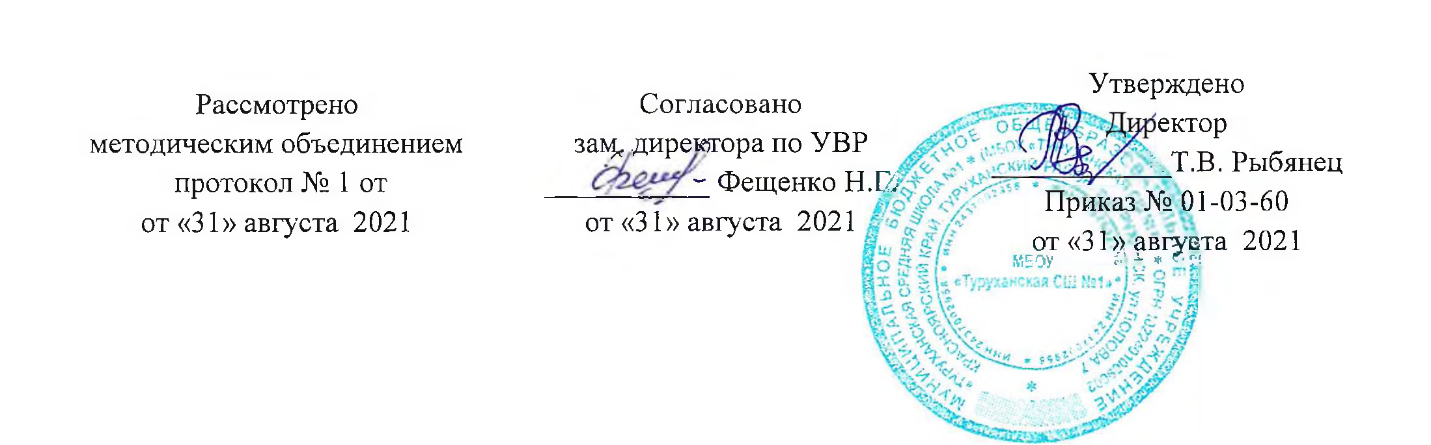 РАБОЧАЯ ПРОГРАММАпо физике для 8 А, Б, В классы(наименование учебного курса, предмета, дисциплины)А.С.МартыновФИО учителя разработчика2021 годСодержание рабочей программыТепловые явления (23 ч)Тепловое движение. Тепловое равновесие. Температура. Внутренняя энергия. Работа и теплопередача. Теплопроводность. Конвекция. Излучение. Количество теплоты.Удельная теплоемкость. Расчет количества теплоты при теплообмене. Закон сохранения и превращения энергии в механических и тепловых процессах. Плавление и отвердевание кристаллических тел. Удельная теплота плавления. Испарение и конденсация. Кипение. Влажность воздуха. Удельнаятеплота парообразования. Объяснение изменения агрегатного состояния вещества на основе молекулярно-кинетическихпредставлений. Преобразование энергии в тепловых машинах. Двигатель внутреннего сгорания. Паровая турбина.КПД теплового двигателя. Экологические проблемы использования тепловых машин.ФРОНТАЛЬНЫЕ ЛАБОРАТОРНЫЕ РАБОТЫ1. Сравнение количеств теплоты при смешивании воды разной температуры.2. Измерение удельной теплоемкости твердого тела.3. Измерение влажности воздуха.Электрические явления (29 ч)Электризация тел. Два рода электрических зарядов.Взаимодействие заряженных тел. Проводники, диэлектрики и полупроводники. Электрическое поле. Закон сохранения электрического заряда. Делимость электрического заряда. Электрон. Строение атома. Электрический ток. Действиеэлектрического поля на электрические заряды. Источникитока. Электрическая цепь. Сила тока. Электрическое напряжение. Электрическое сопротивление. Закон Ома для участка цепи. Последовательное и параллельное соединение проводников. Работа и мощность электрического тока. ЗаконДжоуля—Ленца. Конденсатор. Правила безопасности приработе с электроприборами.ФРОНТАЛЬНЫЕ ЛАБОРАТОРНЫЕ РАБОТЫ4. Сборка электрической цепи и измерение силы токав ее различных участках.5. Измерение напряжения на различных участках электрической цепи.6. Регулирование силы тока реостатом.7. Измерение сопротивления проводника при помощи амперметра и вольтметра.8. Измерение мощности и работы тока в электрическойлампе.Электромагнитные явления (5 ч)Опыт Эрстеда. Магнитное поле. Магнитное поле прямого тока. Магнитное поле катушки с током. Постоянныемагниты. Магнитное поле постоянных магнитов. Магнитноеполе Земли. Взаимодействие магнитов. Действие магнитного поля на проводник с током. Электрический двигатель.ФРОНТАЛЬНЫЕ ЛАБОРАТОРНЫЕ РАБОТЫ9. Сборка электромагнита и испытание его действия.10. Изучение электрического двигателя постоянного тока(на модели).Световые явления (13 ч)Источники света. Прямолинейное распространениесвета. Видимое движение светил. Отражение света. Законотражения света. Плоское зеркало. Преломление света. Закон преломления света. Линзы. Фокусное расстояние линзы. Оптическая сила линзы. Изображения, даваемые линзой. Глаз как оптическая система. Оптические приборы.ФРОНТАЛЬНАЯ ЛАБОРАТОРНАЯ РАБОТАПолучение изображения при помощи линзы.Учебно-тематический планКАЛЕНДАРНО-ТЕМАТИЧЕСКОЕ ПЛАНИРОВАНИЕНОРМЫ ОЦЕНКИ ЗНАНИЙ, УМЕНИЙ И НАВЫКОВ УЧАЩИХСЯОценка устных ответов учащихсяОценка «5» ставиться в том случае, если учащийся показывает верное понимание физической сущностирассматриваемых явлений и закономерностей, законов и теорий, а так же правильное определение физических величин,их единиц и способов измерения: правильно выполняет чертежи, схемы и графики; строит ответ по собственному плану,сопровождает рассказ собственными примерами, умеет применять знания в новой ситуации при выполнении практических заданий; может установить связь между изучаемым и ранее изученным материалом по курсу физики, атакже с материалом, усвоенным при изучении других предметов.Оценка «4» ставиться, если ответ ученика удовлетворяет основным требованиям на оценку 5, но дан без использованиясобственного плана, новых примеров, без применения знаний в новой ситуации, 6eз использования связей с ранееизученным материалом и материалом, усвоенным при изучении др. предметов: если учащийся допустил одну ошибку илине более двух недочётов и может их исправить самостоятельно или с небольшой помощью учителя.Оценка «3» ставиться, если учащийся правильно понимает физическую сущность рассматриваемых явлений изакономерностей, но в ответе имеются отдельные пробелы в усвоении вопросов курса физики, не препятствующиедальнейшему усвоению вопросов программного материала: умеет применять полученные знания при решении простыхзадач с использованием готовых формул, но затрудняется при решении задач, требующих преобразования некоторыхформул, допустил не более одной грубой ошибки и двух недочётов, не более одной грубой и одной негрубой ошибки, неболее 2-3 негрубых ошибок, одной негрубой ошибки и трёх недочётов; допустил 4-5 недочётов.Оценка «2» ставится, если учащийся не овладел основными знаниями и умениями в соответствии с требованиямипрограммы и допустил больше ошибок и недочётов чем необходимо для оценки «3».Оценка контрольных работОценка «5» ставится за работу, выполненную полностью без ошибок и недочётов.Оценка «4» ставится за работу выполненную полностью, но при наличии в ней не более одной грубой и одной негрубойошибки и одного недочёта, не более трёх недочётов.Оценка «3» ставится, если ученик правильно выполнил не менее 2/3 всей работы или допустил не более одной грубойошибки и.двух недочётов, не более одной грубой ошибки и одной негрубой ошибки, не более трех негрубых ошибок,одной негрубой ошибки и трех недочётов, при наличии 4 - 5 недочётов.Оценка «2» ставится, если число ошибок и недочётов превысило норму для оценки 3 или правильно выполнено менее 2/3 всей работы.Оценка лабораторных работОценка «5» ставится, если учащийся выполняет работу в полном объеме с соблюдением необходимойпоследовательности проведения опытов и измерений; самостоятельно и рационально монтирует необходимоеоборудование; все опыты проводит в условиях и режимах, обеспечивающих получение правильных результатов ивыводов; соблюдает требования правил безопасности труда; в отчете правильно и аккуратно выполняет все записи,таблицы, рисунки, чертежи, графики, вычисления; правильно выполняет анализ погрешностей.Оценка «4» ставится, если выполнены требования к оценке «5» , но было допущено два - три недочета, не более однойнегрубой ошибки и одного недочёта.Оценка «3» ставится, если работа выполнена не полностью, но объем выполненной части таков, позволяетполучить правильные результаты и выводы: если в ходе проведения опыта и измерений были допущены ошибки.Оценка «2» ставится, если работа выполнена не полностью и объем выполненной части работы не позволяетсделать правильных выводов: если опыты, измерения, вычисления, наблюдения производились неправильно.Во всех случаях оценка снижается, если ученик не соблюдал требования правил безопасности груда.Перечень ошибок:Грубые ошибки1. Незнание определений основных понятий, законов, правил, положений теории, формул, общепринятых символов,обозначения физических величин, единицу измерения.2. Неумение выделять в ответе главное.3. Неумение применять знания для решения задач и объяснения физических явлений; неправильно сформулированныевопросы, задания или неверные объяснения хода их решения, незнание приемов решения задач, аналогичных ранеерешенным в классе; ошибки, показывающие неправильное понимание условия задачи или неправильноеистолкование решения.4. Неумение читать и строить графики и принципиальные схемы5. Неумение подготовить к работе установку или лабораторное оборудование, провести опыт, необходимые расчетыили использовать полученные данные для выводов.6. Небрежное отношение к лабораторному оборудованию и измерительным приборам.7. Неумение определить показания измерительного прибора.8. Нарушение требований правил безопасного труда при выполнении эксперимента.Негрубые ошибки1. Неточности формулировок, определений, законов, теорий, вызванных неполнотой ответа основных признаковопределяемого понятия. Ошибки, вызванные несоблюдением условий проведения опыта или измерений.2. Ошибки в условных обозначениях на принципиальных схемах, неточности чертежей, графиков, схем.3. Пропуск или неточное написание наименований единиц физических величин.4. Нерациональный выбор хода решения.Недочеты1. Нерациональные записи при вычислениях, нерациональные приемы вычислений, преобразований и решения задач.2. Арифметические ошибки в вычислениях, если эти ошибки грубо не искажают реальность полученного результата.3. Отдельные погрешности в формулировке вопроса или ответа.4. Небрежное выполнение записей, чертежей, схем, графиков.5. Орфографические и пунктуационные ошибкиПОЯСНИТЕЛЬНАЯ ЗАПИСКАНастоящая программа составлена на основе: примерной основной образовательной программы основного общего образования, от 08. 04. 2015 г. № 1 / 15, на основе авторских программ (авторов А.В. Перышкина, Е.М. Гутник, Г.Я. Мякишева, Б.Б. Буховцева, Н.Н. Сотского) с учетом требований Государственного образовательного стандарта второго поколения.В рабочей программе  учтены основные положения Программы развития и формирования универсальных учебных действий для общего образования. Программа детализирует и раскрывает содержание стандарта, определяет общую стратегию обучения, воспитания и развития учащихся средствами учебного предмета в соответствии с целями изучения физики, которые определены стандартом.Главным компонентом является учебник А.В. Пёрышкин «Физика», Москва, Дрофа 2013г. Переработанный в соответствии с требованиями образовательного стандарта учебник, структура и методологическое изложение которого сохранены, представляет собой основу учебно–методического комплекса по физике для 8 класса, в  который также входит электронное приложение. Учебник отличается чётким лаконичным изложением материала. В конце каждого параграфа имеются вопросы для самопроверки,  система заданий и упражнений, включающих качественные, графические, вычислительные и экспериментальные задачи. Учебник одобрен  РАО и РАН и рекомендован Министерством образования и науки Российской федерации. Включён в перечень учебников в составе завершённой линии. Все главы учебника содержат богатый иллюстративный материал. Кроме учебника в учебно-методический комплекс входит сборник задач по физике А.В. Пёрышкина 7-9 класс. Данное пособие полностью соответствует федеральному государственному образовательному стандарту второго поколения. Пособие ориентировано на учебник физики А.В. Пёрышкина. Оно охватывает все разделы, изучаемые в 8 классе. Сборник содержит задачи  к каждому параграфу учебника и справочный материал. Кроме того в работе используется тетрадь на печатной основе с лабораторными и поверочными работами, материалы сайта www.prosv.ruДанная программа ориентирована на усвоение обязательного минимума, соответствующего стандартам Министерства образования Российской Федерации и углублённое изучение отдельных тем.Цели изученияИзучение физики в основной школе направлено на достижение следующих целей:усвоение знаний о фундаментальных физических законах и принципах, лежащих в основе современной физической картины мира; наиболее важных открытиях в области физики, оказавших определяющее влияние на развитие техники и технологии; методах научного познания природы; овладение умениямипроводить наблюдения, планировать и выполнять эксперименты, выдвигать гипотезы и строить модели, применять полученные знания по физике для объяснения разнообразных физических явлений и свойств веществ; практического использования физических знаний; оценивать достоверность естественнонаучной информации;развитие познавательных интересов, интеллектуальных и творческих способностей в процессе приобретения знаний и умений по физике с использованием различных источников информации и современных информационных технологий;воспитание убежденности в возможности познания законов природы; использования достижений физики на благо развития человеческой цивилизации; необходимости сотрудничества в процессе совместного выполнения задач, уважительного отношения к мнению оппонента при обсуждении проблем естественнонаучного содержания; готовности к морально-этической оценке использования научных достижений, чувства ответственности за защиту окружающей среды; использование приобретенных знаний и умений для решения практических задач повседневной жизни, обеспечения безопасности собственной жизни, рационального природопользования и охраны окружающей среды.Задачи изученияРабочая программа предусматривает формирование у школьников общеучебных умений и навыков, универсальных способов деятельности и ключевых компетенций.Приоритетами для школьного курса физики на этапе основного общего образования являются формирование:метапредметных компетенций, в том числеПознавательная деятельность:использование для познания окружающего мира различных естественнонаучных методов: наблюдение, измерение, эксперимент, моделирование;формирование умений различать факты, гипотезы, причины, следствия, доказательства, законы, теории;овладение адекватными способами решения теоретических и экспериментальных задач;приобретение опыта выдвижения гипотез для объяснения известных фактов и экспериментальной проверки выдвигаемых гипотез.Информационно-коммуникативная деятельность:владение монологической и диалогической речью. Способность понимать точку зрения собеседника и  признавать право на иное мнение;использование для решения познавательных и коммуникативных задач различных источников информации.Рефлексивная деятельность:владение навыками контроля и оценки своей деятельности, умением предвидеть возможные результаты своих действий:организация учебной деятельности: постановка цели, планирование, определение оптимального соотношения цели и средств.Место и роль учебного курса в учебном плане образовательного учрежденияУчебный предмет «Физика» в основной общеобразовательной школе относится к числу обязательных и входит в Федеральный компонент учебного плана.Роль физики в учебном плане определяется следующими основными положениями. Во-первых, физическая наука является фундаментом естествознания, современной техники и современных производственных технологий, поэтому, изучая на уроках физики закономерности, законы и принципы:учащиеся получают адекватные представления о реальном физическом мире;приходят к пониманию и более глубокому усвоению знаний о природных и технологических процессах, изучаемых на уроках биологии, физической географии, химии, технологии;начинают разбираться в устройстве и принципе действия многочисленных технических устройств, в том числе, широко используемых в быту, и учатся безопасному и бережному использованию техники, соблюдению правил техники безопасности и охраны труда.Во-вторых, основу изучения физики в школе составляет метод научного познания мира, поэтому учащиеся:осваивают на практике эмпирические и теоретические методы научного познания, что способствует повышению качества методологических знаний;осознают значение математических знаний и учатся применять их при решении широкого круга проблем, в том числе, разнообразных физических задач;применяют метод научного познания при выполнении самостоятельных учебных и внеучебных исследований и проектных работ. В-третьих, при изучении физики учащиеся систематически работают с информацией в виде базы фактических данных, относящихся к изучаемой группе явлений и объектов. Эта информация, представленная во всех существующих в настоящее время знаковых системах, классифицируется, обобщается и систематизируется, то есть преобразуется учащимися в знание. Так они осваивают методы самостоятельного получения знания.В-четвертых, в процессе изучения физики учащиеся осваивают все основные мыслительные операции, лежащие в основе познавательной деятельности.В пятых, исторические аспекты физики позволяют учащимся осознать многогранность влияния физической науки и ее идей на развитие цивилизации.Таким образом, преподавание физики в основной школе позволяет не только реализовать требования к уровню подготовки учащихся в предметной области, но и в личностной и метапредметной областях, как это предусмотрено ФГОС основного общего образования.Личностные, метапредметные и предметные результаты освоения содержания курсаВ программе по физике для 7- 9 классов основной школы, составленной на основе федерального государственного образовательного стандарта определены требования к результатам освоения образовательной программы основного общего образования.Личностными результатами обучения физике в основной школе являются:сформированность познавательных интересов, интеллектуальных и творческих способностей учащихся;убежденность в возможности познания природы, в необходимости разумного использования достижений науки и технологий для дальнейшего развития человеческого общества, уважение к творцам науки и техники, отношение к физике как элементу общечеловеческой культуры;самостоятельность в приобретении новых знаний и практических умений;готовность к выбору жизненного пути в соответствии с собственными интересами и возможностями;мотивация образовательной деятельности школьников на основе личностно ориентированного подхода;формирование ценностного отношения  друг к другу, учителю, авторам открытий и изобретений, результатам обучения.Метапредметными результатами обучения физике в основной школе являются:овладение навыками самостоятельного приобретения новых знаний, организации учебной деятельности, постановки целей, планирования, самоконтроля и оценки результатов своей деятельности, умениями предвидеть возможные результаты своих действий;понимание различий между исходными фактами и гипотезами для их объяснения, теоретическими моделями и реальными объектами, овладение универсальными учебными действиями на примерах гипотез для объяснения известных фактов и экспериментальной проверки выдвигаемых гипотез, разработки теоретических моделей процессов или явлений;формирование умений воспринимать, перерабатывать и предъявлять информацию в словесной, образной, символической формах, анализировать и перерабатывать полученную информацию в соответствии с поставленными задачами, выделять основное содержание прочитанного текста, находить в нем ответы на поставленные вопросы и излагать его;приобретение опыта самостоятельного поиска, анализа и отбора информации с использованием различных источников и новых информационных технологий для решения познавательных задач;развитие монологической и диалогической речи, умения выражать свои мысли и способности выслушивать собеседника, понимать его точку зрения, признавать право другого человека на иное мнение;освоение приемов действий в нестандартных ситуациях, овладение эвристическими методами решения проблем;формирование умений работать в группе с выполнением различных социальных ролей, представлять и отстаивать свои взгляды и убеждения, вести дискуссию.Общими предметными результатами обучения физике в основной школе являются:знания о природе важнейших физических явлений окружающего мира и понимание смысла физических законов, раскрывающих связь изученных явлений;умения пользоваться методами научного исследования явлений природы, проводить наблюдения, планировать и выполнять эксперименты, обрабатывать результаты измерений, представлять результаты измерений с помощью таблиц, графиков и формул, обнаруживать зависимости между физическими величинами, объяснять полученные результаты и делать выводы, оценивать границы погрешностей результатов измерений;умения применять теоретические знания по физике на практике, решать физические задачи на применение полученных знаний;умения и навыки применять полученные знания для объяснения принципов действия важнейших технических устройств, решения практических задач повседневной жизни, обеспечения безопасности своей жизни, рационального природопользования и охраны окружающей среды;формирование убеждения в закономерной связи и познаваемости явлений природы, в объективности научного знания, в высокой ценности науки в развитии материальной и духовной культуры людей;развитие теоретического мышления на основе формирования умений устанавливать факты, различать причины и следствия, строить модели и выдвигать гипотезы, отыскивать и формулировать доказательства выдвинутых гипотез, выводить из экспериментальных фактов и теоретических моделей физические законы;коммуникативные умения докладывать о результатах своего исследования, участвовать в дискуссии, кратко и точно отвечать на вопросы, использовать справочную литературу и другие источники информацииПредметными результатами изучения физики в 8 классе являются:понимание:и способность объяснять физические явления: конвекция, излучение, теплопроводность, изменение внутренней энергии тела в результате теплопередачи или работы внешних сил, испарение (конденсация) и плавление (отвердевание) вещества, охлаждение жидкости при испарении, кипение, выпадение росы, электризация тел, нагревание проводников электрическим током, электрический ток в металлах, электрические явления с позиции строения атома, действия электрического тока, намагниченность железа и стали, взаимодействие магнитов, взаимодействие проводника с током и магнитной стрелки, действие магнитного поля на проводник с током, прямолинейное распространение света, образование тени и полутени, отражение и преломление света;принципов действия конденсационного и волосного гигрометров, психрометра, двигателя внутреннего сгорания, паровой турбины, электроскопа, электрометра, гальванического элемента, аккумулятора, фонарика, реостата, конденсатора, лампы накаливания и способов обеспечения безопасности при их использовании, закон отражения света, закон преломления света, закон прямолинейного распространения света;смысла основных физических законов и умение применять их на практике: сохранения и превращения  энергии в тепловых процессах, закон сохранения электрического заряда, закон Ома для участка цепи, закон Джоуля—Ленца;умение:измерять: температуру, количество теплоты, удельную теплоемкость вещества, удельную теплоту плавления вещества, влажность воздуха, силу электрического тока, электрическое напряжение, электрический заряд, электрическое сопротивление, фокусное расстояние собирающей линзы,  оптическую силу линзы;различать фокус линзы, мнимый фокус и фокусное расстояние линзы, оптическую силу линзы и оптическую ось линзы, собирающую и рассеивающую линзы, изображения, даваемые собирающей и рассеивающей линзой;использовать полученные знания в повседневной жизни (экология, быт, охрана окружающей среды, техника безопасности).владение:экспериментальными методами исследования: зависимости относительной влажности воздуха от давления водяного пара, содержащегося в воздухе при данной температуре; давления насыщенного водяного пара; определения удельной теплоемкости вещества, зависимости: силы тока на участке цепи от электрического напряжения, электрического сопротивления проводника от его длины, площади поперечного сечения и материала, зависимости магнитного действия катушки от силы тока в цепи, изображения от расположения лампы на различных расстояниях от линзы, угла отражения от угла падения света на зеркало;способами выполнения расчетов для нахождения: удельной теплоемкости, количества теплоты, необходимого для нагревания тела или выделяемого им при охлаждении, удельной теплоты сгорания топлива, удельной теплоты плавления, влажности воздуха, удельной теплоты парообразования и конденсации, КПД теплового двигателя, силы тока, напряжения, сопротивления при параллельном и последовательном соединении проводников, удельного сопротивления проводника, работы и мощности электрического тока, количества теплоты, выделяемого проводником с током, емкости конденсатора, работы электрического поля конденсатора, энергии конденсатора;Личностные результаты при обучении физике:Сформированность познавательных интересов, интеллектуальных и творческих способностей учащихся.Убежденность в возможности познания природы, в необходимости разумного использования достижений науки и технологий для дальнейшего развития человеческого общества, уважение к творцам науки и техники, отношение к физике как элементу общечеловеческой культуры.Самостоятельность в приобретении новых знаний и практических умений.Готовность к выбору жизненного пути в соответствии с собственными интересами и возможностями.Мотивация образовательной деятельности школьников на основе личностно-ориентированного подходаФормирование ценностных отношений друг к другу, к учителю, к авторам открытий и изобретений, к результатам обучения.Используемые технологии обучения. Формы организации образовательного процесса. Внеурочная деятельность по предмету.Реализация Рабочей программы строится с учетом личного опыта учащихся на основе информационного подхода в обучении, предполагающего использование личностно-ориентированной, проблемно-поисковой и исследовательской учебной деятельности учащихся сначала под руководством учителя, а затем и самостоятельной.Учитывая значительную дисперсию в уровнях развития и сформированности универсальных учебных действий, а также типологические и индивидуальные особенности восприятия учебного материала современными школьниками, на уроках физики предполагается использовать разнообразные приемы работы с учебным текстом, фронтальный и демонстрационный натурный эксперимент, групповые и другие активные формы организации учебной деятельности.Внеурочная деятельность по физике в авторской программе не предусмотрена. Формы аттестации школьников.Аттестация школьников, проводимая в системе, позволяет, наряду с формирующим контролем предметных знаний, проводить мониторинг универсальных и предметных учебных действий.Рабочая программа предусматривает следующие формы аттестации школьников:Промежуточная (формирующая) аттестация: самостоятельные работы (до 10 минут);лабораторно-практические работы (от 20 до 40 минут);фронтальные опыты (до 10 минут);диагностическое тестирование (остаточные знания по теме, усвоение текущего учебного материала, сопутствующее повторение) – 5 …15 минут.Итоговая (констатирующая) аттестация: контрольные работы (45 минут);устные и комбинированные зачеты (до 45 минут). Характерные особенности контрольно-измерительных материалов (КИМ) для констатирующей аттестации:КИМ составляются на основе кодификатора;КИМ составляются в соответствие с обобщенным планом;количество заданий в обобщенном плане определяется продолжительностью контрольной работы и временем, отводимым на выполнение одного задания данного типа и уровня сложности по нормативам ГИА;тематика заданий охватывает полное содержание изученного учебного материала и содержит элементы остаточных знаний; структура КИМ копирует структуру контрольно-измерительных материалов ГИА. Организация дистанционного обученияВ связи с письмом Министерства просвещения РФ от 9 октября 2020 г. № ГД-1730/03 “О рекомендациях по корректировке образовательных программ”. При внесении изменений в Программы в части расширения использования различных образовательных технологий на основании части 2 статьи 13 Федерального закона N 273-ФЗ следует учесть особенности применения дистанционных образовательных технологий и электронного обучения в соответствии с приказом Министерства образования и науки Российской Федерации от 23 августа 2017 г. N 816 "Об утверждении Порядка применения организациями, осуществляющими образовательную деятельность, электронного обучения, дистанционных образовательных технологий при реализации образовательных программ" и приказами Министерства просвещения Российской Федерации от 17 марта 2020 г. N 103 "Об утверждении временного порядка сопровождения реализации образовательных программ начального общего, основного общего, среднего общего образования, образовательных программ среднего профессионального образования и дополнительных общеобразовательных программ с применением электронного обучения и дистанционных образовательных технологий"; от 17 марта 2020 N 104 "Об организации образовательной деятельности в организациях, реализующих образовательные программы начального общего, основного общего и среднего общего образования, образовательные программы среднего профессионального образования, соответствующего дополнительного профессионального образования и дополнительные общеобразовательные программы, в условиях распространения новой коронавирусной инфекции на территории Российской Федерации".В период пандемии применяютя в обучении электронные образовательные и дистанционно образовательные ресурсы.  Основными элементами системы ЭО и ДОТ являются: образовательные онлайн-платформы: Российская электронная школа, Учи.Ру, Фоксфорд, «ЯКласс» и другие ; цифровые образовательные ресурсы, размещенные на образовательных сайтах:  видеоконференции; вебинары; skype – общение; e-mail; облачные сервисы; электронные носители мультимедийных приложений:    к учебникам; электронные пособия, разработанные с учетом требований законодательства РФ об образовательной деятельности.Формы и виды деятельности дистанционного обучения.Образовательные онлайн- платформы: Российская электронная школа, Учи. РУ, Фоксфорд, ЯКласс.Индивидуальные планы.Электронные носители мультимедийных приложений к учебнику.Электронные ресурсы.http://school-collection.edu.ru/) «Единая коллекция Цифровых Образовательных Ресурсов».http://www.fcior.edu.ru/www.edios.ru – Эйдос – центр дистанционного образования.www.km.ru/education - учебные материалы на сайте «Кирилл и Мефодий». http://video.edu-lib.net – учебные фильмы.Учебно-методический комплект, используемый для реализации рабочей программыФГОС основного общего образования Примерная программа по физике для основной школы А. В. Перышкин, Н. В. Филонович, Е. М. Гутник. Программа по физике для основной школы. 7-9 классы Физика. 8 класс. Учебник (автор А. В. Перышкин).Физика. Методическое пособие. 8 класс (авторы Е. М. Гутник, Е. В. Рыбакова, Е. В. Шаронина).Физика. Тесты. 8 класс (авторы Н. К. Ханнанов, Т. А. Ханнанова).Физика. Дидактические материалы. 8 класс (авторы А. Е. Марон, Е. А. Марон).Физика. Сборник вопросов и задач. 7—9 классы (авторы А. Е. Марон, С. В. Позойский, Е. А. Марон).Электронное приложение к учебнику.Электронные ресурсы.1. Физика. Библиотека наглядных пособий. 7—11 классы(под редакцией Н. К. Ханнанова).2. Лабораторные работы по физике. 8 класс (виртуальнаяфизическая лаборатория).Основные и дополнительные информационные источники, рекомендуемые учащимся и используемые учителем (сайты, компьютерные программы и т.п.)№п/пНазваниераздела, темыКол-вочасовИз них:Из них:Из них:Из них:№п/пНазваниераздела, темыКол-вочасовлабораторные,практическиелабораторные,практическиеконтрольныезачет1Тепловые явления2333212Электрические явления2955213Электромагнитные явления 5221-4Световые явления131111ИТОГО:ИТОГО:70111163Перечень контрольных работ и зачетов (по темам)Перечень контрольных работ и зачетов (по темам)Перечень контрольных работ и зачетов (по темам)Перечень контрольных работ и зачетов (по темам)Перечень контрольных работ и зачетов (по темам)Перечень контрольных работ и зачетов (по темам)Перечень контрольных работ и зачетов (по темам)Контрольная работа по теме «Тепловые явления»Контрольная работа по теме «Агрегатныесостояния вещества»Контрольная работа по темам «Электрический ток. Напряжение», «Сопротивление.Соединение проводников»Контрольная работа по темам «Работа имощность электрического тока», «ЗаконДжоуля—Ленца», «Конденсатор»Контрольная работа по теме «Электромагнитные явления»Контрольная работа по теме «Законы отражения и преломления света»Контрольная работа по теме «Тепловые явления»Контрольная работа по теме «Агрегатныесостояния вещества»Контрольная работа по темам «Электрический ток. Напряжение», «Сопротивление.Соединение проводников»Контрольная работа по темам «Работа имощность электрического тока», «ЗаконДжоуля—Ленца», «Конденсатор»Контрольная работа по теме «Электромагнитные явления»Контрольная работа по теме «Законы отражения и преломления света»Контрольная работа по теме «Тепловые явления»Контрольная работа по теме «Агрегатныесостояния вещества»Контрольная работа по темам «Электрический ток. Напряжение», «Сопротивление.Соединение проводников»Контрольная работа по темам «Работа имощность электрического тока», «ЗаконДжоуля—Ленца», «Конденсатор»Контрольная работа по теме «Электромагнитные явления»Контрольная работа по теме «Законы отражения и преломления света»Контрольная работа по теме «Тепловые явления»Контрольная работа по теме «Агрегатныесостояния вещества»Контрольная работа по темам «Электрический ток. Напряжение», «Сопротивление.Соединение проводников»Контрольная работа по темам «Работа имощность электрического тока», «ЗаконДжоуля—Ленца», «Конденсатор»Контрольная работа по теме «Электромагнитные явления»Контрольная работа по теме «Законы отражения и преломления света»Зачет по теме «Тепловые явления»Зачет по теме «Электрические явления»Зачет по теме «Световые явления»Зачет по теме «Тепловые явления»Зачет по теме «Электрические явления»Зачет по теме «Световые явления»Зачет по теме «Тепловые явления»Зачет по теме «Электрические явления»Зачет по теме «Световые явления»№урока№урокаТема урокаТема урокаТема урокаТема урокаТип урокаТип урокаТип урокаТип урокаТип урокаТип урокаХарактеристика основных видов деятельности учащихсяХарактеристика основных видов деятельности учащихсяХарактеристика основных видов деятельности учащихсяПланируемые результаты (УУД)Планируемые результаты (УУД)Планируемые результаты (УУД)Планируемые результаты (УУД)Планируемые результаты (УУД)Планируемые результаты (УУД)Дом. заданиеДом. заданиеДата№урока№урокаТема урокаТема урокаТема урокаТема урокаТип урокаТип урокаТип урокаТип урокаТип урокаТип урокаХарактеристика основных видов деятельности учащихсяХарактеристика основных видов деятельности учащихсяХарактеристика основных видов деятельности учащихсяличностныеличностныеличностныепредметные уменияпредметные уменияпредметные уменияДом. заданиеДом. задание№урока№урокаТема урокаТема урокаТема урокаТема урокаТип урокаТип урокаТип урокаТип урокаТип урокаТип урокаХарактеристика основных видов деятельности учащихсяХарактеристика основных видов деятельности учащихсяХарактеристика основных видов деятельности учащихсяличностныеличностныеличностныепредметные уменияпредметные уменияпредметные уменияметапредметные универсальные учебные действия (УУД)метапредметные универсальные учебные действия (УУД)метапредметные универсальные учебные действия (УУД)метапредметные универсальные учебные действия (УУД)метапредметные универсальные учебные действия (УУД)метапредметные универсальные учебные действия (УУД)метапредметные универсальные учебные действия (УУД)Формы контроляДом. заданиеДом. задание1.1.Повторение основных понятий, изученных в курсе физики 7 класса.ТБ и ПП на уроках физики.Повторение основных понятий, изученных в курсе физики 7 класса.ТБ и ПП на уроках физики.Повторение основных понятий, изученных в курсе физики 7 класса.ТБ и ПП на уроках физики.Повторение материала, решение задачПовторение материала, решение задачПовторение материала, решение задачПовторение материала, решение задачПовторение материала, решение задачПовторение материала, решение задачПовторение материала, решение задачПовторение основных понятий, заполнение таблиц.Повторение основных понятий, заполнение таблиц.Положительно относиться к учению, познавательной деятельности, желает приобретать новые знания, умения, совершенствовать имеющиесяПоложительно относиться к учению, познавательной деятельности, желает приобретать новые знания, умения, совершенствовать имеющиесяПоложительно относиться к учению, познавательной деятельности, желает приобретать новые знания, умения, совершенствовать имеющиесяЗнать  основные требования, предъявляемые к учащимся при работе в кабинете физикиПовторение основных имеющихся знаний по предмету и применение их при решении задачЗнать  основные требования, предъявляемые к учащимся при работе в кабинете физикиПовторение основных имеющихся знаний по предмету и применение их при решении задачЗнать  основные требования, предъявляемые к учащимся при работе в кабинете физикиПовторение основных имеющихся знаний по предмету и применение их при решении задач.Регулятивные: принимает и сохраняет учебную задачу; планирует (в сотрудничестве с учителем и одноклассниками или самостоятельно) необходимые действия, операции, составляет их последовательность и действует по намеченному плану. Познавательные: осознает познавательную задачу; читает и слушает, извлекая нужную информацию, самостоятельно находит ее в материалах учебниковКоммуникативные: задает вопросы, слушает и отвечает на вопросы других формулирует собственные мысли, высказывает и обосновывает свою точку зрения..Регулятивные: принимает и сохраняет учебную задачу; планирует (в сотрудничестве с учителем и одноклассниками или самостоятельно) необходимые действия, операции, составляет их последовательность и действует по намеченному плану. Познавательные: осознает познавательную задачу; читает и слушает, извлекая нужную информацию, самостоятельно находит ее в материалах учебниковКоммуникативные: задает вопросы, слушает и отвечает на вопросы других формулирует собственные мысли, высказывает и обосновывает свою точку зрения..Регулятивные: принимает и сохраняет учебную задачу; планирует (в сотрудничестве с учителем и одноклассниками или самостоятельно) необходимые действия, операции, составляет их последовательность и действует по намеченному плану. Познавательные: осознает познавательную задачу; читает и слушает, извлекая нужную информацию, самостоятельно находит ее в материалах учебниковКоммуникативные: задает вопросы, слушает и отвечает на вопросы других формулирует собственные мысли, высказывает и обосновывает свою точку зрения..Регулятивные: принимает и сохраняет учебную задачу; планирует (в сотрудничестве с учителем и одноклассниками или самостоятельно) необходимые действия, операции, составляет их последовательность и действует по намеченному плану. Познавательные: осознает познавательную задачу; читает и слушает, извлекая нужную информацию, самостоятельно находит ее в материалах учебниковКоммуникативные: задает вопросы, слушает и отвечает на вопросы других формулирует собственные мысли, высказывает и обосновывает свою точку зрения..Регулятивные: принимает и сохраняет учебную задачу; планирует (в сотрудничестве с учителем и одноклассниками или самостоятельно) необходимые действия, операции, составляет их последовательность и действует по намеченному плану. Познавательные: осознает познавательную задачу; читает и слушает, извлекая нужную информацию, самостоятельно находит ее в материалах учебниковКоммуникативные: задает вопросы, слушает и отвечает на вопросы других формулирует собственные мысли, высказывает и обосновывает свою точку зрения..Регулятивные: принимает и сохраняет учебную задачу; планирует (в сотрудничестве с учителем и одноклассниками или самостоятельно) необходимые действия, операции, составляет их последовательность и действует по намеченному плану. Познавательные: осознает познавательную задачу; читает и слушает, извлекая нужную информацию, самостоятельно находит ее в материалах учебниковКоммуникативные: задает вопросы, слушает и отвечает на вопросы других формулирует собственные мысли, высказывает и обосновывает свою точку зрения..Регулятивные: принимает и сохраняет учебную задачу; планирует (в сотрудничестве с учителем и одноклассниками или самостоятельно) необходимые действия, операции, составляет их последовательность и действует по намеченному плану. Познавательные: осознает познавательную задачу; читает и слушает, извлекая нужную информацию, самостоятельно находит ее в материалах учебниковКоммуникативные: задает вопросы, слушает и отвечает на вопросы других формулирует собственные мысли, высказывает и обосновывает свою точку зрения..Регулятивные: принимает и сохраняет учебную задачу; планирует (в сотрудничестве с учителем и одноклассниками или самостоятельно) необходимые действия, операции, составляет их последовательность и действует по намеченному плану. Познавательные: осознает познавательную задачу; читает и слушает, извлекая нужную информацию, самостоятельно находит ее в материалах учебниковКоммуникативные: задает вопросы, слушает и отвечает на вопросы других формулирует собственные мысли, высказывает и обосновывает свою точку зрения.2.2.Краткое обобщение повторённого на предыдущем уроке материала, Выполнение входящего контроля.Краткое обобщение повторённого на предыдущем уроке материала, Выполнение входящего контроля.Краткое обобщение повторённого на предыдущем уроке материала, Выполнение входящего контроля.Комбинированный урокКомбинированный урокКомбинированный урокКомбинированный урокКомбинированный урокКомбинированный урокКомбинированный урокПовторение материала, углубление уже имеющихся знаний  о некоторых физических величинах и единицах их измерения.Повторение материала, углубление уже имеющихся знаний  о некоторых физических величинах и единицах их измерения. Положительно относиться к учению, познавательной деятельности, желает приобретать новые знания, умения, совершенствовать имеющиеся., применять имеющиеся знания для выполнения простых расчётов и измерений Положительно относиться к учению, познавательной деятельности, желает приобретать новые знания, умения, совершенствовать имеющиеся., применять имеющиеся знания для выполнения простых расчётов и измерений Положительно относиться к учению, познавательной деятельности, желает приобретать новые знания, умения, совершенствовать имеющиеся., применять имеющиеся знания для выполнения простых расчётов и измеренийДемонстрация умения применять имеющиеся знания для выполнения некоторых задачДемонстрация умения применять имеющиеся знания для выполнения некоторых задачДемонстрация умения применять имеющиеся знания для выполнения некоторых задачРегулятивные: принимает и сохраняет учебную задачу; планирует (в сотрудничестве с учителем и одноклассниками или самостоятельно) необходимые действия, операции, составляет их последовательность и действует по намеченному плану. Познавательные: осознает познавательную задачу; читает и слушает, извлекая нужную информацию, Регулятивные: принимает и сохраняет учебную задачу; планирует (в сотрудничестве с учителем и одноклассниками или самостоятельно) необходимые действия, операции, составляет их последовательность и действует по намеченному плану. Познавательные: осознает познавательную задачу; читает и слушает, извлекая нужную информацию, Регулятивные: принимает и сохраняет учебную задачу; планирует (в сотрудничестве с учителем и одноклассниками или самостоятельно) необходимые действия, операции, составляет их последовательность и действует по намеченному плану. Познавательные: осознает познавательную задачу; читает и слушает, извлекая нужную информацию, Регулятивные: принимает и сохраняет учебную задачу; планирует (в сотрудничестве с учителем и одноклассниками или самостоятельно) необходимые действия, операции, составляет их последовательность и действует по намеченному плану. Познавательные: осознает познавательную задачу; читает и слушает, извлекая нужную информацию, Регулятивные: принимает и сохраняет учебную задачу; планирует (в сотрудничестве с учителем и одноклассниками или самостоятельно) необходимые действия, операции, составляет их последовательность и действует по намеченному плану. Познавательные: осознает познавательную задачу; читает и слушает, извлекая нужную информацию, Регулятивные: принимает и сохраняет учебную задачу; планирует (в сотрудничестве с учителем и одноклассниками или самостоятельно) необходимые действия, операции, составляет их последовательность и действует по намеченному плану. Познавательные: осознает познавательную задачу; читает и слушает, извлекая нужную информацию, Регулятивные: принимает и сохраняет учебную задачу; планирует (в сотрудничестве с учителем и одноклассниками или самостоятельно) необходимые действия, операции, составляет их последовательность и действует по намеченному плану. Познавательные: осознает познавательную задачу; читает и слушает, извлекая нужную информацию, Регулятивные: принимает и сохраняет учебную задачу; планирует (в сотрудничестве с учителем и одноклассниками или самостоятельно) необходимые действия, операции, составляет их последовательность и действует по намеченному плану. Познавательные: осознает познавательную задачу; читает и слушает, извлекая нужную информацию, учебников, рабочих тетрадей. умеет производить простые измеренияКоммуникативные: задает вопросы, слушает и отвечает на вопросы других, формулирует собственные мысли, высказывает и обосновывает свою точку зрения.учебников, рабочих тетрадей. умеет производить простые измеренияКоммуникативные: задает вопросы, слушает и отвечает на вопросы других, формулирует собственные мысли, высказывает и обосновывает свою точку зрения.учебников, рабочих тетрадей. умеет производить простые измеренияКоммуникативные: задает вопросы, слушает и отвечает на вопросы других, формулирует собственные мысли, высказывает и обосновывает свою точку зрения.учебников, рабочих тетрадей. умеет производить простые измеренияКоммуникативные: задает вопросы, слушает и отвечает на вопросы других, формулирует собственные мысли, высказывает и обосновывает свою точку зрения.учебников, рабочих тетрадей. умеет производить простые измеренияКоммуникативные: задает вопросы, слушает и отвечает на вопросы других, формулирует собственные мысли, высказывает и обосновывает свою точку зрения.учебников, рабочих тетрадей. умеет производить простые измеренияКоммуникативные: задает вопросы, слушает и отвечает на вопросы других, формулирует собственные мысли, высказывает и обосновывает свою точку зрения.учебников, рабочих тетрадей. умеет производить простые измеренияКоммуникативные: задает вопросы, слушает и отвечает на вопросы других, формулирует собственные мысли, высказывает и обосновывает свою точку зрения.учебников, рабочих тетрадей. умеет производить простые измеренияКоммуникативные: задает вопросы, слушает и отвечает на вопросы других, формулирует собственные мысли, высказывает и обосновывает свою точку зрения.3.3.Тепловые явления. Температура. Внутренняя энергияТепловые явления. Температура. Внутренняя энергияТепловые явления. Температура. Внутренняя энергияТепловые явления. Температура. Внутренняя энергияТепловые явления. Температура. Внутренняя энергияТепловые явления. Температура. Внутренняя энергияИзучение нового материалаИзучение нового материалаИзучение нового материалаИзучение нового материалаИзучение нового материалаПовторяет понятие энергия, рассуждает и приходит к выводу из чего может складываться внутренняя энергия тела, разбирает различные примеры.Формирование ответственного отношения к учению, готовности испособности обучающихсяк саморазвитию и самообразованию наоснове мотивации к обучению и познанию.Формирование ответственного отношения к учению, готовности испособности обучающихсяк саморазвитию и самообразованию наоснове мотивации к обучению и познанию.Формирование ответственного отношения к учению, готовности испособности обучающихсяк саморазвитию и самообразованию наоснове мотивации к обучению и познанию.Умение анализировать и сравнивать, формировать новые понятияУмение анализировать и сравнивать, формировать новые понятияУмение анализировать и сравнивать, формировать новые понятияРегулятивные: умеет слушатьв соответствии с целевой установкой; Познавательные: осознает познавательную задачу; читает и слушает, извлекая нужную информациюКоммуникативные: умение слушать указания учителя, слаженно работать в группе, вырабатывать правильное мнение.Регулятивные: умеет слушатьв соответствии с целевой установкой; Познавательные: осознает познавательную задачу; читает и слушает, извлекая нужную информациюКоммуникативные: умение слушать указания учителя, слаженно работать в группе, вырабатывать правильное мнение.Регулятивные: умеет слушатьв соответствии с целевой установкой; Познавательные: осознает познавательную задачу; читает и слушает, извлекая нужную информациюКоммуникативные: умение слушать указания учителя, слаженно работать в группе, вырабатывать правильное мнение.Регулятивные: умеет слушатьв соответствии с целевой установкой; Познавательные: осознает познавательную задачу; читает и слушает, извлекая нужную информациюКоммуникативные: умение слушать указания учителя, слаженно работать в группе, вырабатывать правильное мнение.Регулятивные: умеет слушатьв соответствии с целевой установкой; Познавательные: осознает познавательную задачу; читает и слушает, извлекая нужную информациюКоммуникативные: умение слушать указания учителя, слаженно работать в группе, вырабатывать правильное мнение.Регулятивные: умеет слушатьв соответствии с целевой установкой; Познавательные: осознает познавательную задачу; читает и слушает, извлекая нужную информациюКоммуникативные: умение слушать указания учителя, слаженно работать в группе, вырабатывать правильное мнение.Регулятивные: умеет слушатьв соответствии с целевой установкой; Познавательные: осознает познавательную задачу; читает и слушает, извлекая нужную информациюКоммуникативные: умение слушать указания учителя, слаженно работать в группе, вырабатывать правильное мнение.Регулятивные: умеет слушатьв соответствии с целевой установкой; Познавательные: осознает познавательную задачу; читает и слушает, извлекая нужную информациюКоммуникативные: умение слушать указания учителя, слаженно работать в группе, вырабатывать правильное мнение.4.4.Способы изменения внутренней энергии.Теплопроводность, конвекция, излучение.Способы изменения внутренней энергии.Теплопроводность, конвекция, излучение.Способы изменения внутренней энергии.Теплопроводность, конвекция, излучение.Способы изменения внутренней энергии.Теплопроводность, конвекция, излучение.Способы изменения внутренней энергии.Теплопроводность, конвекция, излучение.Способы изменения внутренней энергии.Теплопроводность, конвекция, излучение.Урок изучения нового материалаУрок изучения нового материалаУрок изучения нового материалаУрок изучения нового материалаУрок изучения нового материалаНа основании анализа различных процессов придти к выводу о существующих способах изменения внутренней энергии.Рассмотреть различные виды теплопередачи.Знать: два способа изменения внутренней энергииУметь: различать различные виды теплопередачи в конкретных тепловых явлениях.Знать: два способа изменения внутренней энергииУметь: различать различные виды теплопередачи в конкретных тепловых явлениях.Знать: два способа изменения внутренней энергииУметь: различать различные виды теплопередачи в конкретных тепловых явлениях.Знать основные понятия темы.Знать основные понятия темы.Знать основные понятия темы.Регулятивные: обобщает самостоятельно и вместе с товарищами полученные знанияПознавательные: Умение анализировать, сравнивать, структурировать различные объекты, явления и факты; самостоятельно делать выводы,перерабатывать информацию, преобразовывать ее.Коммуникативные: умение  высказывать своё мнение и анализировать мнение одноклассниковРегулятивные: обобщает самостоятельно и вместе с товарищами полученные знанияПознавательные: Умение анализировать, сравнивать, структурировать различные объекты, явления и факты; самостоятельно делать выводы,перерабатывать информацию, преобразовывать ее.Коммуникативные: умение  высказывать своё мнение и анализировать мнение одноклассниковРегулятивные: обобщает самостоятельно и вместе с товарищами полученные знанияПознавательные: Умение анализировать, сравнивать, структурировать различные объекты, явления и факты; самостоятельно делать выводы,перерабатывать информацию, преобразовывать ее.Коммуникативные: умение  высказывать своё мнение и анализировать мнение одноклассниковРегулятивные: обобщает самостоятельно и вместе с товарищами полученные знанияПознавательные: Умение анализировать, сравнивать, структурировать различные объекты, явления и факты; самостоятельно делать выводы,перерабатывать информацию, преобразовывать ее.Коммуникативные: умение  высказывать своё мнение и анализировать мнение одноклассниковРегулятивные: обобщает самостоятельно и вместе с товарищами полученные знанияПознавательные: Умение анализировать, сравнивать, структурировать различные объекты, явления и факты; самостоятельно делать выводы,перерабатывать информацию, преобразовывать ее.Коммуникативные: умение  высказывать своё мнение и анализировать мнение одноклассниковРегулятивные: обобщает самостоятельно и вместе с товарищами полученные знанияПознавательные: Умение анализировать, сравнивать, структурировать различные объекты, явления и факты; самостоятельно делать выводы,перерабатывать информацию, преобразовывать ее.Коммуникативные: умение  высказывать своё мнение и анализировать мнение одноклассниковРегулятивные: обобщает самостоятельно и вместе с товарищами полученные знанияПознавательные: Умение анализировать, сравнивать, структурировать различные объекты, явления и факты; самостоятельно делать выводы,перерабатывать информацию, преобразовывать ее.Коммуникативные: умение  высказывать своё мнение и анализировать мнение одноклассниковРегулятивные: обобщает самостоятельно и вместе с товарищами полученные знанияПознавательные: Умение анализировать, сравнивать, структурировать различные объекты, явления и факты; самостоятельно делать выводы,перерабатывать информацию, преобразовывать ее.Коммуникативные: умение  высказывать своё мнение и анализировать мнение одноклассников5.5.Количество теплоты. Удельная теплоёмкость.Количество теплоты. Удельная теплоёмкость.Количество теплоты. Удельная теплоёмкость.Количество теплоты. Удельная теплоёмкость.Количество теплоты. Удельная теплоёмкость.Количество теплоты. Удельная теплоёмкость.Урок изучения нового материалаУрок изучения нового материалаУрок изучения нового материалаУрок изучения нового материалаУрок изучения нового материалаВвести количественную меру изменения энергии при теплопередаче.  Сформировать понятие удельная теплоёмкость.Знать: понятие количества теплоты, теплоёмкости, обозначение данных величин и единицы их измерения.Уметь: объяснять, что означает табличное значение теплоёмкости.Знать: понятие количества теплоты, теплоёмкости, обозначение данных величин и единицы их измерения.Уметь: объяснять, что означает табличное значение теплоёмкости.Знать: понятие количества теплоты, теплоёмкости, обозначение данных величин и единицы их измерения.Уметь: объяснять, что означает табличное значение теплоёмкости.Знать основные понятия изученной темы, находить в таблице значения теплоёмкости различных веществ.Знать основные понятия изученной темы, находить в таблице значения теплоёмкости различных веществ.Знать основные понятия изученной темы, находить в таблице значения теплоёмкости различных веществ.Регулятивные: умеет слушатьв соответствии с целевой установкой; Познавательные: осознает познавательную задачу; читает и слушает, извлекая нужную информациюКоммуникативные: умение слушать указания учителя, слаженно работать в группе, вырабатывать правильное мнение.Регулятивные: умеет слушатьв соответствии с целевой установкой; Познавательные: осознает познавательную задачу; читает и слушает, извлекая нужную информациюКоммуникативные: умение слушать указания учителя, слаженно работать в группе, вырабатывать правильное мнение.Регулятивные: умеет слушатьв соответствии с целевой установкой; Познавательные: осознает познавательную задачу; читает и слушает, извлекая нужную информациюКоммуникативные: умение слушать указания учителя, слаженно работать в группе, вырабатывать правильное мнение.Регулятивные: умеет слушатьв соответствии с целевой установкой; Познавательные: осознает познавательную задачу; читает и слушает, извлекая нужную информациюКоммуникативные: умение слушать указания учителя, слаженно работать в группе, вырабатывать правильное мнение.Регулятивные: умеет слушатьв соответствии с целевой установкой; Познавательные: осознает познавательную задачу; читает и слушает, извлекая нужную информациюКоммуникативные: умение слушать указания учителя, слаженно работать в группе, вырабатывать правильное мнение.Регулятивные: умеет слушатьв соответствии с целевой установкой; Познавательные: осознает познавательную задачу; читает и слушает, извлекая нужную информациюКоммуникативные: умение слушать указания учителя, слаженно работать в группе, вырабатывать правильное мнение.Регулятивные: умеет слушатьв соответствии с целевой установкой; Познавательные: осознает познавательную задачу; читает и слушает, извлекая нужную информациюКоммуникативные: умение слушать указания учителя, слаженно работать в группе, вырабатывать правильное мнение.Регулятивные: умеет слушатьв соответствии с целевой установкой; Познавательные: осознает познавательную задачу; читает и слушает, извлекая нужную информациюКоммуникативные: умение слушать указания учителя, слаженно работать в группе, вырабатывать правильное мнение.66Расчёт количества теплоты при нагревании и охлажденииРасчёт количества теплоты при нагревании и охлажденииРасчёт количества теплоты при нагревании и охлажденииРасчёт количества теплоты при нагревании и охлажденииРасчёт количества теплоты при нагревании и охлажденииРасчёт количества теплоты при нагревании и охлажденииУрок изучения нового материала и применение знаний для решения задач.Урок изучения нового материала и применение знаний для решения задач.Урок изучения нового материала и применение знаний для решения задач.Урок изучения нового материала и применение знаний для решения задач.Урок изучения нового материала и применение знаний для решения задач.Путём рассуждения вывести формулу для определения количества теплоты при нагревании тела определённой массы на определённое количество градусов. Уметь применять полученную формулу при расчётахПоложительно относиться к учению, познавательной деятельности, желает приобретать новые знания, умения, получение знаний на основании анализа процессовПоложительно относиться к учению, познавательной деятельности, желает приобретать новые знания, умения, получение знаний на основании анализа процессовПоложительно относиться к учению, познавательной деятельности, желает приобретать новые знания, умения, получение знаний на основании анализа процессовУметь применять полученные знания. Выведенную формулу  использовать для решения задачУметь применять полученные знания. Выведенную формулу  использовать для решения задачУметь применять полученные знания. Выведенную формулу  использовать для решения задачРегулятивные: обобщает самостоятельно и вместе с товарищами полученные знанияПознавательные: Умение анализировать, сравнивать, структурировать различные объекты, явления и факты; самостоятельно делать выводы,перерабатывать информацию, преобразовывать ее.Коммуникативные: умение  высказывать своё мнение и анализировать мнение одноклассниковРегулятивные: обобщает самостоятельно и вместе с товарищами полученные знанияПознавательные: Умение анализировать, сравнивать, структурировать различные объекты, явления и факты; самостоятельно делать выводы,перерабатывать информацию, преобразовывать ее.Коммуникативные: умение  высказывать своё мнение и анализировать мнение одноклассниковРегулятивные: обобщает самостоятельно и вместе с товарищами полученные знанияПознавательные: Умение анализировать, сравнивать, структурировать различные объекты, явления и факты; самостоятельно делать выводы,перерабатывать информацию, преобразовывать ее.Коммуникативные: умение  высказывать своё мнение и анализировать мнение одноклассниковРегулятивные: обобщает самостоятельно и вместе с товарищами полученные знанияПознавательные: Умение анализировать, сравнивать, структурировать различные объекты, явления и факты; самостоятельно делать выводы,перерабатывать информацию, преобразовывать ее.Коммуникативные: умение  высказывать своё мнение и анализировать мнение одноклассниковРегулятивные: обобщает самостоятельно и вместе с товарищами полученные знанияПознавательные: Умение анализировать, сравнивать, структурировать различные объекты, явления и факты; самостоятельно делать выводы,перерабатывать информацию, преобразовывать ее.Коммуникативные: умение  высказывать своё мнение и анализировать мнение одноклассниковРегулятивные: обобщает самостоятельно и вместе с товарищами полученные знанияПознавательные: Умение анализировать, сравнивать, структурировать различные объекты, явления и факты; самостоятельно делать выводы,перерабатывать информацию, преобразовывать ее.Коммуникативные: умение  высказывать своё мнение и анализировать мнение одноклассниковРегулятивные: обобщает самостоятельно и вместе с товарищами полученные знанияПознавательные: Умение анализировать, сравнивать, структурировать различные объекты, явления и факты; самостоятельно делать выводы,перерабатывать информацию, преобразовывать ее.Коммуникативные: умение  высказывать своё мнение и анализировать мнение одноклассниковРегулятивные: обобщает самостоятельно и вместе с товарищами полученные знанияПознавательные: Умение анализировать, сравнивать, структурировать различные объекты, явления и факты; самостоятельно делать выводы,перерабатывать информацию, преобразовывать ее.Коммуникативные: умение  высказывать своё мнение и анализировать мнение одноклассников77Энергия топлива. Удельная теплота сгоранияЭнергия топлива. Удельная теплота сгоранияЭнергия топлива. Удельная теплота сгоранияЭнергия топлива. Удельная теплота сгоранияЭнергия топлива. Удельная теплота сгоранияЭнергия топлива. Удельная теплота сгоранияУрок изучения нового материала и применение знаний для решения задач.Урок изучения нового материала и применение знаний для решения задач.Урок изучения нового материала и применение знаний для решения задач.Урок изучения нового материала и применение знаний для решения задач.Урок изучения нового материала и применение знаний для решения задач.Изучение нового материала, работа с учебником, решение задач.Положительно относиться к учению, познавательной деятельности, желает приобретать новые знания, умения, получение знаний на основании анализа процессов.Положительно относиться к учению, познавательной деятельности, желает приобретать новые знания, умения, получение знаний на основании анализа процессов.Положительно относиться к учению, познавательной деятельности, желает приобретать новые знания, умения, получение знаний на основании анализа процессов.Знание основных понятий и формул и применение их к решению задач.Знание основных понятий и формул и применение их к решению задач.Знание основных понятий и формул и применение их к решению задач.Регулятивные: умеет слушатьв соответствии с целевой установкой; Познавательные: осознает познавательную задачу; читает и слушает, извлекая нужную информациюКоммуникативные: умение слушать указания учителя, слаженно работать в группе, вырабатывать правильное мнение.Регулятивные: умеет слушатьв соответствии с целевой установкой; Познавательные: осознает познавательную задачу; читает и слушает, извлекая нужную информациюКоммуникативные: умение слушать указания учителя, слаженно работать в группе, вырабатывать правильное мнение.Регулятивные: умеет слушатьв соответствии с целевой установкой; Познавательные: осознает познавательную задачу; читает и слушает, извлекая нужную информациюКоммуникативные: умение слушать указания учителя, слаженно работать в группе, вырабатывать правильное мнение.Регулятивные: умеет слушатьв соответствии с целевой установкой; Познавательные: осознает познавательную задачу; читает и слушает, извлекая нужную информациюКоммуникативные: умение слушать указания учителя, слаженно работать в группе, вырабатывать правильное мнение.Регулятивные: умеет слушатьв соответствии с целевой установкой; Познавательные: осознает познавательную задачу; читает и слушает, извлекая нужную информациюКоммуникативные: умение слушать указания учителя, слаженно работать в группе, вырабатывать правильное мнение.Регулятивные: умеет слушатьв соответствии с целевой установкой; Познавательные: осознает познавательную задачу; читает и слушает, извлекая нужную информациюКоммуникативные: умение слушать указания учителя, слаженно работать в группе, вырабатывать правильное мнение.Регулятивные: умеет слушатьв соответствии с целевой установкой; Познавательные: осознает познавательную задачу; читает и слушает, извлекая нужную информациюКоммуникативные: умение слушать указания учителя, слаженно работать в группе, вырабатывать правильное мнение.Регулятивные: умеет слушатьв соответствии с целевой установкой; Познавательные: осознает познавательную задачу; читает и слушает, извлекая нужную информациюКоммуникативные: умение слушать указания учителя, слаженно работать в группе, вырабатывать правильное мнение.88Лабораторная работа №1 «Сравнение количеств теплоты при смешивании воды разной температуры»Лабораторная работа №1 «Сравнение количеств теплоты при смешивании воды разной температуры»Лабораторная работа №1 «Сравнение количеств теплоты при смешивании воды разной температуры»Лабораторная работа №1 «Сравнение количеств теплоты при смешивании воды разной температуры»Лабораторная работа №1 «Сравнение количеств теплоты при смешивании воды разной температуры»Лабораторная работа №1 «Сравнение количеств теплоты при смешивании воды разной температуры»Урок-практикумУрок-практикумУрок-практикумУрок-практикумУрок-практикумИзучает требования к выполнению практической работы, учится определять  и сравнивать количество теплоты отданное горячей и полученное холодной , оценивает результаты и делает выводыИспытывает желание осваивать новые виды деятельности, участвовать в творческом, созидательном процессе; осознание себя как индивидуальности и одновременно как члена обществаИспытывает желание осваивать новые виды деятельности, участвовать в творческом, созидательном процессе; осознание себя как индивидуальности и одновременно как члена обществаИспытывает желание осваивать новые виды деятельности, участвовать в творческом, созидательном процессе; осознание себя как индивидуальности и одновременно как члена обществаПроводит простые лабораторные измерения и производит расчёт количества теплоты по известным формулам. Оценивает результаты.Проводит простые лабораторные измерения и производит расчёт количества теплоты по известным формулам. Оценивает результаты.Проводит простые лабораторные измерения и производит расчёт количества теплоты по известным формулам. Оценивает результаты.Регулятивные: умеет слушатьв соответствии с целевой установкой; умеет выполнять практические задания по предложенному описанию и продумывать собственные пути проведения эксперимента. Познавательные: осознает познавательную задачу; читает и слушает, извлекая нужную информацию, а также самостоятельно находит ее в инструкции по выполнению лабораторной работыКоммуникативные: умение слушать указания учителя, слаженно работать в группеРегулятивные: умеет слушатьв соответствии с целевой установкой; умеет выполнять практические задания по предложенному описанию и продумывать собственные пути проведения эксперимента. Познавательные: осознает познавательную задачу; читает и слушает, извлекая нужную информацию, а также самостоятельно находит ее в инструкции по выполнению лабораторной работыКоммуникативные: умение слушать указания учителя, слаженно работать в группеРегулятивные: умеет слушатьв соответствии с целевой установкой; умеет выполнять практические задания по предложенному описанию и продумывать собственные пути проведения эксперимента. Познавательные: осознает познавательную задачу; читает и слушает, извлекая нужную информацию, а также самостоятельно находит ее в инструкции по выполнению лабораторной работыКоммуникативные: умение слушать указания учителя, слаженно работать в группеРегулятивные: умеет слушатьв соответствии с целевой установкой; умеет выполнять практические задания по предложенному описанию и продумывать собственные пути проведения эксперимента. Познавательные: осознает познавательную задачу; читает и слушает, извлекая нужную информацию, а также самостоятельно находит ее в инструкции по выполнению лабораторной работыКоммуникативные: умение слушать указания учителя, слаженно работать в группеРегулятивные: умеет слушатьв соответствии с целевой установкой; умеет выполнять практические задания по предложенному описанию и продумывать собственные пути проведения эксперимента. Познавательные: осознает познавательную задачу; читает и слушает, извлекая нужную информацию, а также самостоятельно находит ее в инструкции по выполнению лабораторной работыКоммуникативные: умение слушать указания учителя, слаженно работать в группеРегулятивные: умеет слушатьв соответствии с целевой установкой; умеет выполнять практические задания по предложенному описанию и продумывать собственные пути проведения эксперимента. Познавательные: осознает познавательную задачу; читает и слушает, извлекая нужную информацию, а также самостоятельно находит ее в инструкции по выполнению лабораторной работыКоммуникативные: умение слушать указания учителя, слаженно работать в группеРегулятивные: умеет слушатьв соответствии с целевой установкой; умеет выполнять практические задания по предложенному описанию и продумывать собственные пути проведения эксперимента. Познавательные: осознает познавательную задачу; читает и слушает, извлекая нужную информацию, а также самостоятельно находит ее в инструкции по выполнению лабораторной работыКоммуникативные: умение слушать указания учителя, слаженно работать в группеРегулятивные: умеет слушатьв соответствии с целевой установкой; умеет выполнять практические задания по предложенному описанию и продумывать собственные пути проведения эксперимента. Познавательные: осознает познавательную задачу; читает и слушает, извлекая нужную информацию, а также самостоятельно находит ее в инструкции по выполнению лабораторной работыКоммуникативные: умение слушать указания учителя, слаженно работать в группе99Закон сохранения и превращения энергии в механических и тепловых процессахЗакон сохранения и превращения энергии в механических и тепловых процессахЗакон сохранения и превращения энергии в механических и тепловых процессахЗакон сохранения и превращения энергии в механических и тепловых процессахЗакон сохранения и превращения энергии в механических и тепловых процессахЗакон сохранения и превращения энергии в механических и тепловых процессахУрок изучения нового материала.Урок изучения нового материала.Урок изучения нового материала.Урок изучения нового материала.Урок изучения нового материала.Работа с учебником, расширение закона сохранения энергии на тепловые процессы.  Работа с ОКРазвитие познавательной деятельности, желает приобретать новые знания, умения, получение знаний на основании анализа процессов.Развитие познавательной деятельности, желает приобретать новые знания, умения, получение знаний на основании анализа процессов.Развитие познавательной деятельности, желает приобретать новые знания, умения, получение знаний на основании анализа процессов.Знать основные понятия изученной темы, применять закон к описанию частных случаев.Знать основные понятия изученной темы, применять закон к описанию частных случаев.Знать основные понятия изученной темы, применять закон к описанию частных случаев.Регулятивные: умеет слушатьв соответствии с целевой установкой; Познавательные: осознает познавательную задачу; читает и слушает, извлекая нужную информацию, составляет ОККоммуникативные: умение слушать указания учителя, слаженно работать в группе, вырабатывать правильное мнение.Регулятивные: умеет слушатьв соответствии с целевой установкой; Познавательные: осознает познавательную задачу; читает и слушает, извлекая нужную информацию, составляет ОККоммуникативные: умение слушать указания учителя, слаженно работать в группе, вырабатывать правильное мнение.Регулятивные: умеет слушатьв соответствии с целевой установкой; Познавательные: осознает познавательную задачу; читает и слушает, извлекая нужную информацию, составляет ОККоммуникативные: умение слушать указания учителя, слаженно работать в группе, вырабатывать правильное мнение.Регулятивные: умеет слушатьв соответствии с целевой установкой; Познавательные: осознает познавательную задачу; читает и слушает, извлекая нужную информацию, составляет ОККоммуникативные: умение слушать указания учителя, слаженно работать в группе, вырабатывать правильное мнение.Регулятивные: умеет слушатьв соответствии с целевой установкой; Познавательные: осознает познавательную задачу; читает и слушает, извлекая нужную информацию, составляет ОККоммуникативные: умение слушать указания учителя, слаженно работать в группе, вырабатывать правильное мнение.Регулятивные: умеет слушатьв соответствии с целевой установкой; Познавательные: осознает познавательную задачу; читает и слушает, извлекая нужную информацию, составляет ОККоммуникативные: умение слушать указания учителя, слаженно работать в группе, вырабатывать правильное мнение.Регулятивные: умеет слушатьв соответствии с целевой установкой; Познавательные: осознает познавательную задачу; читает и слушает, извлекая нужную информацию, составляет ОККоммуникативные: умение слушать указания учителя, слаженно работать в группе, вырабатывать правильное мнение.Регулятивные: умеет слушатьв соответствии с целевой установкой; Познавательные: осознает познавательную задачу; читает и слушает, извлекая нужную информацию, составляет ОККоммуникативные: умение слушать указания учителя, слаженно работать в группе, вырабатывать правильное мнение.1010Агрегатные состояния вещества. Плавление и отвердевание кристаллических телАгрегатные состояния вещества. Плавление и отвердевание кристаллических телАгрегатные состояния вещества. Плавление и отвердевание кристаллических телАгрегатные состояния вещества. Плавление и отвердевание кристаллических телАгрегатные состояния вещества. Плавление и отвердевание кристаллических телАгрегатные состояния вещества. Плавление и отвердевание кристаллических телАгрегатные состояния вещества. Плавление и отвердевание кристаллических телИзучение нового материалаИзучение нового материалаИзучение нового материалаВспоминает основные представления о строении вещества, пытается самостоятельно смоделировать процесс перехода вещества из твёрдого состояния в жидкое и наоборот.Работает с учебником и опорным конспектом.Вспоминает основные представления о строении вещества, пытается самостоятельно смоделировать процесс перехода вещества из твёрдого состояния в жидкое и наоборот.Работает с учебником и опорным конспектом.Вспоминает основные представления о строении вещества, пытается самостоятельно смоделировать процесс перехода вещества из твёрдого состояния в жидкое и наоборот.Работает с учебником и опорным конспектом.Вспоминает основные представления о строении вещества, пытается самостоятельно смоделировать процесс перехода вещества из твёрдого состояния в жидкое и наоборот.Работает с учебником и опорным конспектом.Испытывает положительное отношение к учению, познавательной деятельности, желание приобретать новые знания, умения, совершенствовать имеющиеся. Испытывает положительное отношение к учению, познавательной деятельности, желание приобретать новые знания, умения, совершенствовать имеющиеся. Испытывает положительное отношение к учению, познавательной деятельности, желание приобретать новые знания, умения, совершенствовать имеющиеся.  Знать и понимать основные положения молекулярного строения вещества, уметь с молекулярной точки зрения объяснять процесс перехода вещества из одного агрегатного состояния в другое. Знать и понимать основные положения молекулярного строения вещества, уметь с молекулярной точки зрения объяснять процесс перехода вещества из одного агрегатного состояния в другое. Знать и понимать основные положения молекулярного строения вещества, уметь с молекулярной точки зрения объяснять процесс перехода вещества из одного агрегатного состояния в другое.Регулятивные: способен принимать и сохранять учебную задачу; планировать (в сотрудничестве с учителем и одноклассниками или самостоятельно) необходимые действия, операции, действовать по плану. Познавательные: осознает познавательную задачу; читает и слушает, извлекая нужную информацию, самостоятельно находит ее в учебных материалах. Коммуникативные: строит монологические высказывания, умеет задавать вопросы, слушать собеседникаРегулятивные: способен принимать и сохранять учебную задачу; планировать (в сотрудничестве с учителем и одноклассниками или самостоятельно) необходимые действия, операции, действовать по плану. Познавательные: осознает познавательную задачу; читает и слушает, извлекая нужную информацию, самостоятельно находит ее в учебных материалах. Коммуникативные: строит монологические высказывания, умеет задавать вопросы, слушать собеседникаРегулятивные: способен принимать и сохранять учебную задачу; планировать (в сотрудничестве с учителем и одноклассниками или самостоятельно) необходимые действия, операции, действовать по плану. Познавательные: осознает познавательную задачу; читает и слушает, извлекая нужную информацию, самостоятельно находит ее в учебных материалах. Коммуникативные: строит монологические высказывания, умеет задавать вопросы, слушать собеседникаРегулятивные: способен принимать и сохранять учебную задачу; планировать (в сотрудничестве с учителем и одноклассниками или самостоятельно) необходимые действия, операции, действовать по плану. Познавательные: осознает познавательную задачу; читает и слушает, извлекая нужную информацию, самостоятельно находит ее в учебных материалах. Коммуникативные: строит монологические высказывания, умеет задавать вопросы, слушать собеседникаРегулятивные: способен принимать и сохранять учебную задачу; планировать (в сотрудничестве с учителем и одноклассниками или самостоятельно) необходимые действия, операции, действовать по плану. Познавательные: осознает познавательную задачу; читает и слушает, извлекая нужную информацию, самостоятельно находит ее в учебных материалах. Коммуникативные: строит монологические высказывания, умеет задавать вопросы, слушать собеседника1111График плавления и отвердевания. Удельная теплота плавления.График плавления и отвердевания. Удельная теплота плавления.График плавления и отвердевания. Удельная теплота плавления.График плавления и отвердевания. Удельная теплота плавления.График плавления и отвердевания. Удельная теплота плавления.График плавления и отвердевания. Удельная теплота плавления.График плавления и отвердевания. Удельная теплота плавления.Изучение нового материалаИзучение нового материалаИзучение нового материалаУчиться читать и строить графики  плавления и отвердевания.Учиться читать и строить графики  плавления и отвердевания.Учиться читать и строить графики  плавления и отвердевания.Учиться читать и строить графики  плавления и отвердевания.Испытывает желание осваивать новые виды деятельности, участвовать в творческом, созидательном процессе; осознание себя как индивидуальности и одновременно как члена обществаИспытывает желание осваивать новые виды деятельности, участвовать в творческом, созидательном процессе; осознание себя как индивидуальности и одновременно как члена обществаИспытывает желание осваивать новые виды деятельности, участвовать в творческом, созидательном процессе; осознание себя как индивидуальности и одновременно как члена обществаПонимает тепловые процессы, умеет отражать процессы на графиках.Понимает тепловые процессы, умеет отражать процессы на графиках.Понимает тепловые процессы, умеет отражать процессы на графиках.Регулятивные: умеет слушатьв соответствии с целевой установкой; умеет выполнять практические задания по предложенному описанию процессаПознавательные: осознает познавательную задачу; читает и слушает, извлекая нужную информацию,  применяет математические знания в области построения графиков.Коммуникативные: умение слушать указания учителя, слаженно работать в группе и самостоятельно.Регулятивные: умеет слушатьв соответствии с целевой установкой; умеет выполнять практические задания по предложенному описанию процессаПознавательные: осознает познавательную задачу; читает и слушает, извлекая нужную информацию,  применяет математические знания в области построения графиков.Коммуникативные: умение слушать указания учителя, слаженно работать в группе и самостоятельно.Регулятивные: умеет слушатьв соответствии с целевой установкой; умеет выполнять практические задания по предложенному описанию процессаПознавательные: осознает познавательную задачу; читает и слушает, извлекая нужную информацию,  применяет математические знания в области построения графиков.Коммуникативные: умение слушать указания учителя, слаженно работать в группе и самостоятельно.Регулятивные: умеет слушатьв соответствии с целевой установкой; умеет выполнять практические задания по предложенному описанию процессаПознавательные: осознает познавательную задачу; читает и слушает, извлекая нужную информацию,  применяет математические знания в области построения графиков.Коммуникативные: умение слушать указания учителя, слаженно работать в группе и самостоятельно.Регулятивные: умеет слушатьв соответствии с целевой установкой; умеет выполнять практические задания по предложенному описанию процессаПознавательные: осознает познавательную задачу; читает и слушает, извлекая нужную информацию,  применяет математические знания в области построения графиков.Коммуникативные: умение слушать указания учителя, слаженно работать в группе и самостоятельно.1212Расчёт количества теплоты при плавлении и отвердевании.Расчёт количества теплоты при плавлении и отвердевании.Расчёт количества теплоты при плавлении и отвердевании.Расчёт количества теплоты при плавлении и отвердевании.Расчёт количества теплоты при плавлении и отвердевании.Расчёт количества теплоты при плавлении и отвердевании.Расчёт количества теплоты при плавлении и отвердевании.Изучение нового материала и применение полученных знаний для решения задач.Изучение нового материала и применение полученных знаний для решения задач.Изучение нового материала и применение полученных знаний для решения задач.Работает с учебником, анализирует и объясняет результаты получения формулы для расчёта количества теплоты, решает задачи совместно с учителем и в группе.Работает с учебником, анализирует и объясняет результаты получения формулы для расчёта количества теплоты, решает задачи совместно с учителем и в группе.Работает с учебником, анализирует и объясняет результаты получения формулы для расчёта количества теплоты, решает задачи совместно с учителем и в группе.Работает с учебником, анализирует и объясняет результаты получения формулы для расчёта количества теплоты, решает задачи совместно с учителем и в группе.Испытывает положительное отношение к учению, познавательной деятельности, желание приобретать новые знания и использовать их для решения задач.Испытывает положительное отношение к учению, познавательной деятельности, желание приобретать новые знания и использовать их для решения задач.Испытывает положительное отношение к учению, познавательной деятельности, желание приобретать новые знания и использовать их для решения задач.Знать расчётную формулу для изучаемого процесса, применять её в решении задач, находить необходимые табличные значения.Знать расчётную формулу для изучаемого процесса, применять её в решении задач, находить необходимые табличные значения.Знать расчётную формулу для изучаемого процесса, применять её в решении задач, находить необходимые табличные значения.Регулятивные:способен актуализировать и восстанавливать известные знания и усвоенные навыки, принимать и сохранять учебную задачу; планировать необходимые действия, операции, действовать по плану.Познавательные: понимает информацию, представленную  в учебнике, полученную в результате анализа практических наблюденийКоммуникативные: способен строить понятные для собеседника высказывания, умеет получать с помощью вопросов необходимые сведения от партнера по деятельности с учетом конкретных учебно-познавательных задач.Регулятивные:способен актуализировать и восстанавливать известные знания и усвоенные навыки, принимать и сохранять учебную задачу; планировать необходимые действия, операции, действовать по плану.Познавательные: понимает информацию, представленную  в учебнике, полученную в результате анализа практических наблюденийКоммуникативные: способен строить понятные для собеседника высказывания, умеет получать с помощью вопросов необходимые сведения от партнера по деятельности с учетом конкретных учебно-познавательных задач.Регулятивные:способен актуализировать и восстанавливать известные знания и усвоенные навыки, принимать и сохранять учебную задачу; планировать необходимые действия, операции, действовать по плану.Познавательные: понимает информацию, представленную  в учебнике, полученную в результате анализа практических наблюденийКоммуникативные: способен строить понятные для собеседника высказывания, умеет получать с помощью вопросов необходимые сведения от партнера по деятельности с учетом конкретных учебно-познавательных задач.Регулятивные:способен актуализировать и восстанавливать известные знания и усвоенные навыки, принимать и сохранять учебную задачу; планировать необходимые действия, операции, действовать по плану.Познавательные: понимает информацию, представленную  в учебнике, полученную в результате анализа практических наблюденийКоммуникативные: способен строить понятные для собеседника высказывания, умеет получать с помощью вопросов необходимые сведения от партнера по деятельности с учетом конкретных учебно-познавательных задач.Регулятивные:способен актуализировать и восстанавливать известные знания и усвоенные навыки, принимать и сохранять учебную задачу; планировать необходимые действия, операции, действовать по плану.Познавательные: понимает информацию, представленную  в учебнике, полученную в результате анализа практических наблюденийКоммуникативные: способен строить понятные для собеседника высказывания, умеет получать с помощью вопросов необходимые сведения от партнера по деятельности с учетом конкретных учебно-познавательных задач.1313Расчёт количества теплоты при нагревании и плавлении.График плавления и отвердевания.Расчёт количества теплоты при нагревании и плавлении.График плавления и отвердевания.Расчёт количества теплоты при нагревании и плавлении.График плавления и отвердевания.Расчёт количества теплоты при нагревании и плавлении.График плавления и отвердевания.Расчёт количества теплоты при нагревании и плавлении.График плавления и отвердевания.Расчёт количества теплоты при нагревании и плавлении.График плавления и отвердевания.Расчёт количества теплоты при нагревании и плавлении.График плавления и отвердевания.Обобщение полученных знаний по тепловым процессам, решение задач.Обобщение полученных знаний по тепловым процессам, решение задач.Обобщение полученных знаний по тепловым процессам, решение задач.Фронтальный опрос по домашнему заданию. Проверка знания формул. Решение задач совместно с учителем и самостоятельно.Фронтальный опрос по домашнему заданию. Проверка знания формул. Решение задач совместно с учителем и самостоятельно.Фронтальный опрос по домашнему заданию. Проверка знания формул. Решение задач совместно с учителем и самостоятельно.Фронтальный опрос по домашнему заданию. Проверка знания формул. Решение задач совместно с учителем и самостоятельно.Имеет желание осваивать новые виды деятельности, участвовать в творческом, созидательном процессе; осознает себя как индивидуальность и одновременно как член общества. Имеет желание осваивать новые виды деятельности, участвовать в творческом, созидательном процессе; осознает себя как индивидуальность и одновременно как член общества. Имеет желание осваивать новые виды деятельности, участвовать в творческом, созидательном процессе; осознает себя как индивидуальность и одновременно как член общества. Знать расчётные формулы  для изучаемых  процессов, применять их  в решении задач, находить необходимые табличные значения.Знать расчётные формулы  для изучаемых  процессов, применять их  в решении задач, находить необходимые табличные значения.Знать расчётные формулы  для изучаемых  процессов, применять их  в решении задач, находить необходимые табличные значения.Регулятивные:актуализирует и восстанавливает знания о молекулярном строении вещества, движении молекул, дополняет их новыми сведениями о строении молекулПознавательные: понимает информацию, представленную в изобразительной, схематичной, модельной форме, использует знаково-символические средства для решения различных учебных задач. Коммуникативные: строит монологические высказывания, осуществляет совместную деятельность в парах и рабочих группах.Регулятивные:актуализирует и восстанавливает знания о молекулярном строении вещества, движении молекул, дополняет их новыми сведениями о строении молекулПознавательные: понимает информацию, представленную в изобразительной, схематичной, модельной форме, использует знаково-символические средства для решения различных учебных задач. Коммуникативные: строит монологические высказывания, осуществляет совместную деятельность в парах и рабочих группах.Регулятивные:актуализирует и восстанавливает знания о молекулярном строении вещества, движении молекул, дополняет их новыми сведениями о строении молекулПознавательные: понимает информацию, представленную в изобразительной, схематичной, модельной форме, использует знаково-символические средства для решения различных учебных задач. Коммуникативные: строит монологические высказывания, осуществляет совместную деятельность в парах и рабочих группах.Регулятивные:актуализирует и восстанавливает знания о молекулярном строении вещества, движении молекул, дополняет их новыми сведениями о строении молекулПознавательные: понимает информацию, представленную в изобразительной, схематичной, модельной форме, использует знаково-символические средства для решения различных учебных задач. Коммуникативные: строит монологические высказывания, осуществляет совместную деятельность в парах и рабочих группах.Регулятивные:актуализирует и восстанавливает знания о молекулярном строении вещества, движении молекул, дополняет их новыми сведениями о строении молекулПознавательные: понимает информацию, представленную в изобразительной, схематичной, модельной форме, использует знаково-символические средства для решения различных учебных задач. Коммуникативные: строит монологические высказывания, осуществляет совместную деятельность в парах и рабочих группах.1414Испарение. Насыщенный и ненасыщенный парИспарение. Насыщенный и ненасыщенный парИспарение. Насыщенный и ненасыщенный парИспарение. Насыщенный и ненасыщенный парИспарение. Насыщенный и ненасыщенный парИспарение. Насыщенный и ненасыщенный парИспарение. Насыщенный и ненасыщенный парИзучение нового материалаИзучение нового материалаИзучение нового материала На основе сведений о строении вещества пытаются создать молекулярную картину перехода вещества из жидкости в пар. Работа с учебником и опорным конспектом. На основе сведений о строении вещества пытаются создать молекулярную картину перехода вещества из жидкости в пар. Работа с учебником и опорным конспектом. На основе сведений о строении вещества пытаются создать молекулярную картину перехода вещества из жидкости в пар. Работа с учебником и опорным конспектом. На основе сведений о строении вещества пытаются создать молекулярную картину перехода вещества из жидкости в пар. Работа с учебником и опорным конспектом.Испытывает желание осваивать новые виды деятельности, участвовать в творческом, созидательном процессе; осознание себя как индивидуальности и одновременно как члена общества, умеет самостоятельно анализировать результаты наблюдений.Испытывает желание осваивать новые виды деятельности, участвовать в творческом, созидательном процессе; осознание себя как индивидуальности и одновременно как члена общества, умеет самостоятельно анализировать результаты наблюдений.Испытывает желание осваивать новые виды деятельности, участвовать в творческом, созидательном процессе; осознание себя как индивидуальности и одновременно как члена общества, умеет самостоятельно анализировать результаты наблюдений.Умеет объяснять процесс перехода жидкости в пар. Понимает что значит пар насыщен.Умеет объяснять процесс перехода жидкости в пар. Понимает что значит пар насыщен.Умеет объяснять процесс перехода жидкости в пар. Понимает что значит пар насыщен.Регулятивные: способен актуализировать и восстанавливать известные знания и усвоенные навыки, принимать и сохранять учебную задачу; планировать (в сотрудничестве с учителем и одноклассниками или самостоятельно) необходимые действия, операции, действовать по плану.Познавательные: понимает информацию, представленную в изобразитель ной, схематичной, модельной форме, интегрирует информацию в имеющийся запас знаний, преобразует, структурирует, воспроизводит и применяет с учетом решаемых задач; использует знаково-символические средства для решения различных учебных задач. Коммуникативные: способен строить понятные для собеседника высказывания, умеет получать с помощью вопросов необходимые сведения от партнера по деятельности с учетом конкретных учебно-познавательных задач.Регулятивные: способен актуализировать и восстанавливать известные знания и усвоенные навыки, принимать и сохранять учебную задачу; планировать (в сотрудничестве с учителем и одноклассниками или самостоятельно) необходимые действия, операции, действовать по плану.Познавательные: понимает информацию, представленную в изобразитель ной, схематичной, модельной форме, интегрирует информацию в имеющийся запас знаний, преобразует, структурирует, воспроизводит и применяет с учетом решаемых задач; использует знаково-символические средства для решения различных учебных задач. Коммуникативные: способен строить понятные для собеседника высказывания, умеет получать с помощью вопросов необходимые сведения от партнера по деятельности с учетом конкретных учебно-познавательных задач.Регулятивные: способен актуализировать и восстанавливать известные знания и усвоенные навыки, принимать и сохранять учебную задачу; планировать (в сотрудничестве с учителем и одноклассниками или самостоятельно) необходимые действия, операции, действовать по плану.Познавательные: понимает информацию, представленную в изобразитель ной, схематичной, модельной форме, интегрирует информацию в имеющийся запас знаний, преобразует, структурирует, воспроизводит и применяет с учетом решаемых задач; использует знаково-символические средства для решения различных учебных задач. Коммуникативные: способен строить понятные для собеседника высказывания, умеет получать с помощью вопросов необходимые сведения от партнера по деятельности с учетом конкретных учебно-познавательных задач.Регулятивные: способен актуализировать и восстанавливать известные знания и усвоенные навыки, принимать и сохранять учебную задачу; планировать (в сотрудничестве с учителем и одноклассниками или самостоятельно) необходимые действия, операции, действовать по плану.Познавательные: понимает информацию, представленную в изобразитель ной, схематичной, модельной форме, интегрирует информацию в имеющийся запас знаний, преобразует, структурирует, воспроизводит и применяет с учетом решаемых задач; использует знаково-символические средства для решения различных учебных задач. Коммуникативные: способен строить понятные для собеседника высказывания, умеет получать с помощью вопросов необходимые сведения от партнера по деятельности с учетом конкретных учебно-познавательных задач.Регулятивные: способен актуализировать и восстанавливать известные знания и усвоенные навыки, принимать и сохранять учебную задачу; планировать (в сотрудничестве с учителем и одноклассниками или самостоятельно) необходимые действия, операции, действовать по плану.Познавательные: понимает информацию, представленную в изобразитель ной, схематичной, модельной форме, интегрирует информацию в имеющийся запас знаний, преобразует, структурирует, воспроизводит и применяет с учетом решаемых задач; использует знаково-символические средства для решения различных учебных задач. Коммуникативные: способен строить понятные для собеседника высказывания, умеет получать с помощью вопросов необходимые сведения от партнера по деятельности с учетом конкретных учебно-познавательных задач.1515Поглощение энергии при испарении и выделение при конденсации. Удельная теплота парообразования.Поглощение энергии при испарении и выделение при конденсации. Удельная теплота парообразования.Поглощение энергии при испарении и выделение при конденсации. Удельная теплота парообразования.Поглощение энергии при испарении и выделение при конденсации. Удельная теплота парообразования.Поглощение энергии при испарении и выделение при конденсации. Удельная теплота парообразования.Поглощение энергии при испарении и выделение при конденсации. Удельная теплота парообразования.Поглощение энергии при испарении и выделение при конденсации. Удельная теплота парообразования.Урок Изучения нового материала и решения задач.Урок Изучения нового материала и решения задач.Урок Изучения нового материала и решения задач.Работает с учебником, анализирует и объясняет результаты получения формулы для расчёта количества теплоты, решает задачи совместно с учителем и в группе.Работает с учебником, анализирует и объясняет результаты получения формулы для расчёта количества теплоты, решает задачи совместно с учителем и в группе.Работает с учебником, анализирует и объясняет результаты получения формулы для расчёта количества теплоты, решает задачи совместно с учителем и в группе.Работает с учебником, анализирует и объясняет результаты получения формулы для расчёта количества теплоты, решает задачи совместно с учителем и в группе.Удовлетворение от возможности показать хорошие знания, стремление знать больше и применять знания при решении задач.Удовлетворение от возможности показать хорошие знания, стремление знать больше и применять знания при решении задач.Удовлетворение от возможности показать хорошие знания, стремление знать больше и применять знания при решении задач.Знать основные понятия темы.Знать основные понятия темы.Знать основные понятия темы.Регулятивные: способен принимать и сохранять учебную задачу; планировать действия,  самостоятельно справляться с предложенной индивидуальной работой Познавательные: понимает информацию, применяет на практике полученные знанияКоммуникативные: Умение работать самостоятельно , в большом коллективе не мешать работать товарищам.Регулятивные: способен принимать и сохранять учебную задачу; планировать действия,  самостоятельно справляться с предложенной индивидуальной работой Познавательные: понимает информацию, применяет на практике полученные знанияКоммуникативные: Умение работать самостоятельно , в большом коллективе не мешать работать товарищам.Регулятивные: способен принимать и сохранять учебную задачу; планировать действия,  самостоятельно справляться с предложенной индивидуальной работой Познавательные: понимает информацию, применяет на практике полученные знанияКоммуникативные: Умение работать самостоятельно , в большом коллективе не мешать работать товарищам.Регулятивные: способен принимать и сохранять учебную задачу; планировать действия,  самостоятельно справляться с предложенной индивидуальной работой Познавательные: понимает информацию, применяет на практике полученные знанияКоммуникативные: Умение работать самостоятельно , в большом коллективе не мешать работать товарищам.Регулятивные: способен принимать и сохранять учебную задачу; планировать действия,  самостоятельно справляться с предложенной индивидуальной работой Познавательные: понимает информацию, применяет на практике полученные знанияКоммуникативные: Умение работать самостоятельно , в большом коллективе не мешать работать товарищам.1616Решение задач на расчёт количества теплоты при испарении и конденсации.Решение задач на расчёт количества теплоты при испарении и конденсации.Решение задач на расчёт количества теплоты при испарении и конденсации.Решение задач на расчёт количества теплоты при испарении и конденсации.Решение задач на расчёт количества теплоты при испарении и конденсации.Решение задач на расчёт количества теплоты при испарении и конденсации.Решение задач на расчёт количества теплоты при испарении и конденсации.Урок решения задачУрок решения задачУрок решения задачРешение задач совместно с учителем, самостоятельно и в группах.Решение задач совместно с учителем, самостоятельно и в группах.Решение задач совместно с учителем, самостоятельно и в группах.Решение задач совместно с учителем, самостоятельно и в группах.Желание осваивать новые виды деятельности в индивидуальной, групповой, парной формах работы, участвовать в творческом, созидательном процессе с целью развития навыков практического применения полученных знанийЖелание осваивать новые виды деятельности в индивидуальной, групповой, парной формах работы, участвовать в творческом, созидательном процессе с целью развития навыков практического применения полученных знанийЖелание осваивать новые виды деятельности в индивидуальной, групповой, парной формах работы, участвовать в творческом, созидательном процессе с целью развития навыков практического применения полученных знанийОтработка навыка решения задач, нахождения необходимых данных в таблице.Отработка навыка решения задач, нахождения необходимых данных в таблице.Отработка навыка решения задач, нахождения необходимых данных в таблице.Регулятивные: принимает и сохраняет учебную задачу; планирует (в сотрудничестве с учителем и одноклассниками или самостоятельно) необходимые действия, операции, действует по плану. Познавательные: осознает познавательную задачу; читает и слушает, извлекая нужную информацию, а также самостоятельно находит ее в материалах учебников, рабочих тетрадей; Коммуникативные: строит небольшие монологические высказывания, осуществляет совместную деятельность в парах и рабочих группах с учетом конкретных учебно-познавательных задач.Регулятивные: принимает и сохраняет учебную задачу; планирует (в сотрудничестве с учителем и одноклассниками или самостоятельно) необходимые действия, операции, действует по плану. Познавательные: осознает познавательную задачу; читает и слушает, извлекая нужную информацию, а также самостоятельно находит ее в материалах учебников, рабочих тетрадей; Коммуникативные: строит небольшие монологические высказывания, осуществляет совместную деятельность в парах и рабочих группах с учетом конкретных учебно-познавательных задач.Регулятивные: принимает и сохраняет учебную задачу; планирует (в сотрудничестве с учителем и одноклассниками или самостоятельно) необходимые действия, операции, действует по плану. Познавательные: осознает познавательную задачу; читает и слушает, извлекая нужную информацию, а также самостоятельно находит ее в материалах учебников, рабочих тетрадей; Коммуникативные: строит небольшие монологические высказывания, осуществляет совместную деятельность в парах и рабочих группах с учетом конкретных учебно-познавательных задач.Регулятивные: принимает и сохраняет учебную задачу; планирует (в сотрудничестве с учителем и одноклассниками или самостоятельно) необходимые действия, операции, действует по плану. Познавательные: осознает познавательную задачу; читает и слушает, извлекая нужную информацию, а также самостоятельно находит ее в материалах учебников, рабочих тетрадей; Коммуникативные: строит небольшие монологические высказывания, осуществляет совместную деятельность в парах и рабочих группах с учетом конкретных учебно-познавательных задач.Регулятивные: принимает и сохраняет учебную задачу; планирует (в сотрудничестве с учителем и одноклассниками или самостоятельно) необходимые действия, операции, действует по плану. Познавательные: осознает познавательную задачу; читает и слушает, извлекая нужную информацию, а также самостоятельно находит ее в материалах учебников, рабочих тетрадей; Коммуникативные: строит небольшие монологические высказывания, осуществляет совместную деятельность в парах и рабочих группах с учетом конкретных учебно-познавательных задач.1717Кипение. Удельная теплота парообразования и конденсации. Кипение. Удельная теплота парообразования и конденсации. Кипение. Удельная теплота парообразования и конденсации. Кипение. Удельная теплота парообразования и конденсации. Кипение. Удельная теплота парообразования и конденсации. Кипение. Удельная теплота парообразования и конденсации. Кипение. Удельная теплота парообразования и конденсации. Изучение нового материала.Изучение нового материала.Изучение нового материала.Рассматривает процесс кипения с молекулярной точки зрения, изучает от чего зависит температура кипения.Рассматривает процесс кипения с молекулярной точки зрения, изучает от чего зависит температура кипения.Рассматривает процесс кипения с молекулярной точки зрения, изучает от чего зависит температура кипения.Рассматривает процесс кипения с молекулярной точки зрения, изучает от чего зависит температура кипения.Испытывает желание осваивать новые виды деятельности, участвовать в творческом, созидательном процессе; осознание себя как индивидуальности и одновременно как члена обществаИспытывает желание осваивать новые виды деятельности, участвовать в творческом, созидательном процессе; осознание себя как индивидуальности и одновременно как члена обществаИспытывает желание осваивать новые виды деятельности, участвовать в творческом, созидательном процессе; осознание себя как индивидуальности и одновременно как члена обществаУмеет объяснять процесс кипения с молекулярной точки зрения, анализирует зависимость температуры кипения от внешнего давления.Умеет объяснять процесс кипения с молекулярной точки зрения, анализирует зависимость температуры кипения от внешнего давления.Умеет объяснять процесс кипения с молекулярной точки зрения, анализирует зависимость температуры кипения от внешнего давления.Регулятивные: умеет слушатьв соответствии с целевой установкой; умеет выполнять практические задания по предложенному описанию процессаПознавательные: осознает познавательную задачу; читает и слушает, извлекая нужную информацию, умеет кратко записывать информацию в опорный конспект. Коммуникативные: умение слушать указания учителя, слаженно работать в группе и самостоятельно.Регулятивные: умеет слушатьв соответствии с целевой установкой; умеет выполнять практические задания по предложенному описанию процессаПознавательные: осознает познавательную задачу; читает и слушает, извлекая нужную информацию, умеет кратко записывать информацию в опорный конспект. Коммуникативные: умение слушать указания учителя, слаженно работать в группе и самостоятельно.Регулятивные: умеет слушатьв соответствии с целевой установкой; умеет выполнять практические задания по предложенному описанию процессаПознавательные: осознает познавательную задачу; читает и слушает, извлекая нужную информацию, умеет кратко записывать информацию в опорный конспект. Коммуникативные: умение слушать указания учителя, слаженно работать в группе и самостоятельно.Регулятивные: умеет слушатьв соответствии с целевой установкой; умеет выполнять практические задания по предложенному описанию процессаПознавательные: осознает познавательную задачу; читает и слушает, извлекая нужную информацию, умеет кратко записывать информацию в опорный конспект. Коммуникативные: умение слушать указания учителя, слаженно работать в группе и самостоятельно.Регулятивные: умеет слушатьв соответствии с целевой установкой; умеет выполнять практические задания по предложенному описанию процессаПознавательные: осознает познавательную задачу; читает и слушает, извлекая нужную информацию, умеет кратко записывать информацию в опорный конспект. Коммуникативные: умение слушать указания учителя, слаженно работать в группе и самостоятельно.1818Влажность воздуха. Способы определения влажности.Влажность воздуха. Способы определения влажности.Влажность воздуха. Способы определения влажности.Влажность воздуха. Способы определения влажности.Влажность воздуха. Способы определения влажности.Влажность воздуха. Способы определения влажности.Влажность воздуха. Способы определения влажности.Изучение нового материала.Изучение нового материала.Изучение нового материала.Осваивает понятие влажность. Осознаёт значимость этого понятия. Знакомиться со способами измерения влажности.Осваивает понятие влажность. Осознаёт значимость этого понятия. Знакомиться со способами измерения влажности.Осваивает понятие влажность. Осознаёт значимость этого понятия. Знакомиться со способами измерения влажности.Осваивает понятие влажность. Осознаёт значимость этого понятия. Знакомиться со способами измерения влажности.Испытывает потребность в получении новых знаний,стремление знать больше и применять знания для объяснения процессов в окружающем мире.Испытывает потребность в получении новых знаний,стремление знать больше и применять знания для объяснения процессов в окружающем мире.Испытывает потребность в получении новых знаний,стремление знать больше и применять знания для объяснения процессов в окружающем мире.Понимает понятие влажность, её значение для самочувствия человека, точного производства и сохранности произведений искусства.Понимает понятие влажность, её значение для самочувствия человека, точного производства и сохранности произведений искусства.Понимает понятие влажность, её значение для самочувствия человека, точного производства и сохранности произведений искусства.Регулятивные: умеет слушатьв соответствии с целевой установкой; Познавательные: осознает познавательную задачу; читает и слушает, извлекая нужную информацию, работает с опорным конспектомКоммуникативные: умение слушать указания учителя, слаженно работать в группе, вырабатывать правильное мнение.Регулятивные: умеет слушатьв соответствии с целевой установкой; Познавательные: осознает познавательную задачу; читает и слушает, извлекая нужную информацию, работает с опорным конспектомКоммуникативные: умение слушать указания учителя, слаженно работать в группе, вырабатывать правильное мнение.Регулятивные: умеет слушатьв соответствии с целевой установкой; Познавательные: осознает познавательную задачу; читает и слушает, извлекая нужную информацию, работает с опорным конспектомКоммуникативные: умение слушать указания учителя, слаженно работать в группе, вырабатывать правильное мнение.Регулятивные: умеет слушатьв соответствии с целевой установкой; Познавательные: осознает познавательную задачу; читает и слушает, извлекая нужную информацию, работает с опорным конспектомКоммуникативные: умение слушать указания учителя, слаженно работать в группе, вырабатывать правильное мнение.Регулятивные: умеет слушатьв соответствии с целевой установкой; Познавательные: осознает познавательную задачу; читает и слушает, извлекая нужную информацию, работает с опорным конспектомКоммуникативные: умение слушать указания учителя, слаженно работать в группе, вырабатывать правильное мнение.1919Лабораторная работа №2 «Измерение удельной теплоёмкости твёрдого тела»Лабораторная работа №2 «Измерение удельной теплоёмкости твёрдого тела»Лабораторная работа №2 «Измерение удельной теплоёмкости твёрдого тела»Лабораторная работа №2 «Измерение удельной теплоёмкости твёрдого тела»Лабораторная работа №2 «Измерение удельной теплоёмкости твёрдого тела»Лабораторная работа №2 «Измерение удельной теплоёмкости твёрдого тела»Лабораторная работа №2 «Измерение удельной теплоёмкости твёрдого тела»Урок-практикумУрок-практикумУрок-практикумИзучает требования к выполнению практической работы, учится определять  и сравнивать количество теплоты отданное горячей водой и полученное холодным цилиндром , оценивает результаты и делает выводы. Рассчитывает удельную теплоёмкость цилиндра и по таблице определять материал, из которого он изготовленИзучает требования к выполнению практической работы, учится определять  и сравнивать количество теплоты отданное горячей водой и полученное холодным цилиндром , оценивает результаты и делает выводы. Рассчитывает удельную теплоёмкость цилиндра и по таблице определять материал, из которого он изготовленИзучает требования к выполнению практической работы, учится определять  и сравнивать количество теплоты отданное горячей водой и полученное холодным цилиндром , оценивает результаты и делает выводы. Рассчитывает удельную теплоёмкость цилиндра и по таблице определять материал, из которого он изготовленИзучает требования к выполнению практической работы, учится определять  и сравнивать количество теплоты отданное горячей водой и полученное холодным цилиндром , оценивает результаты и делает выводы. Рассчитывает удельную теплоёмкость цилиндра и по таблице определять материал, из которого он изготовленИспытывает желание осваивать новые виды деятельности, участвовать в творческом, созидательном процессе; осознание себя как индивидуальности и одновременно как члена коллективаИспытывает желание осваивать новые виды деятельности, участвовать в творческом, созидательном процессе; осознание себя как индивидуальности и одновременно как члена коллективаИспытывает желание осваивать новые виды деятельности, участвовать в творческом, созидательном процессе; осознание себя как индивидуальности и одновременно как члена коллективаЗнает и умеет применять на практике формулы для расчёта количества теплоты при нагревании и охлаждении.Знает и умеет применять на практике формулы для расчёта количества теплоты при нагревании и охлаждении.Знает и умеет применять на практике формулы для расчёта количества теплоты при нагревании и охлаждении.Регулятивные: умеет слушатьв соответствии с целевой установкой; умеет выполнять практические задания по предложенному описанию и продумывать собственные пути проведения эксперимента. Познавательные: осознает познавательную задачу; читает и слушает, извлекая нужную информацию, а также самостоятельно находит ее в инструкции по выполнению лабораторной работыКоммуникативные: умение слушать указания учителя, слаженно работать в группеРегулятивные: умеет слушатьв соответствии с целевой установкой; умеет выполнять практические задания по предложенному описанию и продумывать собственные пути проведения эксперимента. Познавательные: осознает познавательную задачу; читает и слушает, извлекая нужную информацию, а также самостоятельно находит ее в инструкции по выполнению лабораторной работыКоммуникативные: умение слушать указания учителя, слаженно работать в группеРегулятивные: умеет слушатьв соответствии с целевой установкой; умеет выполнять практические задания по предложенному описанию и продумывать собственные пути проведения эксперимента. Познавательные: осознает познавательную задачу; читает и слушает, извлекая нужную информацию, а также самостоятельно находит ее в инструкции по выполнению лабораторной работыКоммуникативные: умение слушать указания учителя, слаженно работать в группеРегулятивные: умеет слушатьв соответствии с целевой установкой; умеет выполнять практические задания по предложенному описанию и продумывать собственные пути проведения эксперимента. Познавательные: осознает познавательную задачу; читает и слушает, извлекая нужную информацию, а также самостоятельно находит ее в инструкции по выполнению лабораторной работыКоммуникативные: умение слушать указания учителя, слаженно работать в группеРегулятивные: умеет слушатьв соответствии с целевой установкой; умеет выполнять практические задания по предложенному описанию и продумывать собственные пути проведения эксперимента. Познавательные: осознает познавательную задачу; читает и слушает, извлекая нужную информацию, а также самостоятельно находит ее в инструкции по выполнению лабораторной работыКоммуникативные: умение слушать указания учителя, слаженно работать в группе2020Работа газа и пара при расширении. Двигатель внутреннего сгорания.Работа газа и пара при расширении. Двигатель внутреннего сгорания.Работа газа и пара при расширении. Двигатель внутреннего сгорания.Работа газа и пара при расширении. Двигатель внутреннего сгорания.Работа газа и пара при расширении. Двигатель внутреннего сгорания.Работа газа и пара при расширении. Двигатель внутреннего сгорания.Работа газа и пара при расширении. Двигатель внутреннего сгорания.Изучение нового материалаИзучение нового материалаИзучение нового материалаСлушает и рассуждает вместе с учителем, работает с учебником и опорным конспектом.Слушает и рассуждает вместе с учителем, работает с учебником и опорным конспектом.Слушает и рассуждает вместе с учителем, работает с учебником и опорным конспектом.Слушает и рассуждает вместе с учителем, работает с учебником и опорным конспектом.Испытывает потребность в получении новых знаний, стремление знать больше и применять знания для объяснения процессов в окружающем мире, и использования в технике.Испытывает потребность в получении новых знаний, стремление знать больше и применять знания для объяснения процессов в окружающем мире, и использования в технике.Испытывает потребность в получении новых знаний, стремление знать больше и применять знания для объяснения процессов в окружающем мире, и использования в технике.Понимает , что при расширении  пар совершает работу, умеет объяснять принцип работы двигателя внутреннего сгорания.Понимает , что при расширении  пар совершает работу, умеет объяснять принцип работы двигателя внутреннего сгорания.Понимает , что при расширении  пар совершает работу, умеет объяснять принцип работы двигателя внутреннего сгорания.Регулятивные: умеет слушатьв соответствии с целевой установкой; Познавательные: осознает познавательную задачу; читает и слушает, извлекая нужную информацию, работает с опорным конспектомКоммуникативные: умение слушать указания учителя, слаженно работать в группе, вырабатывать правильное мнение.Регулятивные: умеет слушатьв соответствии с целевой установкой; Познавательные: осознает познавательную задачу; читает и слушает, извлекая нужную информацию, работает с опорным конспектомКоммуникативные: умение слушать указания учителя, слаженно работать в группе, вырабатывать правильное мнение.Регулятивные: умеет слушатьв соответствии с целевой установкой; Познавательные: осознает познавательную задачу; читает и слушает, извлекая нужную информацию, работает с опорным конспектомКоммуникативные: умение слушать указания учителя, слаженно работать в группе, вырабатывать правильное мнение.Регулятивные: умеет слушатьв соответствии с целевой установкой; Познавательные: осознает познавательную задачу; читает и слушает, извлекая нужную информацию, работает с опорным конспектомКоммуникативные: умение слушать указания учителя, слаженно работать в группе, вырабатывать правильное мнение.Регулятивные: умеет слушатьв соответствии с целевой установкой; Познавательные: осознает познавательную задачу; читает и слушает, извлекая нужную информацию, работает с опорным конспектомКоммуникативные: умение слушать указания учителя, слаженно работать в группе, вырабатывать правильное мнение.2121Паровая турбина. КПД теплового двигателя..Паровая турбина. КПД теплового двигателя..Паровая турбина. КПД теплового двигателя..Паровая турбина. КПД теплового двигателя..Паровая турбина. КПД теплового двигателя..Паровая турбина. КПД теплового двигателя..Паровая турбина. КПД теплового двигателя..Изучение нового материалаИзучение нового материалаИзучение нового материалаСлушает и рассуждает вместе с учителем, работает с учебником и опорным конспектом.Слушает и рассуждает вместе с учителем, работает с учебником и опорным конспектом.Слушает и рассуждает вместе с учителем, работает с учебником и опорным конспектом.Слушает и рассуждает вместе с учителем, работает с учебником и опорным конспектом.Испытывает потребность в получении новых знаний, стремление знать больше и применять знания для объяснения процессов в окружающем мире, и использования в технике.Испытывает потребность в получении новых знаний, стремление знать больше и применять знания для объяснения процессов в окружающем мире, и использования в технике.Испытывает потребность в получении новых знаний, стремление знать больше и применять знания для объяснения процессов в окружающем мире, и использования в технике.Понимает и умеет объяснять принцип действия паровой турбины.Понимает и умеет объяснять принцип действия паровой турбины.Понимает и умеет объяснять принцип действия паровой турбины.Регулятивные: умеет слушатьв соответствии с целевой установкой; умеет выполнять практические задания по предложенному описанию процессаПознавательные: осознает познавательную задачу; читает и слушает, извлекая нужную информацию, умеет кратко записывать информацию в опорный конспект. Коммуникативные: умение слушать указания учителя, слаженно работать в группе и самостоятельно.Регулятивные: умеет слушатьв соответствии с целевой установкой; умеет выполнять практические задания по предложенному описанию процессаПознавательные: осознает познавательную задачу; читает и слушает, извлекая нужную информацию, умеет кратко записывать информацию в опорный конспект. Коммуникативные: умение слушать указания учителя, слаженно работать в группе и самостоятельно.Регулятивные: умеет слушатьв соответствии с целевой установкой; умеет выполнять практические задания по предложенному описанию процессаПознавательные: осознает познавательную задачу; читает и слушает, извлекая нужную информацию, умеет кратко записывать информацию в опорный конспект. Коммуникативные: умение слушать указания учителя, слаженно работать в группе и самостоятельно.Регулятивные: умеет слушатьв соответствии с целевой установкой; умеет выполнять практические задания по предложенному описанию процессаПознавательные: осознает познавательную задачу; читает и слушает, извлекая нужную информацию, умеет кратко записывать информацию в опорный конспект. Коммуникативные: умение слушать указания учителя, слаженно работать в группе и самостоятельно.Регулятивные: умеет слушатьв соответствии с целевой установкой; умеет выполнять практические задания по предложенному описанию процессаПознавательные: осознает познавательную задачу; читает и слушает, извлекая нужную информацию, умеет кратко записывать информацию в опорный конспект. Коммуникативные: умение слушать указания учителя, слаженно работать в группе и самостоятельно.2222Обобщение раздела. Решение комплексных задач.Обобщение раздела. Решение комплексных задач.Обобщение раздела. Решение комплексных задач.Обобщение раздела. Решение комплексных задач.Обобщение раздела. Решение комплексных задач.Обобщение раздела. Решение комплексных задач.Обобщение раздела. Решение комплексных задач.Повторение пройденного материалаПовторение пройденного материалаПовторение пройденного материалаОбобщает материал с использованием опорных конспектов и таблиц, применение  знаний при решении задач.Обобщает материал с использованием опорных конспектов и таблиц, применение  знаний при решении задач.Обобщает материал с использованием опорных конспектов и таблиц, применение  знаний при решении задач.Обобщает материал с использованием опорных конспектов и таблиц, применение  знаний при решении задач.Испытывает потребность в получении новых знаний, стремление знать больше и применять знания для решения задач.Испытывает потребность в получении новых знаний, стремление знать больше и применять знания для решения задач.Испытывает потребность в получении новых знаний, стремление знать больше и применять знания для решения задач.Знание формул для расчёта количества теплоты при различных тепловых процессов и умение применять формулы при решение задач.Знание формул для расчёта количества теплоты при различных тепловых процессов и умение применять формулы при решение задач.Знание формул для расчёта количества теплоты при различных тепловых процессов и умение применять формулы при решение задач.Регулятивные: принимает и сохраняет учебную задачу; планирует (в сотрудничестве с учителем и одноклассниками или самостоятельно) необходимые действия, операции, действует по плану.Познавательные: осознает познавательную задачу; читает и слушает, извлекая нужную информацию, а также самостоятельно находит ее в материалах учебников, рабочих тетрадейКоммуникативные: строит небольшие монологические высказывания, осуществляет совместную деятельность в парах и рабочих группах с учетом конкретных учебно-познавательных задач.Регулятивные: принимает и сохраняет учебную задачу; планирует (в сотрудничестве с учителем и одноклассниками или самостоятельно) необходимые действия, операции, действует по плану.Познавательные: осознает познавательную задачу; читает и слушает, извлекая нужную информацию, а также самостоятельно находит ее в материалах учебников, рабочих тетрадейКоммуникативные: строит небольшие монологические высказывания, осуществляет совместную деятельность в парах и рабочих группах с учетом конкретных учебно-познавательных задач.Регулятивные: принимает и сохраняет учебную задачу; планирует (в сотрудничестве с учителем и одноклассниками или самостоятельно) необходимые действия, операции, действует по плану.Познавательные: осознает познавательную задачу; читает и слушает, извлекая нужную информацию, а также самостоятельно находит ее в материалах учебников, рабочих тетрадейКоммуникативные: строит небольшие монологические высказывания, осуществляет совместную деятельность в парах и рабочих группах с учетом конкретных учебно-познавательных задач.Регулятивные: принимает и сохраняет учебную задачу; планирует (в сотрудничестве с учителем и одноклассниками или самостоятельно) необходимые действия, операции, действует по плану.Познавательные: осознает познавательную задачу; читает и слушает, извлекая нужную информацию, а также самостоятельно находит ее в материалах учебников, рабочих тетрадейКоммуникативные: строит небольшие монологические высказывания, осуществляет совместную деятельность в парах и рабочих группах с учетом конкретных учебно-познавательных задач.Регулятивные: принимает и сохраняет учебную задачу; планирует (в сотрудничестве с учителем и одноклассниками или самостоятельно) необходимые действия, операции, действует по плану.Познавательные: осознает познавательную задачу; читает и слушает, извлекая нужную информацию, а также самостоятельно находит ее в материалах учебников, рабочих тетрадейКоммуникативные: строит небольшие монологические высказывания, осуществляет совместную деятельность в парах и рабочих группах с учетом конкретных учебно-познавательных задач.2323Контрольная работа по разделу «Тепловые явления. Изменение агрегатных состояний вещества»Контрольная работа по разделу «Тепловые явления. Изменение агрегатных состояний вещества»Контрольная работа по разделу «Тепловые явления. Изменение агрегатных состояний вещества»Контрольная работа по разделу «Тепловые явления. Изменение агрегатных состояний вещества»Контрольная работа по разделу «Тепловые явления. Изменение агрегатных состояний вещества»Контрольная работа по разделу «Тепловые явления. Изменение агрегатных состояний вещества»Контрольная работа по разделу «Тепловые явления. Изменение агрегатных состояний вещества»Урок контроля знанийУрок контроля знанийУрок контроля знанийСамостоятельное выполнение работы по карточкам.Самостоятельное выполнение работы по карточкам.Самостоятельное выполнение работы по карточкам.Самостоятельное выполнение работы по карточкам.Адекватное, осознанное представление о качествах хорошего ученика; социальная роль ученика; осознанные необходимости самосовершенствованияАдекватное, осознанное представление о качествах хорошего ученика; социальная роль ученика; осознанные необходимости самосовершенствованияАдекватное, осознанное представление о качествах хорошего ученика; социальная роль ученика; осознанные необходимости самосовершенствованияПоказать знания формул и наличие навыка в решении задач.Показать знания формул и наличие навыка в решении задач.Показать знания формул и наличие навыка в решении задач.Регулятивные: способен принимать и сохранять учебную задачу; планировать действия,  самостоятельно справляться с предложенной индивидуальной работой Познавательные:понимает информацию, применяет на практике полученные знанияКоммуникативные: Умение работать самостоятельно , в большом коллективе не мешать работать товарищам.Регулятивные: способен принимать и сохранять учебную задачу; планировать действия,  самостоятельно справляться с предложенной индивидуальной работой Познавательные:понимает информацию, применяет на практике полученные знанияКоммуникативные: Умение работать самостоятельно , в большом коллективе не мешать работать товарищам.Регулятивные: способен принимать и сохранять учебную задачу; планировать действия,  самостоятельно справляться с предложенной индивидуальной работой Познавательные:понимает информацию, применяет на практике полученные знанияКоммуникативные: Умение работать самостоятельно , в большом коллективе не мешать работать товарищам.Регулятивные: способен принимать и сохранять учебную задачу; планировать действия,  самостоятельно справляться с предложенной индивидуальной работой Познавательные:понимает информацию, применяет на практике полученные знанияКоммуникативные: Умение работать самостоятельно , в большом коллективе не мешать работать товарищам.Регулятивные: способен принимать и сохранять учебную задачу; планировать действия,  самостоятельно справляться с предложенной индивидуальной работой Познавательные:понимает информацию, применяет на практике полученные знанияКоммуникативные: Умение работать самостоятельно , в большом коллективе не мешать работать товарищам.2424Электризация тел. Два вида зарядов.Электризация тел. Два вида зарядов.Электризация тел. Два вида зарядов.Электризация тел. Два вида зарядов.Электризация тел. Два вида зарядов.Урок изучения нового материала.Урок изучения нового материала.Урок изучения нового материала.Урок изучения нового материала.Урок изучения нового материала.Наблюдение электризации,взаимодействия заряженных тел на опыте, объяснение увиденного, работа с учебником, составление ОК, работа с материалом сайта «Классная физика».Наблюдение электризации,взаимодействия заряженных тел на опыте, объяснение увиденного, работа с учебником, составление ОК, работа с материалом сайта «Классная физика».Наблюдение электризации,взаимодействия заряженных тел на опыте, объяснение увиденного, работа с учебником, составление ОК, работа с материалом сайта «Классная физика».Наблюдение электризации,взаимодействия заряженных тел на опыте, объяснение увиденного, работа с учебником, составление ОК, работа с материалом сайта «Классная физика».Личностные: испытывает желание осваивать новые виды деятельности, участвовать в творческом, созидательном процессе; осознает себя как индивидуальность и  одновременно как член обществаЛичностные: испытывает желание осваивать новые виды деятельности, участвовать в творческом, созидательном процессе; осознает себя как индивидуальность и  одновременно как член обществаЛичностные: испытывает желание осваивать новые виды деятельности, участвовать в творческом, созидательном процессе; осознает себя как индивидуальность и  одновременно как член обществаЗнакомство с явлением электризации, формирование знаний о зарядах и изучение видов их взаимодействия.Знакомство с явлением электризации, формирование знаний о зарядах и изучение видов их взаимодействия.Знакомство с явлением электризации, формирование знаний о зарядах и изучение видов их взаимодействия.Знакомство с явлением электризации, формирование знаний о зарядах и изучение видов их взаимодействия.Регулятивные: умеет слушатьв соответствии с целевой установкой; умеет выполнять практические задания по предложенному описанию процессаПознавательные: осознает познавательную задачу; читает и слушает, извлекая нужную информацию, умеет кратко записывать информацию в опорный конспект. Коммуникативные: умение слушать указания учителя, слаженно работать в группе и самостоятельно.Регулятивные: умеет слушатьв соответствии с целевой установкой; умеет выполнять практические задания по предложенному описанию процессаПознавательные: осознает познавательную задачу; читает и слушает, извлекая нужную информацию, умеет кратко записывать информацию в опорный конспект. Коммуникативные: умение слушать указания учителя, слаженно работать в группе и самостоятельно.Регулятивные: умеет слушатьв соответствии с целевой установкой; умеет выполнять практические задания по предложенному описанию процессаПознавательные: осознает познавательную задачу; читает и слушает, извлекая нужную информацию, умеет кратко записывать информацию в опорный конспект. Коммуникативные: умение слушать указания учителя, слаженно работать в группе и самостоятельно.2525Электроскоп. Проводники и непроводники  электричества.Электроскоп. Проводники и непроводники  электричества.Электроскоп. Проводники и непроводники  электричества.Электроскоп. Проводники и непроводники  электричества.Электроскоп. Проводники и непроводники  электричества.Урок изучения нового материала.Урок изучения нового материала.Урок изучения нового материала.Урок изучения нового материала.Урок изучения нового материала.Наблюдение опытов по электризации. Знакомство с прибором для обнаружения электрического заряда. Работа с учебником и опорным конспектом.Наблюдение опытов по электризации. Знакомство с прибором для обнаружения электрического заряда. Работа с учебником и опорным конспектом.Наблюдение опытов по электризации. Знакомство с прибором для обнаружения электрического заряда. Работа с учебником и опорным конспектом.Наблюдение опытов по электризации. Знакомство с прибором для обнаружения электрического заряда. Работа с учебником и опорным конспектом.Личностные: испытывает желание осваивать новые виды деятельности, участвовать в творческом, созидательном процессе; осознает себя как индивидуальность и  одновременно как член обществаЛичностные: испытывает желание осваивать новые виды деятельности, участвовать в творческом, созидательном процессе; осознает себя как индивидуальность и  одновременно как член обществаЛичностные: испытывает желание осваивать новые виды деятельности, участвовать в творческом, созидательном процессе; осознает себя как индивидуальность и  одновременно как член обществаЗнает, каким прибором обнаруживают электрический заряд, его устройство и принцип действия.  Деление веществ на проводники тока и диэлектрики.Знает, каким прибором обнаруживают электрический заряд, его устройство и принцип действия.  Деление веществ на проводники тока и диэлектрики.Знает, каким прибором обнаруживают электрический заряд, его устройство и принцип действия.  Деление веществ на проводники тока и диэлектрики.Знает, каким прибором обнаруживают электрический заряд, его устройство и принцип действия.  Деление веществ на проводники тока и диэлектрики.Регулятивные: умеет слушатьв соответствии с целевой установкой; умеет выполнять практические задания по предложенному описанию процессаПознавательные: осознает познавательную задачу; читает и слушает, извлекая нужную информацию, умеет кратко записывать информацию в опорный конспект. Коммуникативные: умение слушать указания учителя, слаженно работать в группе и самостоятельно.Регулятивные: умеет слушатьв соответствии с целевой установкой; умеет выполнять практические задания по предложенному описанию процессаПознавательные: осознает познавательную задачу; читает и слушает, извлекая нужную информацию, умеет кратко записывать информацию в опорный конспект. Коммуникативные: умение слушать указания учителя, слаженно работать в группе и самостоятельно.Регулятивные: умеет слушатьв соответствии с целевой установкой; умеет выполнять практические задания по предложенному описанию процессаПознавательные: осознает познавательную задачу; читает и слушает, извлекая нужную информацию, умеет кратко записывать информацию в опорный конспект. Коммуникативные: умение слушать указания учителя, слаженно работать в группе и самостоятельно.2626Делимость электрического заряда. Электрон. Строение атома. Объяснение электрических явлений.Делимость электрического заряда. Электрон. Строение атома. Объяснение электрических явлений.Делимость электрического заряда. Электрон. Строение атома. Объяснение электрических явлений.Делимость электрического заряда. Электрон. Строение атома. Объяснение электрических явлений.Делимость электрического заряда. Электрон. Строение атома. Объяснение электрических явлений.Урок изучения нового материалаУрок изучения нового материалаУрок изучения нового материалаУрок изучения нового материалаУрок изучения нового материалаЗнакомиться на опыте с возможностью делить заряд. Работает с учебником и опорным конспектом.Знакомиться на опыте с возможностью делить заряд. Работает с учебником и опорным конспектом.Знакомиться на опыте с возможностью делить заряд. Работает с учебником и опорным конспектом.Знакомиться на опыте с возможностью делить заряд. Работает с учебником и опорным конспектом.желание осваивать новые виды деятельности, участвовать в творческом, созидательном процессе; осознание себя как индивидуальности и одновременно как члена общества желание осваивать новые виды деятельности, участвовать в творческом, созидательном процессе; осознание себя как индивидуальности и одновременно как члена общества желание осваивать новые виды деятельности, участвовать в творческом, созидательном процессе; осознание себя как индивидуальности и одновременно как члена общества Знать , что заряд имеет способность делиться, но не бесконечно. Познакомиться с понятием электрон. Изучить строение атома. На основании этих знаний объяснить процесс электризации.Знать , что заряд имеет способность делиться, но не бесконечно. Познакомиться с понятием электрон. Изучить строение атома. На основании этих знаний объяснить процесс электризации.Знать , что заряд имеет способность делиться, но не бесконечно. Познакомиться с понятием электрон. Изучить строение атома. На основании этих знаний объяснить процесс электризации.Знать , что заряд имеет способность делиться, но не бесконечно. Познакомиться с понятием электрон. Изучить строение атома. На основании этих знаний объяснить процесс электризации.Регулятивные: умеет слушатьв соответствии с целевой установкой; умеет анализировать процессы и делать выводыПознавательные: осознает познавательную задачу; читает и слушает, извлекая нужную информацию, умеет кратко записывать информацию в опорный конспект. Коммуникативные: умение слушать указания учителя, слаженно работать в группе и самостоятельно.Регулятивные: умеет слушатьв соответствии с целевой установкой; умеет анализировать процессы и делать выводыПознавательные: осознает познавательную задачу; читает и слушает, извлекая нужную информацию, умеет кратко записывать информацию в опорный конспект. Коммуникативные: умение слушать указания учителя, слаженно работать в группе и самостоятельно.Регулятивные: умеет слушатьв соответствии с целевой установкой; умеет анализировать процессы и делать выводыПознавательные: осознает познавательную задачу; читает и слушает, извлекая нужную информацию, умеет кратко записывать информацию в опорный конспект. Коммуникативные: умение слушать указания учителя, слаженно работать в группе и самостоятельно.2727Электрический ток. Источники тока.Электрический ток. Источники тока.Электрический ток. Источники тока.Электрический ток. Источники тока.Электрический ток. Источники тока.Урок изучения нового материалаУрок изучения нового материалаУрок изучения нового материалаУрок изучения нового материалаУрок изучения нового материалаОтветы у доски, восстановление ОК по памяти. Работа с учебником и опорным конспектом.Ответы у доски, восстановление ОК по памяти. Работа с учебником и опорным конспектом.Ответы у доски, восстановление ОК по памяти. Работа с учебником и опорным конспектом.Ответы у доски, восстановление ОК по памяти. Работа с учебником и опорным конспектом.Желание получать новые знания, участвовать в творческом, созидательном процессе; осознание себя как индивидуальности и одновременно как члена обществаЖелание получать новые знания, участвовать в творческом, созидательном процессе; осознание себя как индивидуальности и одновременно как члена обществаЖелание получать новые знания, участвовать в творческом, созидательном процессе; осознание себя как индивидуальности и одновременно как члена обществаЗнать что такое электрический ток, условия его существования., что такое источник тока и какие существуют виды источников.Знать что такое электрический ток, условия его существования., что такое источник тока и какие существуют виды источников.Знать что такое электрический ток, условия его существования., что такое источник тока и какие существуют виды источников.Знать что такое электрический ток, условия его существования., что такое источник тока и какие существуют виды источников.Регулятивные: умеет слушатьв соответствии с целевой установкой; умеет анализировать процессы и делать выводыПознавательные: осознает познавательную задачу; читает и слушает, извлекая нужную информацию, умеет кратко записывать информацию в опорный конспект. Коммуникативные: умение слушать указания учителя, слаженно работать в группе и самостоятельно.Регулятивные: умеет слушатьв соответствии с целевой установкой; умеет анализировать процессы и делать выводыПознавательные: осознает познавательную задачу; читает и слушает, извлекая нужную информацию, умеет кратко записывать информацию в опорный конспект. Коммуникативные: умение слушать указания учителя, слаженно работать в группе и самостоятельно.Регулятивные: умеет слушатьв соответствии с целевой установкой; умеет анализировать процессы и делать выводыПознавательные: осознает познавательную задачу; читает и слушает, извлекая нужную информацию, умеет кратко записывать информацию в опорный конспект. Коммуникативные: умение слушать указания учителя, слаженно работать в группе и самостоятельно.2828Электрическая цепь и её составные части.Электрическая цепь и её составные части.Электрическая цепь и её составные части.Электрическая цепь и её составные части.Электрическая цепь и её составные части.Урок получения новых знанийУрок получения новых знанийУрок получения новых знанийУрок получения новых знанийУрок получения новых знанийИзучение материала с использованием презентации, опытов, учебника. Анализ  увиденного. Составление ОК, выполнение упражненийИзучение материала с использованием презентации, опытов, учебника. Анализ  увиденного. Составление ОК, выполнение упражненийИзучение материала с использованием презентации, опытов, учебника. Анализ  увиденного. Составление ОК, выполнение упражненийИзучение материала с использованием презентации, опытов, учебника. Анализ  увиденного. Составление ОК, выполнение упражненийПоложительное отношение к учению, познавательной деятельности, желание приобретать новые знания, умения, совершенствовать имеющиеся.Положительное отношение к учению, познавательной деятельности, желание приобретать новые знания, умения, совершенствовать имеющиеся.Положительное отношение к учению, познавательной деятельности, желание приобретать новые знания, умения, совершенствовать имеющиеся.Сформировать понятие об электрической цепи. Основные элементы цепи, их условное обозначение.Сформировать понятие об электрической цепи. Основные элементы цепи, их условное обозначение.Сформировать понятие об электрической цепи. Основные элементы цепи, их условное обозначение.Сформировать понятие об электрической цепи. Основные элементы цепи, их условное обозначение.Регулятивные: умеет слушатьв соответствии с целевой установкой; умеет выполнять практические задания по предложенному описанию процессаПознавательные: осознает познавательную задачу; читает и слушает, извлекая нужную информацию, умеет кратко записывать информацию в опорный конспект. Коммуникативные: умение слушать указания учителя, слаженно работать в группе и самостоятельно.Регулятивные: умеет слушатьв соответствии с целевой установкой; умеет выполнять практические задания по предложенному описанию процессаПознавательные: осознает познавательную задачу; читает и слушает, извлекая нужную информацию, умеет кратко записывать информацию в опорный конспект. Коммуникативные: умение слушать указания учителя, слаженно работать в группе и самостоятельно.Регулятивные: умеет слушатьв соответствии с целевой установкой; умеет выполнять практические задания по предложенному описанию процессаПознавательные: осознает познавательную задачу; читает и слушает, извлекая нужную информацию, умеет кратко записывать информацию в опорный конспект. Коммуникативные: умение слушать указания учителя, слаженно работать в группе и самостоятельно.2929Составление схем простейших электрических цепей.Составление схем простейших электрических цепей.Составление схем простейших электрических цепей.Составление схем простейших электрических цепей.Составление схем простейших электрических цепей.Урок закрепления знанийУрок закрепления знанийУрок закрепления знанийУрок закрепления знанийУрок закрепления знанийУчаствует во фронтальной беседе. Составляет схемы цепей. Выполняет самостоятельную работу.Участвует во фронтальной беседе. Составляет схемы цепей. Выполняет самостоятельную работу.Участвует во фронтальной беседе. Составляет схемы цепей. Выполняет самостоятельную работу.Участвует во фронтальной беседе. Составляет схемы цепей. Выполняет самостоятельную работу.Наличие чувства необходимости учения, адекватное, осознанное представление о качествах хорошего ученикаНаличие чувства необходимости учения, адекватное, осознанное представление о качествах хорошего ученикаНаличие чувства необходимости учения, адекватное, осознанное представление о качествах хорошего ученикаЗнать основные элементы электрической цепи, их условное обозначение на схемах. Уметь чертить схемы простейших цепей.Знать основные элементы электрической цепи, их условное обозначение на схемах. Уметь чертить схемы простейших цепей.Знать основные элементы электрической цепи, их условное обозначение на схемах. Уметь чертить схемы простейших цепей.Знать основные элементы электрической цепи, их условное обозначение на схемах. Уметь чертить схемы простейших цепей.Регулятивные: умеет слушатьв соответствии с целевой установкой; умеет выполнять практические задания по предложенному описанию.Познавательные: осознает познавательную задачу; читает и слушает, извлекая нужную информациюКоммуникативные: умение слушать указания учителя, слаженно работать в группе и самостоятельно.Регулятивные: умеет слушатьв соответствии с целевой установкой; умеет выполнять практические задания по предложенному описанию.Познавательные: осознает познавательную задачу; читает и слушает, извлекая нужную информациюКоммуникативные: умение слушать указания учителя, слаженно работать в группе и самостоятельно.Регулятивные: умеет слушатьв соответствии с целевой установкой; умеет выполнять практические задания по предложенному описанию.Познавательные: осознает познавательную задачу; читает и слушает, извлекая нужную информациюКоммуникативные: умение слушать указания учителя, слаженно работать в группе и самостоятельно.3030Сила тока. Измерение силы тока.Сила тока. Измерение силы тока.Сила тока. Измерение силы тока.Сила тока. Измерение силы тока.Сила тока. Измерение силы тока.Урок получения новых знанийУрок получения новых знанийУрок получения новых знанийУрок получения новых знанийУрок получения новых знанийРабота с презентацией и с учебником, составление опорного конспекта и работа с ним.Работа с презентацией и с учебником, составление опорного конспекта и работа с ним.Работа с презентацией и с учебником, составление опорного конспекта и работа с ним.Работа с презентацией и с учебником, составление опорного конспекта и работа с ним.Положительное отношение к учению, познавательной деятельности, желание приобретать новые знания, умения, совершенствовать имеющиесяПоложительное отношение к учению, познавательной деятельности, желание приобретать новые знания, умения, совершенствовать имеющиесяПоложительное отношение к учению, познавательной деятельности, желание приобретать новые знания, умения, совершенствовать имеющиесяЗнать определение силы тока, обозначение величины и единицы измерения. Знакомство с прибором для измерения силы тока и правилами его включения.Знать определение силы тока, обозначение величины и единицы измерения. Знакомство с прибором для измерения силы тока и правилами его включения.Знать определение силы тока, обозначение величины и единицы измерения. Знакомство с прибором для измерения силы тока и правилами его включения.Знать определение силы тока, обозначение величины и единицы измерения. Знакомство с прибором для измерения силы тока и правилами его включения.Регулятивные: принимает и сохраняет учебную задачу; планирует (в сотрудничестве с учителем и одноклассниками или самостоятельно) необходимые действия, операции, действует по плану. Познавательные: понимает и интегрирует информацию в имеющийся запас знаний, преобразует, структурирует, воспроизводит и применяет с учетом решаемых задач. Коммуникативные: слушает собеседника (партнера, учителя), строит понятные для собеседника высказывания; взаимодействует с учителем, одноклассниками для решения конкретных учебно-познавательных задач; договаривается и приходит к общему мнению в совместной деятельности.Регулятивные: принимает и сохраняет учебную задачу; планирует (в сотрудничестве с учителем и одноклассниками или самостоятельно) необходимые действия, операции, действует по плану. Познавательные: понимает и интегрирует информацию в имеющийся запас знаний, преобразует, структурирует, воспроизводит и применяет с учетом решаемых задач. Коммуникативные: слушает собеседника (партнера, учителя), строит понятные для собеседника высказывания; взаимодействует с учителем, одноклассниками для решения конкретных учебно-познавательных задач; договаривается и приходит к общему мнению в совместной деятельности.Регулятивные: принимает и сохраняет учебную задачу; планирует (в сотрудничестве с учителем и одноклассниками или самостоятельно) необходимые действия, операции, действует по плану. Познавательные: понимает и интегрирует информацию в имеющийся запас знаний, преобразует, структурирует, воспроизводит и применяет с учетом решаемых задач. Коммуникативные: слушает собеседника (партнера, учителя), строит понятные для собеседника высказывания; взаимодействует с учителем, одноклассниками для решения конкретных учебно-познавательных задач; договаривается и приходит к общему мнению в совместной деятельности.3131Лабораторная работа №3 «Сборка электрической цепи и измерение силы тока на различных её участках»Лабораторная работа №3 «Сборка электрической цепи и измерение силы тока на различных её участках»Лабораторная работа №3 «Сборка электрической цепи и измерение силы тока на различных её участках»Лабораторная работа №3 «Сборка электрической цепи и измерение силы тока на различных её участках»Лабораторная работа №3 «Сборка электрической цепи и измерение силы тока на различных её участках»Урок-практикумУрок-практикумУрок-практикумУрок-практикумУрок-практикумИзучает требования к выполнению практической работы, учится собирать электрическую цепь по схеме, пользоваться амперметром и снимать показания тока.Изучает требования к выполнению практической работы, учится собирать электрическую цепь по схеме, пользоваться амперметром и снимать показания тока.Изучает требования к выполнению практической работы, учится собирать электрическую цепь по схеме, пользоваться амперметром и снимать показания тока.Изучает требования к выполнению практической работы, учится собирать электрическую цепь по схеме, пользоваться амперметром и снимать показания тока.Положительное отношение к учению, познавательной деятельности, желание приобретать новые знания, умения, совершенствовать имеющиеся, умение проводить простые экспериментыПоложительное отношение к учению, познавательной деятельности, желание приобретать новые знания, умения, совершенствовать имеющиеся, умение проводить простые экспериментыПоложительное отношение к учению, познавательной деятельности, желание приобретать новые знания, умения, совершенствовать имеющиеся, умение проводить простые экспериментыЗнать и понимать смысл величины сила тока. Уметь измерять эту величину практически.Знать и понимать смысл величины сила тока. Уметь измерять эту величину практически.Знать и понимать смысл величины сила тока. Уметь измерять эту величину практически.Знать и понимать смысл величины сила тока. Уметь измерять эту величину практически.Регулятивные: умеет слушатьв соответствии с целевой установкой; умеет выполнять практические задания по предложенному описанию и продумывать собственные пути проведения эксперимента. Познавательные: осознает познавательную задачу; читает и слушает, извлекая нужную информацию, а также самостоятельно находит ее в инструкции по выполнению лабораторной работыКоммуникативные: умение слушать указания учителя, слаженно работать в группеРегулятивные: умеет слушатьв соответствии с целевой установкой; умеет выполнять практические задания по предложенному описанию и продумывать собственные пути проведения эксперимента. Познавательные: осознает познавательную задачу; читает и слушает, извлекая нужную информацию, а также самостоятельно находит ее в инструкции по выполнению лабораторной работыКоммуникативные: умение слушать указания учителя, слаженно работать в группеРегулятивные: умеет слушатьв соответствии с целевой установкой; умеет выполнять практические задания по предложенному описанию и продумывать собственные пути проведения эксперимента. Познавательные: осознает познавательную задачу; читает и слушает, извлекая нужную информацию, а также самостоятельно находит ее в инструкции по выполнению лабораторной работыКоммуникативные: умение слушать указания учителя, слаженно работать в группе3232Электрический ток в металлах.Электрический ток в металлах.Электрический ток в металлах.Электрический ток в металлах.Электрический ток в металлах.Урок получения новых знанийУрок получения новых знанийУрок получения новых знанийУрок получения новых знанийУрок получения новых знанийСлушает учителя, работает с учебником, опорным конспектом, участвует во фронтальной беседе.Слушает учителя, работает с учебником, опорным конспектом, участвует во фронтальной беседе.Слушает учителя, работает с учебником, опорным конспектом, участвует во фронтальной беседе.Слушает учителя, работает с учебником, опорным конспектом, участвует во фронтальной беседе.Положительное отношение к учению, познавательной деятельности, желание приобретать новые знания, умения, совершенствовать имеющиесяПоложительное отношение к учению, познавательной деятельности, желание приобретать новые знания, умения, совершенствовать имеющиесяПоложительное отношение к учению, познавательной деятельности, желание приобретать новые знания, умения, совершенствовать имеющиесяИзучает строение металла и механизм протекания электрического тока в нём.Изучает строение металла и механизм протекания электрического тока в нём.Изучает строение металла и механизм протекания электрического тока в нём.Изучает строение металла и механизм протекания электрического тока в нём.Регулятивные: умеет слушатьв соответствии с целевой установкойПознавательные: осознает познавательную задачу; читает и слушает, извлекая нужную информацию, умеет кратко записывать информацию в опорный конспект. Коммуникативные: умение слушать указания учителя, слаженно работать в группе и самостоятельно.Регулятивные: умеет слушатьв соответствии с целевой установкойПознавательные: осознает познавательную задачу; читает и слушает, извлекая нужную информацию, умеет кратко записывать информацию в опорный конспект. Коммуникативные: умение слушать указания учителя, слаженно работать в группе и самостоятельно.Регулятивные: умеет слушатьв соответствии с целевой установкойПознавательные: осознает познавательную задачу; читает и слушает, извлекая нужную информацию, умеет кратко записывать информацию в опорный конспект. Коммуникативные: умение слушать указания учителя, слаженно работать в группе и самостоятельно.3333Действия электрического тока. Направление тока.Действия электрического тока. Направление тока.Действия электрического тока. Направление тока.Действия электрического тока. Направление тока.Действия электрического тока. Направление тока.Урок получения новых знанийУрок получения новых знанийУрок получения новых знанийУрок получения новых знанийУрок получения новых знанийСлушает учителя, наблюдает и делает выводы из фронтального эксперимента, работает с учебником, опорным конспектом, участвует во фронтальной беседе.Слушает учителя, наблюдает и делает выводы из фронтального эксперимента, работает с учебником, опорным конспектом, участвует во фронтальной беседе.Слушает учителя, наблюдает и делает выводы из фронтального эксперимента, работает с учебником, опорным конспектом, участвует во фронтальной беседе.Слушает учителя, наблюдает и делает выводы из фронтального эксперимента, работает с учебником, опорным конспектом, участвует во фронтальной беседе.Положительное отношение к учению, познавательной деятельности, умение делать выводы из опытов, желание приобретать новые знания, умения, совершенствовать имеющиеся.Положительное отношение к учению, познавательной деятельности, умение делать выводы из опытов, желание приобретать новые знания, умения, совершенствовать имеющиеся.Положительное отношение к учению, познавательной деятельности, умение делать выводы из опытов, желание приобретать новые знания, умения, совершенствовать имеющиеся.Изучить тепловое, химическое и магнитное действия тока. Применение этих действий на практике.Изучить тепловое, химическое и магнитное действия тока. Применение этих действий на практике.Изучить тепловое, химическое и магнитное действия тока. Применение этих действий на практике.Изучить тепловое, химическое и магнитное действия тока. Применение этих действий на практике.Регулятивные:осуществляет индивидуальную, групповую, парную деятельность с целью развития рефлективно-аналитических способностей; принимает и сохраняет учебную задачу. Познавательные: понимает и интегрирует информацию в имеющийся запас знаний, преобразует, структурирует, воспроизводит и применяет. Коммуникативные: обосновывает правильность и полноту высказываний, сравнивает правильность и полноту ответов учащихся; аргументирует способы решения проблем. Регулятивные:осуществляет индивидуальную, групповую, парную деятельность с целью развития рефлективно-аналитических способностей; принимает и сохраняет учебную задачу. Познавательные: понимает и интегрирует информацию в имеющийся запас знаний, преобразует, структурирует, воспроизводит и применяет. Коммуникативные: обосновывает правильность и полноту высказываний, сравнивает правильность и полноту ответов учащихся; аргументирует способы решения проблем. Регулятивные:осуществляет индивидуальную, групповую, парную деятельность с целью развития рефлективно-аналитических способностей; принимает и сохраняет учебную задачу. Познавательные: понимает и интегрирует информацию в имеющийся запас знаний, преобразует, структурирует, воспроизводит и применяет. Коммуникативные: обосновывает правильность и полноту высказываний, сравнивает правильность и полноту ответов учащихся; аргументирует способы решения проблем. 3434Электрическое напряжение. Измерение напряжения.Электрическое напряжение. Измерение напряжения.Электрическое напряжение. Измерение напряжения.Электрическое напряжение. Измерение напряжения.Электрическое напряжение. Измерение напряжения.Урок получения новых знанийУрок получения новых знанийУрок получения новых знанийУрок получения новых знанийУрок получения новых знанийРабота с презентацией и с учебником, составление опорного конспекта и работа с ним.Работа с презентацией и с учебником, составление опорного конспекта и работа с ним.Работа с презентацией и с учебником, составление опорного конспекта и работа с ним.Работа с презентацией и с учебником, составление опорного конспекта и работа с ним.Желание осваивать новые виды деятельности в индивидуальной, групповой, парной формах работы, участвовать в творческом, созидательном процессе с целью развития рефлективно-аналитических способностей. Желание осваивать новые виды деятельности в индивидуальной, групповой, парной формах работы, участвовать в творческом, созидательном процессе с целью развития рефлективно-аналитических способностей. Желание осваивать новые виды деятельности в индивидуальной, групповой, парной формах работы, участвовать в творческом, созидательном процессе с целью развития рефлективно-аналитических способностей. Знать определение  напряжение, обозначение величины и единицы измерения. Знакомство с прибором для измерения  напряжения  и правилами его включения.Знать определение  напряжение, обозначение величины и единицы измерения. Знакомство с прибором для измерения  напряжения  и правилами его включения.Знать определение  напряжение, обозначение величины и единицы измерения. Знакомство с прибором для измерения  напряжения  и правилами его включения.Знать определение  напряжение, обозначение величины и единицы измерения. Знакомство с прибором для измерения  напряжения  и правилами его включения.Регулятивные: принимает и сохраняет учебную задачу; планирует (в сотрудничестве с учителем и одноклассниками или самостоятельно) необходимые действия, операции, действует по плану. Познавательные: понимает и интегрирует информацию в имеющийся запас знаний, преобразует, структурирует, воспроизводит и применяет с учетом решаемых задач. Коммуникативные: слушает собеседника (партнера, учителя), строит понятные для собеседника высказывания; взаимодействует с учителем, одноклассниками для решения конкретных учебно-познавательных задачРегулятивные: принимает и сохраняет учебную задачу; планирует (в сотрудничестве с учителем и одноклассниками или самостоятельно) необходимые действия, операции, действует по плану. Познавательные: понимает и интегрирует информацию в имеющийся запас знаний, преобразует, структурирует, воспроизводит и применяет с учетом решаемых задач. Коммуникативные: слушает собеседника (партнера, учителя), строит понятные для собеседника высказывания; взаимодействует с учителем, одноклассниками для решения конкретных учебно-познавательных задачРегулятивные: принимает и сохраняет учебную задачу; планирует (в сотрудничестве с учителем и одноклассниками или самостоятельно) необходимые действия, операции, действует по плану. Познавательные: понимает и интегрирует информацию в имеющийся запас знаний, преобразует, структурирует, воспроизводит и применяет с учетом решаемых задач. Коммуникативные: слушает собеседника (партнера, учителя), строит понятные для собеседника высказывания; взаимодействует с учителем, одноклассниками для решения конкретных учебно-познавательных задач3535Лабораторная работа№4 «Измерение напряжения на различных  участках электрической цепи»Лабораторная работа№4 «Измерение напряжения на различных  участках электрической цепи»Лабораторная работа№4 «Измерение напряжения на различных  участках электрической цепи»Лабораторная работа№4 «Измерение напряжения на различных  участках электрической цепи»Лабораторная работа№4 «Измерение напряжения на различных  участках электрической цепи»Урок-практикумУрок-практикумУрок-практикумУрок-практикумУрок-практикумИзучает требования к выполнению практической работы, изучает правила включения вольтметра и измеряет напряжение на отдельных участках электрической цепи.Изучает требования к выполнению практической работы, изучает правила включения вольтметра и измеряет напряжение на отдельных участках электрической цепи.Изучает требования к выполнению практической работы, изучает правила включения вольтметра и измеряет напряжение на отдельных участках электрической цепи.Изучает требования к выполнению практической работы, изучает правила включения вольтметра и измеряет напряжение на отдельных участках электрической цепи.Положительно относиться к учению, познавательной деятельности, желает приобретать новые знания, умения, совершенствовать имеющиеся и применять их в практической деятельности.Положительно относиться к учению, познавательной деятельности, желает приобретать новые знания, умения, совершенствовать имеющиеся и применять их в практической деятельности.Положительно относиться к учению, познавательной деятельности, желает приобретать новые знания, умения, совершенствовать имеющиеся и применять их в практической деятельности.Уметь пользоваться вольтметром и измерять с его помощью напряжение на различных участках последовательной цепи.Уметь пользоваться вольтметром и измерять с его помощью напряжение на различных участках последовательной цепи.Уметь пользоваться вольтметром и измерять с его помощью напряжение на различных участках последовательной цепи.Уметь пользоваться вольтметром и измерять с его помощью напряжение на различных участках последовательной цепи.Регулятивные: умеет слушатьв соответствии с целевой установкой; умеет выполнять практические задания по предложенному описанию и продумывать собственные пути проведения эксперимента. Познавательные: осознает познавательную задачу; читает и слушает, извлекая нужную информацию, а также самостоятельно находит ее в инструкции по выполнению лабораторной работыКоммуникативные: умение слушать указания учителя, слаженно работать в группеРегулятивные: умеет слушатьв соответствии с целевой установкой; умеет выполнять практические задания по предложенному описанию и продумывать собственные пути проведения эксперимента. Познавательные: осознает познавательную задачу; читает и слушает, извлекая нужную информацию, а также самостоятельно находит ее в инструкции по выполнению лабораторной работыКоммуникативные: умение слушать указания учителя, слаженно работать в группеРегулятивные: умеет слушатьв соответствии с целевой установкой; умеет выполнять практические задания по предложенному описанию и продумывать собственные пути проведения эксперимента. Познавательные: осознает познавательную задачу; читает и слушает, извлекая нужную информацию, а также самостоятельно находит ее в инструкции по выполнению лабораторной работыКоммуникативные: умение слушать указания учителя, слаженно работать в группе3636Зависимость силы тока от напряжения. Электрическое сопротивление.Зависимость силы тока от напряжения. Электрическое сопротивление.Зависимость силы тока от напряжения. Электрическое сопротивление.Зависимость силы тока от напряжения. Электрическое сопротивление.Зависимость силы тока от напряжения. Электрическое сопротивление.Урок получения новых знанийУрок получения новых знанийУрок получения новых знанийУрок получения новых знанийУрок получения новых знанийРабота с презентацией и с учебником, делает выводы из фронтального эксперимента, составление опорного конспекта и работа с ним.Работа с презентацией и с учебником, делает выводы из фронтального эксперимента, составление опорного конспекта и работа с ним.Работа с презентацией и с учебником, делает выводы из фронтального эксперимента, составление опорного конспекта и работа с ним.Работа с презентацией и с учебником, делает выводы из фронтального эксперимента, составление опорного конспекта и работа с ним.Желание осваивать новые виды деятельности в индивидуальной, групповой, парной формах работы, участвовать в творческом, созидательном процессе Желание осваивать новые виды деятельности в индивидуальной, групповой, парной формах работы, участвовать в творческом, созидательном процессе Желание осваивать новые виды деятельности в индивидуальной, групповой, парной формах работы, участвовать в творческом, созидательном процессе Изучить зависимость между силой тока и напряжением, обнаружить прямо пропорциональную зависимость между ними.  Знакомство с понятием электрическое сопротивление.Изучить зависимость между силой тока и напряжением, обнаружить прямо пропорциональную зависимость между ними.  Знакомство с понятием электрическое сопротивление.Изучить зависимость между силой тока и напряжением, обнаружить прямо пропорциональную зависимость между ними.  Знакомство с понятием электрическое сопротивление.Изучить зависимость между силой тока и напряжением, обнаружить прямо пропорциональную зависимость между ними.  Знакомство с понятием электрическое сопротивление.Регулятивные: принимает и сохраняет учебную задачу; планирует (в сотрудничестве с учителем и одноклассниками или самостоятельно) необходимые действия, операции, действует по плану. Познавательные: понимает и интегрирует информацию в имеющийся запас знаний, преобразует, структурирует, воспроизводит и применяет с учетом решаемых задач. Коммуникативные: слушает собеседника (партнера, учителя), строит понятные для собеседника высказывания; взаимодействует с учителем, одноклассниками для решения конкретных учебно-познавательных задачРегулятивные: принимает и сохраняет учебную задачу; планирует (в сотрудничестве с учителем и одноклассниками или самостоятельно) необходимые действия, операции, действует по плану. Познавательные: понимает и интегрирует информацию в имеющийся запас знаний, преобразует, структурирует, воспроизводит и применяет с учетом решаемых задач. Коммуникативные: слушает собеседника (партнера, учителя), строит понятные для собеседника высказывания; взаимодействует с учителем, одноклассниками для решения конкретных учебно-познавательных задачРегулятивные: принимает и сохраняет учебную задачу; планирует (в сотрудничестве с учителем и одноклассниками или самостоятельно) необходимые действия, операции, действует по плану. Познавательные: понимает и интегрирует информацию в имеющийся запас знаний, преобразует, структурирует, воспроизводит и применяет с учетом решаемых задач. Коммуникативные: слушает собеседника (партнера, учителя), строит понятные для собеседника высказывания; взаимодействует с учителем, одноклассниками для решения конкретных учебно-познавательных задач3737Закон Ома для участка цепи.Закон Ома для участка цепи.Закон Ома для участка цепи.Закон Ома для участка цепи.Закон Ома для участка цепи.Урок получения новых знанийУрок получения новых знанийУрок получения новых знанийУрок получения новых знанийУрок получения новых знанийС помощью эксперимента выявить зависимость между  силой тока, напряжением и сопротивлением, Работа с учебником и опорным конспектом.         С помощью эксперимента выявить зависимость между  силой тока, напряжением и сопротивлением, Работа с учебником и опорным конспектом.         С помощью эксперимента выявить зависимость между  силой тока, напряжением и сопротивлением, Работа с учебником и опорным конспектом.         С помощью эксперимента выявить зависимость между  силой тока, напряжением и сопротивлением, Работа с учебником и опорным конспектом.         Желание осваивать новые виды деятельности в индивидуальной, групповой, парной формах работы, участвовать в творческом, созидательном процессе с целью развития рефлективно-аналитических способностей. Желание осваивать новые виды деятельности в индивидуальной, групповой, парной формах работы, участвовать в творческом, созидательном процессе с целью развития рефлективно-аналитических способностей. Желание осваивать новые виды деятельности в индивидуальной, групповой, парной формах работы, участвовать в творческом, созидательном процессе с целью развития рефлективно-аналитических способностей. Усвоить связь между параметрами электрической цепи, запомнить формулировку и формулу закона Ома для участка цепи.Усвоить связь между параметрами электрической цепи, запомнить формулировку и формулу закона Ома для участка цепи.Усвоить связь между параметрами электрической цепи, запомнить формулировку и формулу закона Ома для участка цепи.Усвоить связь между параметрами электрической цепи, запомнить формулировку и формулу закона Ома для участка цепи.Регулятивные: принимает и сохраняет учебную задачу; планирует (в сотрудничестве с учителем и одноклассниками или самостоятельно) необходимые действия, операции, действует по плану. Познавательные: понимает и интегрирует информацию в имеющийся запас знаний, преобразует, структурирует, воспроизводит и применяет с учетом решаемых задач. Коммуникативные: слушает собеседника (партнера, учителя), строит понятные для собеседника высказывания; взаимодействует с учителем, одноклассниками для решения конкретных учебно-познавательных задачРегулятивные: принимает и сохраняет учебную задачу; планирует (в сотрудничестве с учителем и одноклассниками или самостоятельно) необходимые действия, операции, действует по плану. Познавательные: понимает и интегрирует информацию в имеющийся запас знаний, преобразует, структурирует, воспроизводит и применяет с учетом решаемых задач. Коммуникативные: слушает собеседника (партнера, учителя), строит понятные для собеседника высказывания; взаимодействует с учителем, одноклассниками для решения конкретных учебно-познавательных задачРегулятивные: принимает и сохраняет учебную задачу; планирует (в сотрудничестве с учителем и одноклассниками или самостоятельно) необходимые действия, операции, действует по плану. Познавательные: понимает и интегрирует информацию в имеющийся запас знаний, преобразует, структурирует, воспроизводит и применяет с учетом решаемых задач. Коммуникативные: слушает собеседника (партнера, учителя), строит понятные для собеседника высказывания; взаимодействует с учителем, одноклассниками для решения конкретных учебно-познавательных задач3838Задачи на закон Ома  для участка цепи.Задачи на закон Ома  для участка цепи.Задачи на закон Ома  для участка цепи.Задачи на закон Ома  для участка цепи.Задачи на закон Ома  для участка цепи.Урок закрепления знанийУрок закрепления знанийУрок закрепления знанийУрок закрепления знанийУрок закрепления знанийВоспроизведение формул по памяти, решение задач у доски, по карточкам, получение необходимых индивидуальных консультаций у учителяВоспроизведение формул по памяти, решение задач у доски, по карточкам, получение необходимых индивидуальных консультаций у учителяВоспроизведение формул по памяти, решение задач у доски, по карточкам, получение необходимых индивидуальных консультаций у учителяВоспроизведение формул по памяти, решение задач у доски, по карточкам, получение необходимых индивидуальных консультаций у учителяЖелание осознавать свои трудности и стремиться к их преодолению; способность к самооценкеЖелание осознавать свои трудности и стремиться к их преодолению; способность к самооценкеЖелание осознавать свои трудности и стремиться к их преодолению; способность к самооценкеЗнает формулы раздела, умеет применять их для решения задач.Знает формулы раздела, умеет применять их для решения задач.Знает формулы раздела, умеет применять их для решения задач.Знает формулы раздела, умеет применять их для решения задач.Регулятивные: адекватно оценивает свои достижения, осознает возникающие трудности, ищет их причины и пути преодоления. Познавательные: выполняет учебно-познавательные действия в материализованной и умственной форме; осуществляет для решения учебных задач операции анализа, синтеза, сравнения, классификации, устанавливает причинно-следственные связи, делает обобщения, выводы. Коммуникативные: задает вопросы, слушает и отвечает на вопросы других, формулирует собственные мысли, высказывает и обосновывает свою точку зрения. Регулятивные: адекватно оценивает свои достижения, осознает возникающие трудности, ищет их причины и пути преодоления. Познавательные: выполняет учебно-познавательные действия в материализованной и умственной форме; осуществляет для решения учебных задач операции анализа, синтеза, сравнения, классификации, устанавливает причинно-следственные связи, делает обобщения, выводы. Коммуникативные: задает вопросы, слушает и отвечает на вопросы других, формулирует собственные мысли, высказывает и обосновывает свою точку зрения. Регулятивные: адекватно оценивает свои достижения, осознает возникающие трудности, ищет их причины и пути преодоления. Познавательные: выполняет учебно-познавательные действия в материализованной и умственной форме; осуществляет для решения учебных задач операции анализа, синтеза, сравнения, классификации, устанавливает причинно-следственные связи, делает обобщения, выводы. Коммуникативные: задает вопросы, слушает и отвечает на вопросы других, формулирует собственные мысли, высказывает и обосновывает свою точку зрения. 3939Расчёт сопротивления проводника. Удельное сопротивление.Расчёт сопротивления проводника. Удельное сопротивление.Расчёт сопротивления проводника. Удельное сопротивление.Расчёт сопротивления проводника. Удельное сопротивление.Расчёт сопротивления проводника. Удельное сопротивление.Комбинированный урокКомбинированный урокКомбинированный урокКомбинированный урокКомбинированный урокПолучение новых знаний на основании анализа опытов, работы с учебником. Составление ОК. Решение задач в группах и самостоятельно.Получение новых знаний на основании анализа опытов, работы с учебником. Составление ОК. Решение задач в группах и самостоятельно.Получение новых знаний на основании анализа опытов, работы с учебником. Составление ОК. Решение задач в группах и самостоятельно.Получение новых знаний на основании анализа опытов, работы с учебником. Составление ОК. Решение задач в группах и самостоятельно.Положительное отношение к учению, познавательной деятельности, желание приобретать новые знания, умения, совершенствовать имеющиесяПоложительное отношение к учению, познавательной деятельности, желание приобретать новые знания, умения, совершенствовать имеющиесяПоложительное отношение к учению, познавательной деятельности, желание приобретать новые знания, умения, совершенствовать имеющиесяВыяснить от чего зависит сопротивление проводника, и получить формулу для расчёта данного параметра.Выяснить от чего зависит сопротивление проводника, и получить формулу для расчёта данного параметра.Выяснить от чего зависит сопротивление проводника, и получить формулу для расчёта данного параметра.Выяснить от чего зависит сопротивление проводника, и получить формулу для расчёта данного параметра.Регулятивные: принимает и сохраняет учебную задачу; планирует (в сотрудничестве с учителем и одноклассниками или самостоятельно) необходимые действия, операции, составляет их последовательность и действует по намеченному плану. Познавательные: осознает познавательную задачу; читает и слушает, извлекая нужную информацию, самостоятельно находит ее в материалах учебниковКоммуникативные: задает вопросы, слушает и отвечает на вопросы других формулирует собственные мысли, высказывает и обосновывает свою точку зрения.Регулятивные: принимает и сохраняет учебную задачу; планирует (в сотрудничестве с учителем и одноклассниками или самостоятельно) необходимые действия, операции, составляет их последовательность и действует по намеченному плану. Познавательные: осознает познавательную задачу; читает и слушает, извлекая нужную информацию, самостоятельно находит ее в материалах учебниковКоммуникативные: задает вопросы, слушает и отвечает на вопросы других формулирует собственные мысли, высказывает и обосновывает свою точку зрения.Регулятивные: принимает и сохраняет учебную задачу; планирует (в сотрудничестве с учителем и одноклассниками или самостоятельно) необходимые действия, операции, составляет их последовательность и действует по намеченному плану. Познавательные: осознает познавательную задачу; читает и слушает, извлекая нужную информацию, самостоятельно находит ее в материалах учебниковКоммуникативные: задает вопросы, слушает и отвечает на вопросы других формулирует собственные мысли, высказывает и обосновывает свою точку зрения.4040Расчёт сопротивления проводника, силы тока и напряжения.Расчёт сопротивления проводника, силы тока и напряжения.Расчёт сопротивления проводника, силы тока и напряжения.Расчёт сопротивления проводника, силы тока и напряжения.Расчёт сопротивления проводника, силы тока и напряжения.Урок закрепления знанийУрок закрепления знанийУрок закрепления знанийУрок закрепления знанийУрок закрепления знанийВоспроизведение формул по памяти,, решение задач у доски, по карточкам, получение необходимых индивидуальных консультаций у учителяВоспроизведение формул по памяти,, решение задач у доски, по карточкам, получение необходимых индивидуальных консультаций у учителяВоспроизведение формул по памяти,, решение задач у доски, по карточкам, получение необходимых индивидуальных консультаций у учителяВоспроизведение формул по памяти,, решение задач у доски, по карточкам, получение необходимых индивидуальных консультаций у учителя Желание осваивать новые виды деятельности в индивидуальной, групповой, парной формах работы, участвовать в творческом, созидательном процессе с целью развития рефлективно-аналитических способностей.  Желание осваивать новые виды деятельности в индивидуальной, групповой, парной формах работы, участвовать в творческом, созидательном процессе с целью развития рефлективно-аналитических способностей.  Желание осваивать новые виды деятельности в индивидуальной, групповой, парной формах работы, участвовать в творческом, созидательном процессе с целью развития рефлективно-аналитических способностей. Уметь решать качественные и количественные задачиУметь решать качественные и количественные задачиУметь решать качественные и количественные задачиУметь решать качественные и количественные задачиРегулятивные: принимает и сохраняет учебную задачу; планирует (в сотрудничестве с учителем и одноклассниками или самостоятельно) необходимые действия, операции, составляет их последовательность и действует по намеченному плану. самостоятельно и в группе обобщает материал, выделяет главное Познавательные: обобщает изученный материал, представляет его в виде таблиц, графиков, использует для решения практических заданий.Коммуникативные: задает вопросы, слушает и отвечает на вопросы других формулирует собственные мысли, высказывает и обосновывает свою точку зрения.Регулятивные: принимает и сохраняет учебную задачу; планирует (в сотрудничестве с учителем и одноклассниками или самостоятельно) необходимые действия, операции, составляет их последовательность и действует по намеченному плану. самостоятельно и в группе обобщает материал, выделяет главное Познавательные: обобщает изученный материал, представляет его в виде таблиц, графиков, использует для решения практических заданий.Коммуникативные: задает вопросы, слушает и отвечает на вопросы других формулирует собственные мысли, высказывает и обосновывает свою точку зрения.Регулятивные: принимает и сохраняет учебную задачу; планирует (в сотрудничестве с учителем и одноклассниками или самостоятельно) необходимые действия, операции, составляет их последовательность и действует по намеченному плану. самостоятельно и в группе обобщает материал, выделяет главное Познавательные: обобщает изученный материал, представляет его в виде таблиц, графиков, использует для решения практических заданий.Коммуникативные: задает вопросы, слушает и отвечает на вопросы других формулирует собственные мысли, высказывает и обосновывает свою точку зрения.4141Реостаты.Лабораторная работа №5 «Регулирование силы тока реостатом»Реостаты.Лабораторная работа №5 «Регулирование силы тока реостатом»Реостаты.Лабораторная работа №5 «Регулирование силы тока реостатом»Реостаты.Лабораторная работа №5 «Регулирование силы тока реостатом»Реостаты.Лабораторная работа №5 «Регулирование силы тока реостатом»Комбинированный урокКомбинированный урокКомбинированный урокКомбинированный урокКомбинированный урокРабота с учебником и опорным конспектом, выполнение лабораторного эксперимента и обработка результатов.Работа с учебником и опорным конспектом, выполнение лабораторного эксперимента и обработка результатов.Работа с учебником и опорным конспектом, выполнение лабораторного эксперимента и обработка результатов.Работа с учебником и опорным конспектом, выполнение лабораторного эксперимента и обработка результатов.Положительно относиться к учению, познавательной деятельности, желает приобретать новые знания, умения, совершенствовать имеющиеся. Положительно относиться к учению, познавательной деятельности, желает приобретать новые знания, умения, совершенствовать имеющиеся. Положительно относиться к учению, познавательной деятельности, желает приобретать новые знания, умения, совершенствовать имеющиеся. Знать, что такое реостат, для чего он используется и его применение на практикеЗнать, что такое реостат, для чего он используется и его применение на практикеЗнать, что такое реостат, для чего он используется и его применение на практикеЗнать, что такое реостат, для чего он используется и его применение на практикеРегулятивные: принимает и сохраняет учебную задачу; планирует (в сотрудничестве с учителем и одноклассниками или самостоятельно) необходимые действия, операции, составляет их последовательность и действует по намеченному плану. Познавательные: осознает познавательную задачуКоммуникативные: задает вопросы, слушает и отвечает на вопросы других формулирует собственные мысли, высказывает и обосновывает свою точку зрения.Регулятивные: принимает и сохраняет учебную задачу; планирует (в сотрудничестве с учителем и одноклассниками или самостоятельно) необходимые действия, операции, составляет их последовательность и действует по намеченному плану. Познавательные: осознает познавательную задачуКоммуникативные: задает вопросы, слушает и отвечает на вопросы других формулирует собственные мысли, высказывает и обосновывает свою точку зрения.Регулятивные: принимает и сохраняет учебную задачу; планирует (в сотрудничестве с учителем и одноклассниками или самостоятельно) необходимые действия, операции, составляет их последовательность и действует по намеченному плану. Познавательные: осознает познавательную задачуКоммуникативные: задает вопросы, слушает и отвечает на вопросы других формулирует собственные мысли, высказывает и обосновывает свою точку зрения.4242Последовательное соединение проводников.Последовательное соединение проводников.Последовательное соединение проводников.Последовательное соединение проводников.Последовательное соединение проводников.Урок получения новых знанийУрок получения новых знанийУрок получения новых знанийУрок получения новых знанийУрок получения новых знанийАнализирует итоги проведённых ранее опытов, пытается записать законы последовательного соединения, работает с учебником и опорным конспектом.Анализирует итоги проведённых ранее опытов, пытается записать законы последовательного соединения, работает с учебником и опорным конспектом.Анализирует итоги проведённых ранее опытов, пытается записать законы последовательного соединения, работает с учебником и опорным конспектом.Анализирует итоги проведённых ранее опытов, пытается записать законы последовательного соединения, работает с учебником и опорным конспектом.Положительно относиться к учению, познавательной деятельности, желает приобретать новые знания, умения, совершенствовать имеющиеся. Положительно относиться к учению, познавательной деятельности, желает приобретать новые знания, умения, совершенствовать имеющиеся. Положительно относиться к учению, познавательной деятельности, желает приобретать новые знания, умения, совершенствовать имеющиеся. Выявить и запомнить законы последовательного соединения проводников.Выявить и запомнить законы последовательного соединения проводников.Выявить и запомнить законы последовательного соединения проводников.Выявить и запомнить законы последовательного соединения проводников.Регулятивные: принимает и сохраняет учебную задачу; планирует (в сотрудничестве с учителем и одноклассниками или самостоятельно) необходимые действия, операции, составляет их последовательность и действует по намеченному плану. Познавательные:осознает познавательную задачу; читает и слушает, извлекая нужную информацию, самостоятельно находит её в материалах учебников. Коммуникативные: задает вопросы, слушает и отвечает на вопросы других формулирует собственные мысли, высказывает и обосновывает свою точку зрения.Регулятивные: принимает и сохраняет учебную задачу; планирует (в сотрудничестве с учителем и одноклассниками или самостоятельно) необходимые действия, операции, составляет их последовательность и действует по намеченному плану. Познавательные:осознает познавательную задачу; читает и слушает, извлекая нужную информацию, самостоятельно находит её в материалах учебников. Коммуникативные: задает вопросы, слушает и отвечает на вопросы других формулирует собственные мысли, высказывает и обосновывает свою точку зрения.Регулятивные: принимает и сохраняет учебную задачу; планирует (в сотрудничестве с учителем и одноклассниками или самостоятельно) необходимые действия, операции, составляет их последовательность и действует по намеченному плану. Познавательные:осознает познавательную задачу; читает и слушает, извлекая нужную информацию, самостоятельно находит её в материалах учебников. Коммуникативные: задает вопросы, слушает и отвечает на вопросы других формулирует собственные мысли, высказывает и обосновывает свою точку зрения.4343Расчёт последовательных цепей.Расчёт последовательных цепей.Расчёт последовательных цепей.Расчёт последовательных цепей.Расчёт последовательных цепей.Урок закрепления знанийУрок закрепления знанийУрок закрепления знанийУрок закрепления знанийУрок закрепления знанийВоспроизведение формул по памяти,, решение задач у доски, по карточкам, получение необходимых индивидуальных консультаций у учителяВоспроизведение формул по памяти,, решение задач у доски, по карточкам, получение необходимых индивидуальных консультаций у учителяВоспроизведение формул по памяти,, решение задач у доски, по карточкам, получение необходимых индивидуальных консультаций у учителяВоспроизведение формул по памяти,, решение задач у доски, по карточкам, получение необходимых индивидуальных консультаций у учителя Желание осваивать новые виды деятельности в индивидуальной, групповой, парной формах работы, участвовать в творческом, созидательном процессе  Желание осваивать новые виды деятельности в индивидуальной, групповой, парной формах работы, участвовать в творческом, созидательном процессе  Желание осваивать новые виды деятельности в индивидуальной, групповой, парной формах работы, участвовать в творческом, созидательном процессе Уметь решать качественные и количественные задачиУметь решать качественные и количественные задачиУметь решать качественные и количественные задачиУметь решать качественные и количественные задачиРегулятивные: принимает и сохраняет учебную задачу; планирует (в сотрудничестве с учителем и одноклассниками или самостоятельно) необходимые действия, операции, составляет их последовательность и действует по намеченному плану. самостоятельно и в группе обобщает материал, выделяет главное Познавательные: обобщает изученный материал, представляет его в виде таблиц, графиков, использует для решения практических заданий.Коммуникативные: задает вопросы, слушает и отвечает на вопросы других формулирует собственные мысли, высказывает и обосновывает свою точку зрения.Регулятивные: принимает и сохраняет учебную задачу; планирует (в сотрудничестве с учителем и одноклассниками или самостоятельно) необходимые действия, операции, составляет их последовательность и действует по намеченному плану. самостоятельно и в группе обобщает материал, выделяет главное Познавательные: обобщает изученный материал, представляет его в виде таблиц, графиков, использует для решения практических заданий.Коммуникативные: задает вопросы, слушает и отвечает на вопросы других формулирует собственные мысли, высказывает и обосновывает свою точку зрения.Регулятивные: принимает и сохраняет учебную задачу; планирует (в сотрудничестве с учителем и одноклассниками или самостоятельно) необходимые действия, операции, составляет их последовательность и действует по намеченному плану. самостоятельно и в группе обобщает материал, выделяет главное Познавательные: обобщает изученный материал, представляет его в виде таблиц, графиков, использует для решения практических заданий.Коммуникативные: задает вопросы, слушает и отвечает на вопросы других формулирует собственные мысли, высказывает и обосновывает свою точку зрения.4444Параллельное соединение проводников.Параллельное соединение проводников.Параллельное соединение проводников.Параллельное соединение проводников.Параллельное соединение проводников.Урок получения новых знанийУрок получения новых знанийУрок получения новых знанийУрок получения новых знанийУрок получения новых знанийАнализирует итоги проведённых ранее опытов, пытается записать законы последовательного соединения, работает с учебником и опорным конспектом.Анализирует итоги проведённых ранее опытов, пытается записать законы последовательного соединения, работает с учебником и опорным конспектом.Анализирует итоги проведённых ранее опытов, пытается записать законы последовательного соединения, работает с учебником и опорным конспектом.Анализирует итоги проведённых ранее опытов, пытается записать законы последовательного соединения, работает с учебником и опорным конспектом.Положительно относиться к учению, познавательной деятельности, желает приобретать новые знания, умения, совершенствовать имеющиеся. Положительно относиться к учению, познавательной деятельности, желает приобретать новые знания, умения, совершенствовать имеющиеся. Положительно относиться к учению, познавательной деятельности, желает приобретать новые знания, умения, совершенствовать имеющиеся. Выявить и запомнить законы параллельного соединения проводников.Выявить и запомнить законы параллельного соединения проводников.Выявить и запомнить законы параллельного соединения проводников.Выявить и запомнить законы параллельного соединения проводников.Регулятивные: принимает и сохраняет учебную задачу; планирует (в сотрудничестве с учителем и одноклассниками или самостоятельно) необходимые действия, операции, составляет их последовательность и действует по намеченному плану. Познавательные: осознает познавательную задачу; читает и слушает, извлекая нужную информацию, самостоятельно находит её в материалах учебников. Коммуникативные: задает вопросы, слушает и отвечает на вопросы других формулирует собственные мысли, высказывает и обосновывает свою точку зрения.Регулятивные: принимает и сохраняет учебную задачу; планирует (в сотрудничестве с учителем и одноклассниками или самостоятельно) необходимые действия, операции, составляет их последовательность и действует по намеченному плану. Познавательные: осознает познавательную задачу; читает и слушает, извлекая нужную информацию, самостоятельно находит её в материалах учебников. Коммуникативные: задает вопросы, слушает и отвечает на вопросы других формулирует собственные мысли, высказывает и обосновывает свою точку зрения.Регулятивные: принимает и сохраняет учебную задачу; планирует (в сотрудничестве с учителем и одноклассниками или самостоятельно) необходимые действия, операции, составляет их последовательность и действует по намеченному плану. Познавательные: осознает познавательную задачу; читает и слушает, извлекая нужную информацию, самостоятельно находит её в материалах учебников. Коммуникативные: задает вопросы, слушает и отвечает на вопросы других формулирует собственные мысли, высказывает и обосновывает свою точку зрения.4545Расчет цепей с параллельным соединением.Расчет цепей с параллельным соединением.Расчет цепей с параллельным соединением.Расчет цепей с параллельным соединением.Расчет цепей с параллельным соединением.Урок закрепления знанийУрок закрепления знанийУрок закрепления знанийУрок закрепления знанийУрок закрепления знанийВоспроизведение формул по памяти,, решение задач у доски, по карточкам, получение необходимых индивидуальных консультаций у учителяВоспроизведение формул по памяти,, решение задач у доски, по карточкам, получение необходимых индивидуальных консультаций у учителяВоспроизведение формул по памяти,, решение задач у доски, по карточкам, получение необходимых индивидуальных консультаций у учителяВоспроизведение формул по памяти,, решение задач у доски, по карточкам, получение необходимых индивидуальных консультаций у учителя Желание осваивать новые виды деятельности в индивидуальной, групповой, парной формах работы, участвовать в творческом, созидательном процессе  Желание осваивать новые виды деятельности в индивидуальной, групповой, парной формах работы, участвовать в творческом, созидательном процессе  Желание осваивать новые виды деятельности в индивидуальной, групповой, парной формах работы, участвовать в творческом, созидательном процессе Уметь решать качественные и количественные задачиУметь решать качественные и количественные задачиУметь решать качественные и количественные задачиУметь решать качественные и количественные задачиРегулятивные: принимает и сохраняет учебную задачу; планирует (в сотрудничестве с учителем и одноклассниками или самостоятельно) необходимые действия, операции, составляет их последовательность и действует по намеченному плану. самостоятельно и в группе обобщает материал, выделяет главное Познавательные: обобщает изученный материал, представляет его в виде таблиц, графиков, использует для решения практических заданий.Коммуникативные: задает вопросы, слушает и отвечает на вопросы других формулирует собственные мысли, высказывает и обосновывает свою точку зрения.Регулятивные: принимает и сохраняет учебную задачу; планирует (в сотрудничестве с учителем и одноклассниками или самостоятельно) необходимые действия, операции, составляет их последовательность и действует по намеченному плану. самостоятельно и в группе обобщает материал, выделяет главное Познавательные: обобщает изученный материал, представляет его в виде таблиц, графиков, использует для решения практических заданий.Коммуникативные: задает вопросы, слушает и отвечает на вопросы других формулирует собственные мысли, высказывает и обосновывает свою точку зрения.Регулятивные: принимает и сохраняет учебную задачу; планирует (в сотрудничестве с учителем и одноклассниками или самостоятельно) необходимые действия, операции, составляет их последовательность и действует по намеченному плану. самостоятельно и в группе обобщает материал, выделяет главное Познавательные: обобщает изученный материал, представляет его в виде таблиц, графиков, использует для решения практических заданий.Коммуникативные: задает вопросы, слушает и отвечает на вопросы других формулирует собственные мысли, высказывает и обосновывает свою точку зрения.4646Лабораторная работа №6 «Измерение сопротивления проводника при помощи амперметра и вольтметра»Лабораторная работа №6 «Измерение сопротивления проводника при помощи амперметра и вольтметра»Лабораторная работа №6 «Измерение сопротивления проводника при помощи амперметра и вольтметра»Лабораторная работа №6 «Измерение сопротивления проводника при помощи амперметра и вольтметра»Лабораторная работа №6 «Измерение сопротивления проводника при помощи амперметра и вольтметра»Урок-практикумУрок-практикумУрок-практикумУрок-практикумУрок-практикумИзучает требования к выполнению практической работы, учится определятьна практике сопротивление проводника, измеряя силу тока и напряжение.Изучает требования к выполнению практической работы, учится определятьна практике сопротивление проводника, измеряя силу тока и напряжение.Изучает требования к выполнению практической работы, учится определятьна практике сопротивление проводника, измеряя силу тока и напряжение.Изучает требования к выполнению практической работы, учится определятьна практике сопротивление проводника, измеряя силу тока и напряжение.Желание осваивать новые виды деятельности, участвовать в творческом, созидательном процессе; осознание себя как индивидуальности и одновременно как члена обществаЖелание осваивать новые виды деятельности, участвовать в творческом, созидательном процессе; осознание себя как индивидуальности и одновременно как члена обществаЖелание осваивать новые виды деятельности, участвовать в творческом, созидательном процессе; осознание себя как индивидуальности и одновременно как члена обществаУмеют пользоваться амперметром и вольтметром, правильно включать их в электрическую цепь и по формуле рассчитывать сопротивление проводника.Умеют пользоваться амперметром и вольтметром, правильно включать их в электрическую цепь и по формуле рассчитывать сопротивление проводника.Умеют пользоваться амперметром и вольтметром, правильно включать их в электрическую цепь и по формуле рассчитывать сопротивление проводника.Умеют пользоваться амперметром и вольтметром, правильно включать их в электрическую цепь и по формуле рассчитывать сопротивление проводника.Регулятивные: умеет слушатьв соответствии с целевой установкой; умеет выполнять практические задания по предложенному описанию и продумывать собственные пути проведения эксперимента. Познавательные: осознает познавательную задачу; читает и слушает, извлекая нужную информацию, а также самостоятельно находит ее в инструкции по выполнению лабораторной работыКоммуникативные: умение слушать указания учителя, слаженно работать в группеРегулятивные: умеет слушатьв соответствии с целевой установкой; умеет выполнять практические задания по предложенному описанию и продумывать собственные пути проведения эксперимента. Познавательные: осознает познавательную задачу; читает и слушает, извлекая нужную информацию, а также самостоятельно находит ее в инструкции по выполнению лабораторной работыКоммуникативные: умение слушать указания учителя, слаженно работать в группеРегулятивные: умеет слушатьв соответствии с целевой установкой; умеет выполнять практические задания по предложенному описанию и продумывать собственные пути проведения эксперимента. Познавательные: осознает познавательную задачу; читает и слушает, извлекая нужную информацию, а также самостоятельно находит ее в инструкции по выполнению лабораторной работыКоммуникативные: умение слушать указания учителя, слаженно работать в группе4747Работа и мощность электрического тока.Работа и мощность электрического тока.Работа и мощность электрического тока.Работа и мощность электрического тока.Работа и мощность электрического тока.Урок получения новых знанийУрок получения новых знанийУрок получения новых знанийУрок получения новых знанийУрок получения новых знанийРассуждает, слушает учителя, работает с учебником и опорным конспектом..Рассуждает, слушает учителя, работает с учебником и опорным конспектом..Рассуждает, слушает учителя, работает с учебником и опорным конспектом..Рассуждает, слушает учителя, работает с учебником и опорным конспектом..Положительно относиться к учению, познавательной деятельности, желает приобретать новые знания, умения, совершенствовать имеющиеся. Положительно относиться к учению, познавательной деятельности, желает приобретать новые знания, умения, совершенствовать имеющиеся. Положительно относиться к учению, познавательной деятельности, желает приобретать новые знания, умения, совершенствовать имеющиеся. Вывести и запомнить  формулы для расчёта работы и мощности тока.Вывести и запомнить  формулы для расчёта работы и мощности тока.Вывести и запомнить  формулы для расчёта работы и мощности тока.Вывести и запомнить  формулы для расчёта работы и мощности тока.Регулятивные: принимает и сохраняет учебную задачу; планирует (в сотрудничестве с учителем и одноклассниками или самостоятельно) необходимые действия, операции, составляет их последовательность и действует по намеченному плану. Познавательные: осознает познавательную задачу; читает и слушает, извлекая нужную информацию, самостоятельно находит её в материалах учебников. Коммуникативные: задает вопросы, слушает и отвечает на вопросы других формулирует собственные мысли, высказывает и обосновывает свою точку зрения.Регулятивные: принимает и сохраняет учебную задачу; планирует (в сотрудничестве с учителем и одноклассниками или самостоятельно) необходимые действия, операции, составляет их последовательность и действует по намеченному плану. Познавательные: осознает познавательную задачу; читает и слушает, извлекая нужную информацию, самостоятельно находит её в материалах учебников. Коммуникативные: задает вопросы, слушает и отвечает на вопросы других формулирует собственные мысли, высказывает и обосновывает свою точку зрения.Регулятивные: принимает и сохраняет учебную задачу; планирует (в сотрудничестве с учителем и одноклассниками или самостоятельно) необходимые действия, операции, составляет их последовательность и действует по намеченному плану. Познавательные: осознает познавательную задачу; читает и слушает, извлекая нужную информацию, самостоятельно находит её в материалах учебников. Коммуникативные: задает вопросы, слушает и отвечает на вопросы других формулирует собственные мысли, высказывает и обосновывает свою точку зрения.4848Решение задач на расчёт работы и мощности тока.Решение задач на расчёт работы и мощности тока.Решение задач на расчёт работы и мощности тока.Решение задач на расчёт работы и мощности тока.Решение задач на расчёт работы и мощности тока.Урок закрепления знанийУрок закрепления знанийУрок закрепления знанийУрок закрепления знанийУрок закрепления знанийВоспроизведение формул по памяти,, решение задач у доски, по карточкам, получение необходимых индивидуальных консультаций у учителяВоспроизведение формул по памяти,, решение задач у доски, по карточкам, получение необходимых индивидуальных консультаций у учителяВоспроизведение формул по памяти,, решение задач у доски, по карточкам, получение необходимых индивидуальных консультаций у учителяВоспроизведение формул по памяти,, решение задач у доски, по карточкам, получение необходимых индивидуальных консультаций у учителяПоложительно относиться к учению, познавательной деятельности, желает приобретать новые знания, умения, совершенствовать имеющиеся. Положительно относиться к учению, познавательной деятельности, желает приобретать новые знания, умения, совершенствовать имеющиеся. Положительно относиться к учению, познавательной деятельности, желает приобретать новые знания, умения, совершенствовать имеющиеся. Уметь  решать  задачи на расчет работы и мощности тока.Уметь  решать  задачи на расчет работы и мощности тока.Уметь  решать  задачи на расчет работы и мощности тока.Уметь  решать  задачи на расчет работы и мощности тока.Регулятивные: принимает и сохраняет учебную задачу; планирует (в сотрудничестве с учителем и одноклассниками или самостоятельно) необходимые действия, операции, действует по плану. Познавательные: осознает познавательную задачу; читает и слушает, извлекая нужную информацию, а также самостоятельно находит ее в материалах учебников, рабочих тетрадей. Коммуникативные: задает вопросы, слушает и отвечает на вопросы других формулирует собственные мысли, высказывает и обосновывает свою точку зрения.Регулятивные: принимает и сохраняет учебную задачу; планирует (в сотрудничестве с учителем и одноклассниками или самостоятельно) необходимые действия, операции, действует по плану. Познавательные: осознает познавательную задачу; читает и слушает, извлекая нужную информацию, а также самостоятельно находит ее в материалах учебников, рабочих тетрадей. Коммуникативные: задает вопросы, слушает и отвечает на вопросы других формулирует собственные мысли, высказывает и обосновывает свою точку зрения.Регулятивные: принимает и сохраняет учебную задачу; планирует (в сотрудничестве с учителем и одноклассниками или самостоятельно) необходимые действия, операции, действует по плану. Познавательные: осознает познавательную задачу; читает и слушает, извлекая нужную информацию, а также самостоятельно находит ее в материалах учебников, рабочих тетрадей. Коммуникативные: задает вопросы, слушает и отвечает на вопросы других формулирует собственные мысли, высказывает и обосновывает свою точку зрения.4949Лабораторная работа №7 «Измерение мощности и работы тока в электрической лампе»Лабораторная работа №7 «Измерение мощности и работы тока в электрической лампе»Лабораторная работа №7 «Измерение мощности и работы тока в электрической лампе»Лабораторная работа №7 «Измерение мощности и работы тока в электрической лампе»Лабораторная работа №7 «Измерение мощности и работы тока в электрической лампе»Урок-практикумУрок-практикумУрок-практикумУрок-практикумУрок-практикумИзучает требования к выполнению практической работы, учится определятьна практике работу и мощность тока, используя показания амперметра и вольтметра.Изучает требования к выполнению практической работы, учится определятьна практике работу и мощность тока, используя показания амперметра и вольтметра.Изучает требования к выполнению практической работы, учится определятьна практике работу и мощность тока, используя показания амперметра и вольтметра.Изучает требования к выполнению практической работы, учится определятьна практике работу и мощность тока, используя показания амперметра и вольтметра.Желание осваивать новые виды деятельности, участвовать в творческом, созидательном процессе; осознание себя как индивидуальности и одновременно как члена обществаЖелание осваивать новые виды деятельности, участвовать в творческом, созидательном процессе; осознание себя как индивидуальности и одновременно как члена обществаЖелание осваивать новые виды деятельности, участвовать в творческом, созидательном процессе; осознание себя как индивидуальности и одновременно как члена обществаУмеют пользоваться амперметром и вольтметром, правильно включать их в электрическую цепь и по формуле рассчитывать  Работу и мощность тока.Умеют пользоваться амперметром и вольтметром, правильно включать их в электрическую цепь и по формуле рассчитывать  Работу и мощность тока.Умеют пользоваться амперметром и вольтметром, правильно включать их в электрическую цепь и по формуле рассчитывать  Работу и мощность тока.Умеют пользоваться амперметром и вольтметром, правильно включать их в электрическую цепь и по формуле рассчитывать  Работу и мощность тока.Регулятивные: умеет слушатьв соответствии с целевой установкой; умеет выполнять практические задания по предложенному описанию и продумывать собственные пути проведения эксперимента. Познавательные: осознает познавательную задачу; читает и слушает, извлекая нужную информацию, а также самостоятельно находит ее в инструкции по выполнению лабораторной работыКоммуникативные: умение слушать указания учителя, слаженно работать в группеРегулятивные: умеет слушатьв соответствии с целевой установкой; умеет выполнять практические задания по предложенному описанию и продумывать собственные пути проведения эксперимента. Познавательные: осознает познавательную задачу; читает и слушает, извлекая нужную информацию, а также самостоятельно находит ее в инструкции по выполнению лабораторной работыКоммуникативные: умение слушать указания учителя, слаженно работать в группеРегулятивные: умеет слушатьв соответствии с целевой установкой; умеет выполнять практические задания по предложенному описанию и продумывать собственные пути проведения эксперимента. Познавательные: осознает познавательную задачу; читает и слушает, извлекая нужную информацию, а также самостоятельно находит ее в инструкции по выполнению лабораторной работыКоммуникативные: умение слушать указания учителя, слаженно работать в группе5050Закон Джоуля – Ленца. Лампа накаливания. Электрические нагревательные приборы.Закон Джоуля – Ленца. Лампа накаливания. Электрические нагревательные приборы.Закон Джоуля – Ленца. Лампа накаливания. Электрические нагревательные приборы.Закон Джоуля – Ленца. Лампа накаливания. Электрические нагревательные приборы.Закон Джоуля – Ленца. Лампа накаливания. Электрические нагревательные приборы.Урок получения новых знанийУрок получения новых знанийУрок получения новых знанийУрок получения новых знанийУрок получения новых знанийРабота с учебником, опорным конспектом, карточками-заданиями.Работа с учебником, опорным конспектом, карточками-заданиями.Работа с учебником, опорным конспектом, карточками-заданиями.Работа с учебником, опорным конспектом, карточками-заданиями.Положительно относиться к учению, познавательной деятельности, желает приобретать новые знания, умения, совершенствовать имеющиеся. Положительно относиться к учению, познавательной деятельности, желает приобретать новые знания, умения, совершенствовать имеющиеся. Положительно относиться к учению, познавательной деятельности, желает приобретать новые знания, умения, совершенствовать имеющиеся. Получить формулу для определения количества теплоты, выделяющейся в электрической цепи.Получить формулу для определения количества теплоты, выделяющейся в электрической цепи.Получить формулу для определения количества теплоты, выделяющейся в электрической цепи.Получить формулу для определения количества теплоты, выделяющейся в электрической цепи.Регулятивные: принимает и сохраняет учебную задачу; планирует (в сотрудничестве с учителем и одноклассниками или самостоятельно) необходимые действия, операции, составляет их последовательность и действует по намеченному плану. Познавательные: осознает познавательную задачу; читает и слушает, извлекая нужную информацию, самостоятельно находит её в материалах учебников. Коммуникативные: задает вопросы, слушает и отвечает на вопросы других формулирует собственные мысли, высказывает и обосновывает свою точку зрения.Регулятивные: принимает и сохраняет учебную задачу; планирует (в сотрудничестве с учителем и одноклассниками или самостоятельно) необходимые действия, операции, составляет их последовательность и действует по намеченному плану. Познавательные: осознает познавательную задачу; читает и слушает, извлекая нужную информацию, самостоятельно находит её в материалах учебников. Коммуникативные: задает вопросы, слушает и отвечает на вопросы других формулирует собственные мысли, высказывает и обосновывает свою точку зрения.Регулятивные: принимает и сохраняет учебную задачу; планирует (в сотрудничестве с учителем и одноклассниками или самостоятельно) необходимые действия, операции, составляет их последовательность и действует по намеченному плану. Познавательные: осознает познавательную задачу; читает и слушает, извлекая нужную информацию, самостоятельно находит её в материалах учебников. Коммуникативные: задает вопросы, слушает и отвечает на вопросы других формулирует собственные мысли, высказывает и обосновывает свою точку зрения.5151Короткое замыкание. Предохранители.Короткое замыкание. Предохранители.Короткое замыкание. Предохранители.Короткое замыкание. Предохранители.Короткое замыкание. Предохранители.Урок получения новых знанийУрок получения новых знанийУрок получения новых знанийУрок получения новых знанийУрок получения новых знанийРабота с учебником, опорным конспектом, карточками-заданиями.Работа с учебником, опорным конспектом, карточками-заданиями.Работа с учебником, опорным конспектом, карточками-заданиями.Работа с учебником, опорным конспектом, карточками-заданиями.Положительно относиться к учению, познавательной деятельности, желает приобретать новые знания, умения, совершенствовать имеющиеся. Положительно относиться к учению, познавательной деятельности, желает приобретать новые знания, умения, совершенствовать имеющиеся. Положительно относиться к учению, познавательной деятельности, желает приобретать новые знания, умения, совершенствовать имеющиеся. Формирование понятия о коротком замыкании и его последствиях. Знакомство с различными видами предохранителей.Формирование понятия о коротком замыкании и его последствиях. Знакомство с различными видами предохранителей.Формирование понятия о коротком замыкании и его последствиях. Знакомство с различными видами предохранителей.Формирование понятия о коротком замыкании и его последствиях. Знакомство с различными видами предохранителей.Регулятивные: принимает и сохраняет учебную задачу; планирует (в сотрудничестве с учителем и одноклассниками или самостоятельно) необходимые действия, операции, составляет их последовательность и действует по намеченному плану. Познавательные: осознает познавательную задачу; читает и слушает, извлекая нужную информацию, самостоятельно находит её в материалах учебников. Коммуникативные: задает вопросы, слушает и отвечает на вопросы других формулирует собственные мысли, высказывает и обосновывает свою точку зрения.Регулятивные: принимает и сохраняет учебную задачу; планирует (в сотрудничестве с учителем и одноклассниками или самостоятельно) необходимые действия, операции, составляет их последовательность и действует по намеченному плану. Познавательные: осознает познавательную задачу; читает и слушает, извлекая нужную информацию, самостоятельно находит её в материалах учебников. Коммуникативные: задает вопросы, слушает и отвечает на вопросы других формулирует собственные мысли, высказывает и обосновывает свою точку зрения.Регулятивные: принимает и сохраняет учебную задачу; планирует (в сотрудничестве с учителем и одноклассниками или самостоятельно) необходимые действия, операции, составляет их последовательность и действует по намеченному плану. Познавательные: осознает познавательную задачу; читает и слушает, извлекая нужную информацию, самостоятельно находит её в материалах учебников. Коммуникативные: задает вопросы, слушает и отвечает на вопросы других формулирует собственные мысли, высказывает и обосновывает свою точку зрения.5252Комбинированные задачи по теме «Постоянный ток»Комбинированные задачи по теме «Постоянный ток»Комбинированные задачи по теме «Постоянный ток»Комбинированные задачи по теме «Постоянный ток»Комбинированные задачи по теме «Постоянный ток»Урок закрепления знанийУрок закрепления знанийУрок закрепления знанийУрок закрепления знанийУрок закрепления знанийВоспроизведение формул по памяти,, решение задач у доски, по карточкам, получение необходимых индивидуальных консультаций у учителяВоспроизведение формул по памяти,, решение задач у доски, по карточкам, получение необходимых индивидуальных консультаций у учителяВоспроизведение формул по памяти,, решение задач у доски, по карточкам, получение необходимых индивидуальных консультаций у учителяВоспроизведение формул по памяти,, решение задач у доски, по карточкам, получение необходимых индивидуальных консультаций у учителяПоложительно относиться к учению, познавательной деятельности, желает приобретать новые знания, умения, совершенствовать имеющиеся. Положительно относиться к учению, познавательной деятельности, желает приобретать новые знания, умения, совершенствовать имеющиеся. Положительно относиться к учению, познавательной деятельности, желает приобретать новые знания, умения, совершенствовать имеющиеся. Уметь  решать  задачи на расчет работы и мощности тока, определение параметров цепи при последовательном и параллельном соединениях.Уметь  решать  задачи на расчет работы и мощности тока, определение параметров цепи при последовательном и параллельном соединениях.Уметь  решать  задачи на расчет работы и мощности тока, определение параметров цепи при последовательном и параллельном соединениях.Уметь  решать  задачи на расчет работы и мощности тока, определение параметров цепи при последовательном и параллельном соединениях.Регулятивные: принимает и сохраняет учебную задачу; планирует (в сотрудничестве с учителем и одноклассниками или самостоятельно) необходимые действия, операции, действует по плану. Познавательные: осознает познавательную задачу; читает и слушает, извлекая нужную информацию, а также самостоятельно находит ее в материалах учебников, рабочих тетрадей. Коммуникативные: задает вопросы, слушает и отвечает на вопросы других формулирует собственные мысли, высказывает и обосновывает свою точку зрения.Регулятивные: принимает и сохраняет учебную задачу; планирует (в сотрудничестве с учителем и одноклассниками или самостоятельно) необходимые действия, операции, действует по плану. Познавательные: осознает познавательную задачу; читает и слушает, извлекая нужную информацию, а также самостоятельно находит ее в материалах учебников, рабочих тетрадей. Коммуникативные: задает вопросы, слушает и отвечает на вопросы других формулирует собственные мысли, высказывает и обосновывает свою точку зрения.Регулятивные: принимает и сохраняет учебную задачу; планирует (в сотрудничестве с учителем и одноклассниками или самостоятельно) необходимые действия, операции, действует по плану. Познавательные: осознает познавательную задачу; читает и слушает, извлекая нужную информацию, а также самостоятельно находит ее в материалах учебников, рабочих тетрадей. Коммуникативные: задает вопросы, слушает и отвечает на вопросы других формулирует собственные мысли, высказывает и обосновывает свою точку зрения.5353Обобщение раздела постоянный ток, подготовка к контрольной работе.Обобщение раздела постоянный ток, подготовка к контрольной работе.Обобщение раздела постоянный ток, подготовка к контрольной работе.Обобщение раздела постоянный ток, подготовка к контрольной работе.Обобщение раздела постоянный ток, подготовка к контрольной работе.Урок закрепления знанийУрок закрепления знанийУрок закрепления знанийУрок закрепления знанийУрок закрепления знанийВоспроизведение формул по памяти,, решение задач у доски, по карточкам, получение необходимых индивидуальных консультаций у учителяВоспроизведение формул по памяти,, решение задач у доски, по карточкам, получение необходимых индивидуальных консультаций у учителяВоспроизведение формул по памяти,, решение задач у доски, по карточкам, получение необходимых индивидуальных консультаций у учителяВоспроизведение формул по памяти,, решение задач у доски, по карточкам, получение необходимых индивидуальных консультаций у учителяПоложительно относиться к учению, познавательной деятельности, желает приобретать новые знания, умения, совершенствовать имеющиеся. Положительно относиться к учению, познавательной деятельности, желает приобретать новые знания, умения, совершенствовать имеющиеся. Положительно относиться к учению, познавательной деятельности, желает приобретать новые знания, умения, совершенствовать имеющиеся. Уметь  решать  задачи на расчет работы и мощности тока, определение параметров цепи при последовательном и параллельном соединениях.Уметь  решать  задачи на расчет работы и мощности тока, определение параметров цепи при последовательном и параллельном соединениях.Уметь  решать  задачи на расчет работы и мощности тока, определение параметров цепи при последовательном и параллельном соединениях.Уметь  решать  задачи на расчет работы и мощности тока, определение параметров цепи при последовательном и параллельном соединениях.Регулятивные: принимает и сохраняет учебную задачу; планирует (в сотрудничестве с учителем и одноклассниками или самостоятельно) необходимые действия, операции, действует по плану. Познавательные: осознает познавательную задачу; читает и слушает, извлекая нужную информацию, а также самостоятельно находит ее в материалах учебников, рабочих тетрадей. Коммуникативные: задает вопросы, слушает и отвечает на вопросы других формулирует собственные мысли, высказывает и обосновывает свою точку зрения.Регулятивные: принимает и сохраняет учебную задачу; планирует (в сотрудничестве с учителем и одноклассниками или самостоятельно) необходимые действия, операции, действует по плану. Познавательные: осознает познавательную задачу; читает и слушает, извлекая нужную информацию, а также самостоятельно находит ее в материалах учебников, рабочих тетрадей. Коммуникативные: задает вопросы, слушает и отвечает на вопросы других формулирует собственные мысли, высказывает и обосновывает свою точку зрения.Регулятивные: принимает и сохраняет учебную задачу; планирует (в сотрудничестве с учителем и одноклассниками или самостоятельно) необходимые действия, операции, действует по плану. Познавательные: осознает познавательную задачу; читает и слушает, извлекая нужную информацию, а также самостоятельно находит ее в материалах учебников, рабочих тетрадей. Коммуникативные: задает вопросы, слушает и отвечает на вопросы других формулирует собственные мысли, высказывает и обосновывает свою точку зрения.5454Контрольная работа по разделу «Постоянный электрический ток»Контрольная работа по разделу «Постоянный электрический ток»Контрольная работа по разделу «Постоянный электрический ток»Контрольная работа по разделу «Постоянный электрический ток»Контрольная работа по разделу «Постоянный электрический ток»Урок контроля знанийУрок контроля знанийУрок контроля знанийУрок контроля знанийУрок контроля знанийВыполняет контрольную работу по  индивидуальной карточке.Выполняет контрольную работу по  индивидуальной карточке.Выполняет контрольную работу по  индивидуальной карточке.Выполняет контрольную работу по  индивидуальной карточке.Адекватное, осознанное представление о качествах хорошего ученика; социальная роль ученика; осознанные необходимости самосовершенствованияАдекватное, осознанное представление о качествах хорошего ученика; социальная роль ученика; осознанные необходимости самосовершенствованияАдекватное, осознанное представление о качествах хорошего ученика; социальная роль ученика; осознанные необходимости самосовершенствованияЗнание формул по разделу «Постоянный электрический ток», умение применять их для решения задач.Знание формул по разделу «Постоянный электрический ток», умение применять их для решения задач.Знание формул по разделу «Постоянный электрический ток», умение применять их для решения задач.Знание формул по разделу «Постоянный электрический ток», умение применять их для решения задач.Регулятивные: способен принимать и сохранять учебную задачу; планировать действия,  самостоятельно справляться с предложенной индивидуальной работой Познавательные: понимает информацию, применяет на практике полученные знанияКоммуникативные: Умение работать самостоятельно , в большом коллективе не мешать работать товарищам.Регулятивные: способен принимать и сохранять учебную задачу; планировать действия,  самостоятельно справляться с предложенной индивидуальной работой Познавательные: понимает информацию, применяет на практике полученные знанияКоммуникативные: Умение работать самостоятельно , в большом коллективе не мешать работать товарищам.Регулятивные: способен принимать и сохранять учебную задачу; планировать действия,  самостоятельно справляться с предложенной индивидуальной работой Познавательные: понимает информацию, применяет на практике полученные знанияКоммуникативные: Умение работать самостоятельно , в большом коллективе не мешать работать товарищам.5555Магнитное поле.Магнитное поле прямого тока. Магнитные линииМагнитное поле.Магнитное поле прямого тока. Магнитные линииМагнитное поле.Магнитное поле прямого тока. Магнитные линииМагнитное поле.Магнитное поле прямого тока. Магнитные линииУрок изучения нового материалаУрок изучения нового материалаУрок изучения нового материалаУрок изучения нового материалаУрок изучения нового материалаУрок изучения нового материалаИзучение нового материала по презентации.Работа с учебником. Составление ОК. Выполнение упражнений по учебнику и задачнику.Изучение нового материала по презентации.Работа с учебником. Составление ОК. Выполнение упражнений по учебнику и задачнику.Изучение нового материала по презентации.Работа с учебником. Составление ОК. Выполнение упражнений по учебнику и задачнику.Изучение нового материала по презентации.Работа с учебником. Составление ОК. Выполнение упражнений по учебнику и задачнику.Положительно относиться к учению, познавательной деятельности, желает приобретать новые знания, умения, совершенствовать имеющиеся. Положительно относиться к учению, познавательной деятельности, желает приобретать новые знания, умения, совершенствовать имеющиеся. Положительно относиться к учению, познавательной деятельности, желает приобретать новые знания, умения, совершенствовать имеющиеся. Создание представления о магнитном поле, вокруг чего создаётся, распределение поля в пространстве.Создание представления о магнитном поле, вокруг чего создаётся, распределение поля в пространстве.Создание представления о магнитном поле, вокруг чего создаётся, распределение поля в пространстве.Создание представления о магнитном поле, вокруг чего создаётся, распределение поля в пространстве.Создание представления о магнитном поле, вокруг чего создаётся, распределение поля в пространстве.Регулятивные: принимает и сохраняет учебную задачу; планирует (в сотрудничестве с учителем и одноклассниками или самостоятельно) необходимые действия, операции, составляет их последовательность и действует по намеченному плану. Познавательные: осознает познавательную задачу; читает и слушает, извлекая нужную информацию, самостоятельно находит ее в материалах учебниковКоммуникативные: задает вопросы, слушает и отвечает на вопросы других формулирует собственные мысли, высказывает и обосновывает свою точку зрения.Регулятивные: принимает и сохраняет учебную задачу; планирует (в сотрудничестве с учителем и одноклассниками или самостоятельно) необходимые действия, операции, составляет их последовательность и действует по намеченному плану. Познавательные: осознает познавательную задачу; читает и слушает, извлекая нужную информацию, самостоятельно находит ее в материалах учебниковКоммуникативные: задает вопросы, слушает и отвечает на вопросы других формулирует собственные мысли, высказывает и обосновывает свою точку зрения.5656Магнитное поле катушки с током. Электромагниты и их применение.Магнитное поле Земли.Магнитное поле катушки с током. Электромагниты и их применение.Магнитное поле Земли.Магнитное поле катушки с током. Электромагниты и их применение.Магнитное поле Земли.Магнитное поле катушки с током. Электромагниты и их применение.Магнитное поле Земли.Урок получения новых знанийУрок получения новых знанийУрок получения новых знанийУрок получения новых знанийУрок получения новых знанийУрок получения новых знанийПовторение материала, участие во фронтальной беседе, работа с учебником и опорным конспектом.Повторение материала, участие во фронтальной беседе, работа с учебником и опорным конспектом.Повторение материала, участие во фронтальной беседе, работа с учебником и опорным конспектом.Повторение материала, участие во фронтальной беседе, работа с учебником и опорным конспектом.Участвовать в творческом, созидательном процессе с целью развития рефлективно-аналитических способностей. Участвовать в творческом, созидательном процессе с целью развития рефлективно-аналитических способностей. Участвовать в творческом, созидательном процессе с целью развития рефлективно-аналитических способностей. Изучить магнитное поле катушки с током, распределение силовых линий и магнитное поле Земли. Расположение магнитных и географических полюсов.Изучить магнитное поле катушки с током, распределение силовых линий и магнитное поле Земли. Расположение магнитных и географических полюсов.Изучить магнитное поле катушки с током, распределение силовых линий и магнитное поле Земли. Расположение магнитных и географических полюсов.Изучить магнитное поле катушки с током, распределение силовых линий и магнитное поле Земли. Расположение магнитных и географических полюсов.Изучить магнитное поле катушки с током, распределение силовых линий и магнитное поле Земли. Расположение магнитных и географических полюсов.Регулятивные: принимает и сохраняет учебную задачу; планирует (в сотрудничестве с учителем и одноклассниками или самостоятельно) необходимые действия, операции, действует по плану. Познавательные: понимает и интегрирует информацию в имеющийся запас знаний, преобразует, структурирует, воспроизводит и применяет с учетом решаемых задач. Коммуникативные: слушает собеседника (партнера, учителя), строит понятные для собеседника высказывания; взаимодействует с учителем, одноклассниками для решения конкретных учебно-познавательных задачРегулятивные: принимает и сохраняет учебную задачу; планирует (в сотрудничестве с учителем и одноклассниками или самостоятельно) необходимые действия, операции, действует по плану. Познавательные: понимает и интегрирует информацию в имеющийся запас знаний, преобразует, структурирует, воспроизводит и применяет с учетом решаемых задач. Коммуникативные: слушает собеседника (партнера, учителя), строит понятные для собеседника высказывания; взаимодействует с учителем, одноклассниками для решения конкретных учебно-познавательных задач5757Действие магнитного пол на проводник с током. Электродвигатель.Действие магнитного пол на проводник с током. Электродвигатель.Действие магнитного пол на проводник с током. Электродвигатель.Действие магнитного пол на проводник с током. Электродвигатель.Урок получения новых знанийУрок получения новых знанийУрок получения новых знанийУрок получения новых знанийУрок получения новых знанийУрок получения новых знаний Участие во фронтальной беседе, работа с учебником и опорным конспектом.  Участие во фронтальной беседе, работа с учебником и опорным конспектом.  Участие во фронтальной беседе, работа с учебником и опорным конспектом.  Участие во фронтальной беседе, работа с учебником и опорным конспектом. Участвовать в творческом, созидательном процессе с целью развития рефлективно-аналитических способностей. Участвовать в творческом, созидательном процессе с целью развития рефлективно-аналитических способностей. Участвовать в творческом, созидательном процессе с целью развития рефлективно-аналитических способностей. Изучить  поведение проводника в магнитном поле и принцип работы электродвигателя.Изучить  поведение проводника в магнитном поле и принцип работы электродвигателя.Изучить  поведение проводника в магнитном поле и принцип работы электродвигателя.Изучить  поведение проводника в магнитном поле и принцип работы электродвигателя.Изучить  поведение проводника в магнитном поле и принцип работы электродвигателя.Регулятивные: принимает и сохраняет учебную задачу; планирует (в сотрудничестве с учителем и одноклассниками или самостоятельно) необходимые действия, операции, действует по плану. Познавательные: понимает и интегрирует информацию в имеющийся запас знаний, преобразует, структурирует, воспроизводит и применяет с учетом решаемых задач. Коммуникативные: слушает собеседника (партнера, учителя), строит понятные для собеседника высказывания; взаимодействует с учителем, одноклассниками для решения конкретных учебно-познавательных задачРегулятивные: принимает и сохраняет учебную задачу; планирует (в сотрудничестве с учителем и одноклассниками или самостоятельно) необходимые действия, операции, действует по плану. Познавательные: понимает и интегрирует информацию в имеющийся запас знаний, преобразует, структурирует, воспроизводит и применяет с учетом решаемых задач. Коммуникативные: слушает собеседника (партнера, учителя), строит понятные для собеседника высказывания; взаимодействует с учителем, одноклассниками для решения конкретных учебно-познавательных задач5858Лабораторная работа №8 «Сборка электромагнита и испытание его действия»Лабораторная работа №8 «Сборка электромагнита и испытание его действия»Лабораторная работа №8 «Сборка электромагнита и испытание его действия»Лабораторная работа №8 «Сборка электромагнита и испытание его действия»Урок-практикумУрок-практикумУрок-практикумУрок-практикумУрок-практикумУрок-практикумИзучает требования к выполнению практической работы, учится собирать электродвигатель и проверяет его работоспособность.Изучает требования к выполнению практической работы, учится собирать электродвигатель и проверяет его работоспособность.Изучает требования к выполнению практической работы, учится собирать электродвигатель и проверяет его работоспособность.Изучает требования к выполнению практической работы, учится собирать электродвигатель и проверяет его работоспособность.Желание осваивать новые виды деятельности, участвовать в творческом, созидательном процессе; осознание себя как индивидуальности и одновременно как члена обществаЖелание осваивать новые виды деятельности, участвовать в творческом, созидательном процессе; осознание себя как индивидуальности и одновременно как члена обществаЖелание осваивать новые виды деятельности, участвовать в творческом, созидательном процессе; осознание себя как индивидуальности и одновременно как члена обществаУмеет собрать модель электродвигателя по описанию и проверить его работоспособность.Умеет собрать модель электродвигателя по описанию и проверить его работоспособность.Умеет собрать модель электродвигателя по описанию и проверить его работоспособность.Умеет собрать модель электродвигателя по описанию и проверить его работоспособность.Умеет собрать модель электродвигателя по описанию и проверить его работоспособность.Регулятивные: умеет слушатьв соответствии с целевой установкой; умеет выполнять практические задания по предложенному описанию и продумывать собственные пути проведения эксперимента. Познавательные: осознает познавательную задачу; читает и слушает, извлекая нужную информацию, а также самостоятельно находит ее в инструкции по выполнению лабораторной работыКоммуникативные: умение слушать указания учителя, слаженно работать в группеРегулятивные: умеет слушатьв соответствии с целевой установкой; умеет выполнять практические задания по предложенному описанию и продумывать собственные пути проведения эксперимента. Познавательные: осознает познавательную задачу; читает и слушает, извлекая нужную информацию, а также самостоятельно находит ее в инструкции по выполнению лабораторной работыКоммуникативные: умение слушать указания учителя, слаженно работать в группе5959Лабораторная работа №9 «Изучение электрического двигателя постоянного тока»Лабораторная работа №9 «Изучение электрического двигателя постоянного тока»Лабораторная работа №9 «Изучение электрического двигателя постоянного тока»Лабораторная работа №9 «Изучение электрического двигателя постоянного тока»Урок-практикумУрок-практикумУрок-практикумУрок-практикумУрок-практикумУрок-практикумИзучает требования к выполнению практической работы, изучает принцип действия электродвигателя.Изучает требования к выполнению практической работы, изучает принцип действия электродвигателя.Изучает требования к выполнению практической работы, изучает принцип действия электродвигателя.Изучает требования к выполнению практической работы, изучает принцип действия электродвигателя.Желание осваивать новые виды деятельности, участвовать в творческом, созидательном процессеЖелание осваивать новые виды деятельности, участвовать в творческом, созидательном процессеЖелание осваивать новые виды деятельности, участвовать в творческом, созидательном процессеОбъясняет принцип действия электродвигателя, проверяет его работуОбъясняет принцип действия электродвигателя, проверяет его работуОбъясняет принцип действия электродвигателя, проверяет его работуОбъясняет принцип действия электродвигателя, проверяет его работуОбъясняет принцип действия электродвигателя, проверяет его работуРегулятивные: умеет слушатьв соответствии с целевой установкой; умеет выполнять практические задания по предложенному описанию и продумывать собственные пути проведения эксперимента. Познавательные: осознает познавательную задачу; читает и слушает, извлекая нужную информацию, а также самостоятельно находит ее в инструкции по выполнению лабораторной работыКоммуникативные: умение слушать указания учителя, слаженно работать в группеРегулятивные: умеет слушатьв соответствии с целевой установкой; умеет выполнять практические задания по предложенному описанию и продумывать собственные пути проведения эксперимента. Познавательные: осознает познавательную задачу; читает и слушает, извлекая нужную информацию, а также самостоятельно находит ее в инструкции по выполнению лабораторной работыКоммуникативные: умение слушать указания учителя, слаженно работать в группе6060Контрольная работа по теме «Электромагнетизм»Контрольная работа по теме «Электромагнетизм»Контрольная работа по теме «Электромагнетизм»Контрольная работа по теме «Электромагнетизм»Урок контроля знанийУрок контроля знанийУрок контроля знанийУрок контроля знанийУрок контроля знанийУрок контроля знанийВыполняет контрольную работу по  индивидуальной карточке.Выполняет контрольную работу по  индивидуальной карточке.Выполняет контрольную работу по  индивидуальной карточке.Выполняет контрольную работу по  индивидуальной карточке.Адекватное, осознанное представление о качествах хорошего ученика; социальная роль ученика; осознанные необходимости самосовершенствованияАдекватное, осознанное представление о качествах хорошего ученика; социальная роль ученика; осознанные необходимости самосовершенствованияАдекватное, осознанное представление о качествах хорошего ученика; социальная роль ученика; осознанные необходимости самосовершенствованияЗнание основных понятий раздела «Электромагнетиззм»Знание основных понятий раздела «Электромагнетиззм»Знание основных понятий раздела «Электромагнетиззм»Знание основных понятий раздела «Электромагнетиззм»Знание основных понятий раздела «Электромагнетиззм»Регулятивные: способен принимать и сохранять учебную задачу; планировать действия,  самостоятельно справляться с предложенной индивидуальной работой Познавательные: понимает информацию, применяет на практике полученные знанияКоммуникативные: Умение работать самостоятельно , в большом коллективе не мешать работать товарищам.Регулятивные: способен принимать и сохранять учебную задачу; планировать действия,  самостоятельно справляться с предложенной индивидуальной работой Познавательные: понимает информацию, применяет на практике полученные знанияКоммуникативные: Умение работать самостоятельно , в большом коллективе не мешать работать товарищам.6161Источники света. Отражение света. Плоское зеркало.Источники света. Отражение света. Плоское зеркало.Источники света. Отражение света. Плоское зеркало.Источники света. Отражение света. Плоское зеркало.Урок получения новых знанийУрок получения новых знанийУрок получения новых знанийУрок получения новых знанийУрок получения новых знанийУрок получения новых знаний Участие во фронтальной беседе, работа с учебником и опорным конспектом, построение изображения. Участие во фронтальной беседе, работа с учебником и опорным конспектом, построение изображения. Участие во фронтальной беседе, работа с учебником и опорным конспектом, построение изображения. Участие во фронтальной беседе, работа с учебником и опорным конспектом, построение изображения.Участвовать в творческом, созидательном процессе с целью развития рефлективно-аналитических способностей. Участвовать в творческом, созидательном процессе с целью развития рефлективно-аналитических способностей. Участвовать в творческом, созидательном процессе с целью развития рефлективно-аналитических способностей. Особенности источников света и их виды. Закон отражения света и построение изображения в плоском зркалеОсобенности источников света и их виды. Закон отражения света и построение изображения в плоском зркалеОсобенности источников света и их виды. Закон отражения света и построение изображения в плоском зркалеОсобенности источников света и их виды. Закон отражения света и построение изображения в плоском зркалеРегулятивные: принимает и сохраняет учебную задачу; планирует (в сотрудничестве с учителем и одноклассниками или самостоятельно) необходимые действия, операции, действует по плану. Познавательные: понимает и интегрирует информацию в имеющийся запас знаний, преобразует, структурирует, воспроизводит и применяет с учетом решаемых задач. Коммуникативные: слушает собеседника (партнера, учителя), строит понятные для собеседника высказывания; взаимодействует с учителем, одноклассниками для решения конкретных учебно-познавательных задачРегулятивные: принимает и сохраняет учебную задачу; планирует (в сотрудничестве с учителем и одноклассниками или самостоятельно) необходимые действия, операции, действует по плану. Познавательные: понимает и интегрирует информацию в имеющийся запас знаний, преобразует, структурирует, воспроизводит и применяет с учетом решаемых задач. Коммуникативные: слушает собеседника (партнера, учителя), строит понятные для собеседника высказывания; взаимодействует с учителем, одноклассниками для решения конкретных учебно-познавательных задачРегулятивные: принимает и сохраняет учебную задачу; планирует (в сотрудничестве с учителем и одноклассниками или самостоятельно) необходимые действия, операции, действует по плану. Познавательные: понимает и интегрирует информацию в имеющийся запас знаний, преобразует, структурирует, воспроизводит и применяет с учетом решаемых задач. Коммуникативные: слушает собеседника (партнера, учителя), строит понятные для собеседника высказывания; взаимодействует с учителем, одноклассниками для решения конкретных учебно-познавательных задач6262Преломление света. Законы преломления света.Преломление света. Законы преломления света.Преломление света. Законы преломления света.Преломление света. Законы преломления света.Урок получения новых знанийУрок получения новых знанийУрок получения новых знанийУрок получения новых знанийУрок получения новых знанийУрок получения новых знаний Участие во фронтальной беседе, работа с учебником и опорным конспектом, построение изображений. Участие во фронтальной беседе, работа с учебником и опорным конспектом, построение изображений. Участие во фронтальной беседе, работа с учебником и опорным конспектом, построение изображений. Участие во фронтальной беседе, работа с учебником и опорным конспектом, построение изображений.Участвовать в творческом, созидательном процессе с целью развития рефлективно-аналитических способностей. Участвовать в творческом, созидательном процессе с целью развития рефлективно-аналитических способностей. Участвовать в творческом, созидательном процессе с целью развития рефлективно-аналитических способностей. Особенности источников света и их виды. Изучение законов преломления.Особенности источников света и их виды. Изучение законов преломления.Особенности источников света и их виды. Изучение законов преломления.Особенности источников света и их виды. Изучение законов преломления.Регулятивные: принимает и сохраняет учебную задачу; планирует (в сотрудничестве с учителем и одноклассниками или самостоятельно) необходимые действия, операции, действует по плану. Познавательные: понимает и интегрирует информацию в имеющийся запас знаний, преобразует, структурирует, воспроизводит и применяет с учетом решаемых задач. Коммуникативные: слушает собеседника (партнера, учителя), строит понятные для собеседника высказывания; взаимодействует с учителем, одноклассниками для решения конкретных учебно-познавательных задачРегулятивные: принимает и сохраняет учебную задачу; планирует (в сотрудничестве с учителем и одноклассниками или самостоятельно) необходимые действия, операции, действует по плану. Познавательные: понимает и интегрирует информацию в имеющийся запас знаний, преобразует, структурирует, воспроизводит и применяет с учетом решаемых задач. Коммуникативные: слушает собеседника (партнера, учителя), строит понятные для собеседника высказывания; взаимодействует с учителем, одноклассниками для решения конкретных учебно-познавательных задачРегулятивные: принимает и сохраняет учебную задачу; планирует (в сотрудничестве с учителем и одноклассниками или самостоятельно) необходимые действия, операции, действует по плану. Познавательные: понимает и интегрирует информацию в имеющийся запас знаний, преобразует, структурирует, воспроизводит и применяет с учетом решаемых задач. Коммуникативные: слушает собеседника (партнера, учителя), строит понятные для собеседника высказывания; взаимодействует с учителем, одноклассниками для решения конкретных учебно-познавательных задач6363Линзы. Построение  изображения в линзе.Линзы. Построение  изображения в линзе.Линзы. Построение  изображения в линзе.Линзы. Построение  изображения в линзе.Урок получения новых знанийУрок получения новых знанийУрок получения новых знанийУрок получения новых знанийУрок получения новых знанийУрок получения новых знаний Участие во фронтальной беседе, работа с учебником и опорным конспектом, знание законов преломления и отражения, построение изображения в линзе. Участие во фронтальной беседе, работа с учебником и опорным конспектом, знание законов преломления и отражения, построение изображения в линзе. Участие во фронтальной беседе, работа с учебником и опорным конспектом, знание законов преломления и отражения, построение изображения в линзе. Участие во фронтальной беседе, работа с учебником и опорным конспектом, знание законов преломления и отражения, построение изображения в линзе.Участвовать в творческом, созидательном процессе с целью развития рефлективно-аналитических способностей. Участвовать в творческом, созидательном процессе с целью развития рефлективно-аналитических способностей. Участвовать в творческом, созидательном процессе с целью развития рефлективно-аналитических способностей. Знакомство с линзами, основные линии и точки, характерные лучи для построения изображения.Знакомство с линзами, основные линии и точки, характерные лучи для построения изображения.Знакомство с линзами, основные линии и точки, характерные лучи для построения изображения.Знакомство с линзами, основные линии и точки, характерные лучи для построения изображения.Регулятивные: принимает и сохраняет учебную задачу; планирует (в сотрудничестве с учителем и одноклассниками или самостоятельно) необходимые действия, операции, действует по плану. Познавательные: понимает и интегрирует информацию в имеющийся запас знаний, преобразует, структурирует, воспроизводит и применяет с учетом решаемых задач. Коммуникативные: слушает собеседника (партнера, учителя), строит понятные для собеседника высказывания; взаимодействует с учителем, одноклассниками для решения конкретных учебно-познавательных задачРегулятивные: принимает и сохраняет учебную задачу; планирует (в сотрудничестве с учителем и одноклассниками или самостоятельно) необходимые действия, операции, действует по плану. Познавательные: понимает и интегрирует информацию в имеющийся запас знаний, преобразует, структурирует, воспроизводит и применяет с учетом решаемых задач. Коммуникативные: слушает собеседника (партнера, учителя), строит понятные для собеседника высказывания; взаимодействует с учителем, одноклассниками для решения конкретных учебно-познавательных задачРегулятивные: принимает и сохраняет учебную задачу; планирует (в сотрудничестве с учителем и одноклассниками или самостоятельно) необходимые действия, операции, действует по плану. Познавательные: понимает и интегрирует информацию в имеющийся запас знаний, преобразует, структурирует, воспроизводит и применяет с учетом решаемых задач. Коммуникативные: слушает собеседника (партнера, учителя), строит понятные для собеседника высказывания; взаимодействует с учителем, одноклассниками для решения конкретных учебно-познавательных задач6464Решение задач на построение изображений в зеркале и линзе.Решение задач на построение изображений в зеркале и линзе.Решение задач на построение изображений в зеркале и линзе.Решение задач на построение изображений в зеркале и линзе.Урок закрепления знанийУрок закрепления знанийУрок закрепления знанийУрок закрепления знанийУрок закрепления знанийУрок закрепления знанийРешение задач у доски, по карточкам, получение необходимых индивидуальных консультаций у учителяРешение задач у доски, по карточкам, получение необходимых индивидуальных консультаций у учителяРешение задач у доски, по карточкам, получение необходимых индивидуальных консультаций у учителяРешение задач у доски, по карточкам, получение необходимых индивидуальных консультаций у учителяПоложительно относиться к учению, познавательной деятельности, желает приобретать новые знания, умения, совершенствовать имеющиеся. Положительно относиться к учению, познавательной деятельности, желает приобретать новые знания, умения, совершенствовать имеющиеся. Положительно относиться к учению, познавательной деятельности, желает приобретать новые знания, умения, совершенствовать имеющиеся. Уметь  решать  задачи на построение изображений в плоском зеркале и различных линзах.Уметь  решать  задачи на построение изображений в плоском зеркале и различных линзах.Уметь  решать  задачи на построение изображений в плоском зеркале и различных линзах.Уметь  решать  задачи на построение изображений в плоском зеркале и различных линзах.Регулятивные: принимает и сохраняет учебную задачу; планирует (в сотрудничестве с учителем и одноклассниками или самостоятельно) необходимые действия, операции, действует по плану. Познавательные: осознает познавательную задачу; читает и слушает, извлекая нужную информацию, а также самостоятельно находит ее в материалах учебников, рабочих тетрадей. Коммуникативные: задает вопросы, слушает и отвечает на вопросы других формулирует собственные мысли, высказывает и обосновывает свою точку зрения.Регулятивные: принимает и сохраняет учебную задачу; планирует (в сотрудничестве с учителем и одноклассниками или самостоятельно) необходимые действия, операции, действует по плану. Познавательные: осознает познавательную задачу; читает и слушает, извлекая нужную информацию, а также самостоятельно находит ее в материалах учебников, рабочих тетрадей. Коммуникативные: задает вопросы, слушает и отвечает на вопросы других формулирует собственные мысли, высказывает и обосновывает свою точку зрения.Регулятивные: принимает и сохраняет учебную задачу; планирует (в сотрудничестве с учителем и одноклассниками или самостоятельно) необходимые действия, операции, действует по плану. Познавательные: осознает познавательную задачу; читает и слушает, извлекая нужную информацию, а также самостоятельно находит ее в материалах учебников, рабочих тетрадей. Коммуникативные: задает вопросы, слушает и отвечает на вопросы других формулирует собственные мысли, высказывает и обосновывает свою точку зрения.6565Контрольная работа по  разделу «Световые явления»Контрольная работа по  разделу «Световые явления»Контрольная работа по  разделу «Световые явления»Контрольная работа по  разделу «Световые явления»Урок контроля знанийУрок контроля знанийУрок контроля знанийУрок контроля знанийУрок контроля знанийУрок контроля знанийВыполняет контрольную работу по  индивидуальной карточке.Выполняет контрольную работу по  индивидуальной карточке.Выполняет контрольную работу по  индивидуальной карточке.Выполняет контрольную работу по  индивидуальной карточке.Адекватное, осознанное представление о качествах хорошего ученика; социальная роль ученика; осознанные необходимости самосовершенствованияАдекватное, осознанное представление о качествах хорошего ученика; социальная роль ученика; осознанные необходимости самосовершенствованияАдекватное, осознанное представление о качествах хорошего ученика; социальная роль ученика; осознанные необходимости самосовершенствованияЗнание основных понятий раздела «Световые явления»Знание основных понятий раздела «Световые явления»Знание основных понятий раздела «Световые явления»Знание основных понятий раздела «Световые явления»Регулятивные: способен принимать и сохранять учебную задачу; планировать действия,  самостоятельно справляться с предложенной индивидуальной работой Познавательные: понимает информацию, применяет на практике полученные знанияКоммуникативные: Умение работать самостоятельно , в большом коллективе не мешать работать товарищам.Регулятивные: способен принимать и сохранять учебную задачу; планировать действия,  самостоятельно справляться с предложенной индивидуальной работой Познавательные: понимает информацию, применяет на практике полученные знанияКоммуникативные: Умение работать самостоятельно , в большом коллективе не мешать работать товарищам.Регулятивные: способен принимать и сохранять учебную задачу; планировать действия,  самостоятельно справляться с предложенной индивидуальной работой Познавательные: понимает информацию, применяет на практике полученные знанияКоммуникативные: Умение работать самостоятельно , в большом коллективе не мешать работать товарищам.6666Повторение курса Физика-8Повторение курса Физика-8Повторение курса Физика-8Повторение курса Физика-8Обобщающее повторениеОбобщающее повторениеОбобщающее повторениеОбобщающее повторениеОбобщающее повторениеОбобщающее повторениеОбобщение материала. Составление итоговых таблиц.Обобщение материала. Составление итоговых таблиц.Обобщение материала. Составление итоговых таблиц.Обобщение материала. Составление итоговых таблиц.Желание применять  и обобщать полученные знания , применять их для решения конкретных заданий , участвовать в творческом, созидательном процессе; осознание себя как индивидуальности и одновременно как члена общества. Желание применять  и обобщать полученные знания , применять их для решения конкретных заданий , участвовать в творческом, созидательном процессе; осознание себя как индивидуальности и одновременно как члена общества. Желание применять  и обобщать полученные знания , применять их для решения конкретных заданий , участвовать в творческом, созидательном процессе; осознание себя как индивидуальности и одновременно как члена общества. Повторение основных моментов изученного материала. Выявление связи в изученных явленияхПовторение основных моментов изученного материала. Выявление связи в изученных явленияхПовторение основных моментов изученного материала. Выявление связи в изученных явленияхПовторение основных моментов изученного материала. Выявление связи в изученных явленияхРегулятивные: принимает и сохраняет учебную задачу; планирует (в сотрудничестве с учителем и одноклассниками или самостоятельно) необходимые действия, операции, составляет их последовательность и действует по намеченному плану. самостоятельно и в группе обобщает материал, выделяет главное Познавательные: обобщает изученный материал, представляет его в виде таблиц, графиков, использует для решения практических заданий.Коммуникативные: задает вопросы, слушает и отвечает на вопросы других формулирует собственные мысли, высказывает и обосновывает свою точку зрения.Регулятивные: принимает и сохраняет учебную задачу; планирует (в сотрудничестве с учителем и одноклассниками или самостоятельно) необходимые действия, операции, составляет их последовательность и действует по намеченному плану. самостоятельно и в группе обобщает материал, выделяет главное Познавательные: обобщает изученный материал, представляет его в виде таблиц, графиков, использует для решения практических заданий.Коммуникативные: задает вопросы, слушает и отвечает на вопросы других формулирует собственные мысли, высказывает и обосновывает свою точку зрения.Регулятивные: принимает и сохраняет учебную задачу; планирует (в сотрудничестве с учителем и одноклассниками или самостоятельно) необходимые действия, операции, составляет их последовательность и действует по намеченному плану. самостоятельно и в группе обобщает материал, выделяет главное Познавательные: обобщает изученный материал, представляет его в виде таблиц, графиков, использует для решения практических заданий.Коммуникативные: задает вопросы, слушает и отвечает на вопросы других формулирует собственные мысли, высказывает и обосновывает свою точку зрения.6767Повторение курса Физика-8Повторение курса Физика-8Повторение курса Физика-8Повторение курса Физика-8Обобщающее повторениеОбобщающее повторениеОбобщающее повторениеОбобщающее повторениеОбобщающее повторениеОбобщающее повторениеОбобщение материала. Составление итоговых таблиц.Обобщение материала. Составление итоговых таблиц.Обобщение материала. Составление итоговых таблиц.Обобщение материала. Составление итоговых таблиц.Желание применять  и обобщать полученные знания , применять их для решения конкретных заданий , участвовать в творческом, созидательном процессе; осознание себя как индивидуальности и одновременно как члена общества. Желание применять  и обобщать полученные знания , применять их для решения конкретных заданий , участвовать в творческом, созидательном процессе; осознание себя как индивидуальности и одновременно как члена общества. Желание применять  и обобщать полученные знания , применять их для решения конкретных заданий , участвовать в творческом, созидательном процессе; осознание себя как индивидуальности и одновременно как члена общества. Повторение основных моментов изученного материала. Выявление связи в изученных явленияхПовторение основных моментов изученного материала. Выявление связи в изученных явленияхПовторение основных моментов изученного материала. Выявление связи в изученных явленияхПовторение основных моментов изученного материала. Выявление связи в изученных явленияхРегулятивные: принимает и сохраняет учебную задачу; планирует (в сотрудничестве с учителем и одноклассниками или самостоятельно) необходимые действия, операции, составляет их последовательность и действует по намеченному плану. самостоятельно и в группе обобщает материал, выделяет главное Познавательные: обобщает изученный материал, представляет его в виде таблиц, графиков, использует для решения практических заданий.Коммуникативные: задает вопросы, слушает и отвечает на вопросы других формулирует собственные мысли, высказывает и обосновывает свою точку зрения.Регулятивные: принимает и сохраняет учебную задачу; планирует (в сотрудничестве с учителем и одноклассниками или самостоятельно) необходимые действия, операции, составляет их последовательность и действует по намеченному плану. самостоятельно и в группе обобщает материал, выделяет главное Познавательные: обобщает изученный материал, представляет его в виде таблиц, графиков, использует для решения практических заданий.Коммуникативные: задает вопросы, слушает и отвечает на вопросы других формулирует собственные мысли, высказывает и обосновывает свою точку зрения.Регулятивные: принимает и сохраняет учебную задачу; планирует (в сотрудничестве с учителем и одноклассниками или самостоятельно) необходимые действия, операции, составляет их последовательность и действует по намеченному плану. самостоятельно и в группе обобщает материал, выделяет главное Познавательные: обобщает изученный материал, представляет его в виде таблиц, графиков, использует для решения практических заданий.Коммуникативные: задает вопросы, слушает и отвечает на вопросы других формулирует собственные мысли, высказывает и обосновывает свою точку зрения.6868Итоговая контрольная работаИтоговая контрольная работаИтоговая контрольная работаИтоговая контрольная работаУрок контроля знанийУрок контроля знанийУрок контроля знанийУрок контроля знанийУрок контроля знанийУрок контроля знанийВыполняет контрольную работу по  индивидуальному тесту.Выполняет контрольную работу по  индивидуальному тесту.Выполняет контрольную работу по  индивидуальному тесту.Выполняет контрольную работу по  индивидуальному тесту.Адекватное, осознанное представление о качествах хорошего ученика; социальная роль ученика; осознанные необходимости самосовершенствованияАдекватное, осознанное представление о качествах хорошего ученика; социальная роль ученика; осознанные необходимости самосовершенствованияАдекватное, осознанное представление о качествах хорошего ученика; социальная роль ученика; осознанные необходимости самосовершенствованияПоказывает знания, полученные в курсе физики-8.Показывает знания, полученные в курсе физики-8.Показывает знания, полученные в курсе физики-8.Показывает знания, полученные в курсе физики-8.Регулятивные: способен принимать и сохранять учебную задачу; планировать действия,  самостоятельно справляться с предложенной индивидуальной работой Познавательные: понимает информацию, применяет на практике полученные знанияКоммуникативные:Умение работать самостоятельно , в большом коллективе не мешать работать товарищам.Регулятивные: способен принимать и сохранять учебную задачу; планировать действия,  самостоятельно справляться с предложенной индивидуальной работой Познавательные: понимает информацию, применяет на практике полученные знанияКоммуникативные:Умение работать самостоятельно , в большом коллективе не мешать работать товарищам.Регулятивные: способен принимать и сохранять учебную задачу; планировать действия,  самостоятельно справляться с предложенной индивидуальной работой Познавательные: понимает информацию, применяет на практике полученные знанияКоммуникативные:Умение работать самостоятельно , в большом коллективе не мешать работать товарищам.69-7069-70РезервРезервРезервРезерв